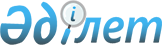 Об утверждении форм налоговых регистров и правил их составленияПриказ Министра финансов Республики Казахстан от 19 марта 2018 года № 388. Зарегистрирован в Министерстве юстиции Республики Казахстан 30 марта 2018 года № 16675.
      Примечание РЦПИ!
Порядок введения в действие см. п.4
      В соответствии с подпунктом 2) пункта 2, подпунктами 1), 2), 3), 4), 6), 8), 9), 10), 11), 12), 13) и 14) пункта 4, подпунктами 1), 2), 3) и 4) пункта 5, подпунктами 1) и 2) пункта 6, подпунктами 1), 2) и 3) пункта 10 статьи 215 Кодекса Республики Казахстан от 25 декабря 2017 года "О налогах и других обязательных платежах в бюджет" (Налоговый кодекс) ПРИКАЗЫВАЮ:
      1. Утвердить:
      1) форму налогового регистра по применению инвестиционных налоговых преференций согласно приложению 1 к настоящему приказу;
      2) форму налогового регистра по определению стоимостных балансов групп (подгрупп) фиксированных активов и последующих расходов по фиксированным активам согласно приложению 2 к настоящему приказу;
      3) форму налогового регистра по производным финансовым инструментам согласно приложению 3 к настоящему приказу;
      4) форму налогового регистра по суммам управленческих и общеадминистративных расходов юридического лица-нерезидента, отнесенным на вычеты его постоянным учреждением в Республике Казахстан, согласно приложению 4 к настоящему приказу;
      5) форму налогового регистра по учету уменьшения в бухгалтерском учете размера требования к должнику в виде неоплаченного просроченного кредита (займа) и вознаграждения по нему, дебиторской задолженности по документарным расчетам и гарантиям согласно приложению 5 к настоящему приказу;
      6) форму налогового регистра по учету уменьшения размера требования к должнику в связи с прощением безнадежной задолженности по кредиту (займу) и вознаграждению по нему согласно приложению 6 к настоящему приказу;
      7) форму налогового регистра по услугам туроператора – в разрезе выездного и въездного туризма согласно приложению 7 к настоящему приказу;
      8) форму налогового регистра по обороту в виде остатков товаров для целей исчисления налога на добавленную стоимость согласно приложению 8 к настоящему приказу;
      9) форму налогового регистра по налогу на добавленную стоимость, относимому в зачет, по остаткам товаров согласно приложению 9 к настоящему приказу;
      10) форму налогового регистра по учету закупа у лица, занимающегося личным подсобным хозяйством, сельскохозяйственной продукции заготовительной организацией в сфере агропромышленного комплекса, сельскохозяйственным кооперативом и (или) юридическим лицом, осуществляющим переработку сельскохозяйственного сырья, и ее реализации согласно приложению 10 к настоящему приказу;
      11) форму налогового регистра по учету реализации сельскохозяйственным кооперативом своим членам товаров, а также представлению таких товаров в пользование, доверительное управление, аренду, по выполнению (оказанию) для членов сельскохозяйственного кооператива работ (услуг) согласно приложению 11 к настоящему приказу;
      12) форму налогового регистра по учету доходов, в том числе полученных путем безналичных расчетов, согласно приложению 12 к настоящему приказу;
      13) форму налогового регистра по учету приобретенных товаров, работ и услуг согласно приложению 13 к настоящему приказу;
      14) форму налогового регистра по учету объектов обложения индивидуальным подоходным налогом с доходов физических лиц, подлежащих налогообложению у источника выплаты, а также социальным налогом и социальными платежами согласно приложению 14 к настоящему приказу;
      15) форму налогового регистра по учету налоговых обязательств по плате за эмиссии в окружающую среду и плате за пользование водными ресурсами поверхностных источников согласно приложению 15 к настоящему приказу;
      16) форму налогового регистра о получении физическими и юридическими лицами и (или) структурными подразделениями юридического лица денег и (или) иного имущества от иностранных государств, международных и иностранных организаций, иностранцев, лиц без гражданства согласно приложению 16 к настоящему приказу;
      17) форму налогового регистра о полученных физическими и юридическими лицами и (или) структурными подразделениями юридического лица деньгах и (или) иного имущества, полученных от иностранных государств, международных и иностранных организаций, иностранцев, лиц без гражданства согласно приложению 17 к настоящему приказу;
      18) форму налогового регистра о расходовании физическими и юридическими лицами и (или) структурными подразделениями юридического лица денег и (или) иного имущества, полученных от иностранных государств, международных и иностранных организаций, иностранцев, лиц без гражданства согласно приложению 18 к настоящему приказу;
      19) форму налогового регистра для индивидуальных предпринимателей, применяющих специальный налоговый режим с использованием фиксированного вычета, по учету запасов согласно приложению 19 к настоящему приказу;
      20) форму налогового регистра для индивидуальных предпринимателей, применяющих специальный налоговый режим с использованием фиксированного вычета, по учету доходов согласно приложению 20 к настоящему приказу;
      21) форму налогового регистра по учету доходов от занятия частной практикой согласно приложению 21 к настоящему приказу;
      22) форму налогового регистра по учету расходов лица, занимающегося частной практикой, согласно приложению 22 к настоящему приказу;
      23) Правила составления форм налоговых регистров (далее – Правила) согласно приложению 23 к настоящему приказу.
      2. Признать утратившим силу некоторые приказы Министерства финансов Республики Казахстан согласно приложению 24 к настоящему приказу.
      3. Комитету государственных доходов Министерства финансов Республики Казахстан (Тенгебаев А.М.) в установленном законодательством порядке обеспечить:
      1) государственную регистрацию настоящего приказа в Министерстве юстиции Республики Казахстан;
      2) в течение десяти календарных дней со дня государственной регистрации настоящего приказа направление его копии в бумажном и электронном виде на казахском и русском языках в Республиканское государственное предприятие на праве хозяйственного ведения "Республиканский центр правовой информации" Министерства юстиции Республики Казахстан для официального опубликования и включения в Эталонный контрольный банк нормативных правовых актов Республики Казахстан;
      3) размещение настоящего приказа на интернет - ресурсе Министерства финансов Республики Казахстан;
      4) в течение десяти рабочих дней после государственной регистрации настоящего приказа в Министерстве юстиции Республики Казахстан представление в Департамент юридической службы Министерства финансов Республики Казахстан сведений об исполнении мероприятий, предусмотренных подпунктами 1), 2) и 3) настоящего пункта.
      4. Настоящий приказ вводится в действие по истечении десяти календарных дней после дня его первого официального опубликования, за исключением подпунктов 21) и 22) пункта 1 и глав 22 и 23 Правил, которые вводятся в действие с 1 января 2020 года. Налоговый регистр по применению инвестиционных налоговых преференций
      Сноска. Форма в редакции приказа Первого заместителя Премьер-Министра РК – Министра финансов РК от 31.10.2019 № 1197 (вводится в действие по истечении десяти календарных дней после дня его первого официального опубликования).
      1. ИИН/БИН ___________________________________________
      ______________________________________________________
      2. Ф.И.О. (при его наличии) или наименование налогоплательщика
      _______________________________________________________
      ________________________________________________________
      ________________________________________________________
      3. Налоговый период:______________________________________
      _________________________________________________________ Вычеты по инвестиционным налоговым преференциям
      ________________________________________________________________________________
             (Ф.И.О. (при его наличии), подпись руководителя (налогоплательщика),
печать (при ее наличии, за исключением юридических лиц, относящихся к субъектам частного предпринимательства)
________________________________________________________________________________
             (Ф.И.О. (при его наличии), подпись главного бухгалтера)
________________________________________________________________________________
 (Ф.И.О. (при его наличии), подпись лица, ответственного за составление налогового регистра)
________________________________________________________________________________
                   (Дата составления налогового регистра)
      Примечание: 
      расшифровка аббревиатур: 
      ИИН – индивидуальный идентификационный номер;
      БИН – бизнес-идентификационный номер;
      Ф.И.О. – фамилия, имя, отчество (при его наличии). Налоговый регистр по определению стоимостных балансов групп (подгрупп) фиксированных активов и последующим расходам по фиксированным активам
      Сноска. Форма в редакции приказа Первого заместителя Премьер-Министра РК – Министра финансов РК от 31.10.2019 № 1197 (вводится в действие по истечении десяти календарных дней после дня его первого официального опубликования).
      1. ИИН/БИН_______________________________________________________________
      2. Ф.И.О. (при его наличии) или наименование налогоплательщика ________________
________________________________________________________________________________
3. Налоговый период: _____________________________________________________________ Амортизационные отчисления и другие вычеты по фиксированным активам Расшифровка амортизационных отчислений и других вычетов по фиксированным активам
      Продолжение таблицы Амортизационные отчисления по фиксированным активам, впервые введенным  в эксплуатацию на территории Республики Казахстан
      ________________________________________________________________________________
       (Ф.И.О. (при его наличии), подпись руководителя (налогоплательщика), печать
(при ее наличии,  за исключением юридических лиц, относящихся к субъектам частного предпринимательства)
________________________________________________________________________________
             (Ф.И.О. (при его наличии), подпись главного бухгалтера)
________________________________________________________________________________
       (Ф.И.О. (при его наличии), подпись лица, ответственного за составление налогового регистра)
________________________________________________________________________________
                         (Дата составления налогового регистра)
      Примечание: 
      расшифровка аббревиатур: 
      ИИН – индивидуальный идентификационный номер;
      БИН – бизнес - идентификационный номер;
      Ф.И.О. – фамилия, имя, отчество (при его наличии) ;
      ГК РК КОФ – Государственный классификатор Республики Казахстан Классификатор основных фондов.             Налоговый регистр по производным финансовым инструментам
      Сноска. Форма в редакции приказа Первого заместителя Премьер-Министра РК – Министра финансов РК от 31.10.2019 № 1197 (вводится в действие по истечении десяти календарных дней после дня его первого официального опубликования).
      1. ИИН/БИН _____________________________________________________________
2. Ф.И.О. (при его наличии) или наименование налогоплательщика _____________________
________________________________________________________________________________
3. Налоговый период:_____________________________________________________________ Операции по производным финансовым инструментам, за исключением свопа Операции по свопу 
      ________________________________________________________________________________
 (Ф.И.О. (при его наличии), подпись руководителя (налогоплательщика), печать (при ее
наличии,  за исключением юридических лиц, относящихся к субъектам частного предпринимательства)
________________________________________________________________________________
                   (Ф.И.О. (при его наличии), подпись главного бухгалтера)
________________________________________________________________________________
 (Ф.И.О. (при его наличии), подпись лица, ответственного за составление налогового регистра)
________________________________________________________________________________
                         (дата составления налогового регистра)
      Примечание: 
      расшифровка аббревиатур: 
      ИИН – индивидуальный идентификационный номер;
      БИН – бизнес-идентификационный номер;
      Ф.И.О. – фамилия, имя, отчество (при его наличии). Налоговый регистр по суммам управленческих и общеадминистративных расходов
       юридического лица-нерезидента, отнесенным на вычеты его постоянным
                         учреждением в Республике Казахстан
      Сноска. Форма в редакции приказа Первого заместителя Премьер-Министра РК – Министра финансов РК от 31.10.2019 № 1197 (вводится в действие по истечении десяти календарных дней после дня его первого официального опубликования).
      1. БИН ___________________________________________________________________
2. Наименование налогоплательщика _______________________________________________
3. Налоговый период: ____________________________________________________________ Данные финансовой отчетности юридического лица-нерезидента Данные финансовой отчетности постоянного учреждения юридического лица-нерезидента в Республике Казахстан Постатейная расшифровка общей суммы управленческих и общеадминистративных расходов
      ________________________________________________________________________________
       (Ф.И.О. (при его наличии), подпись руководителя (налогоплательщика), печать
(при ее наличии,  за исключением юридических лиц, относящихся к субъектам частного предпринимательства)
________________________________________________________________________________
                   (Ф.И.О. (при его наличии), подпись главного бухгалтера)
________________________________________________________________________________
       (Ф.И.О. (при его наличии), подпись лица, ответственного за составление налогового регистра)
________________________________________________________________________________
                   (Дата составления налогового регистра)
      Примечание: 
      расшифровка аббревиатур: 
      БИН – бизнес-идентификационный номер;
      Ф.И.О. – фамилия, имя, отчество (при его наличии).             Налоговый регистр по учету уменьшения в бухгалтерском учете размера
       требования к должнику в виде неоплаченного просроченного кредита (займа) и
             вознаграждения по нему, дебиторской задолженности по документарным
                               расчетам и гарантиям
      Сноска. Форма в редакции приказа Первого заместителя Премьер-Министра РК – Министра финансов РК от 31.10.2019 № 1197 (вводится в действие по истечении десяти календарных дней после дня его первого официального опубликования).
      1. ИИН/БИН ____________________________________________________________________
2. Ф.И.О. (при его наличии) или наименование налогоплательщика _____________________
_______________________________________________________________________________
3. Налоговый период: ____________________________________________________________ Уменьшение в бухгалтерском учете размера требования к должнику в виде неоплаченного просроченного кредита (займа) и вознаграждения по нему,  дебиторской задолженности по документарным расчетам и гарантиям
      ________________________________________________________________________________
 (Ф.И.О. (при его наличии), подпись руководителя (налогоплательщика), печать (при ее
 наличии,  за исключением юридических лиц, относящихся к субъектам частного предпринимательства)
________________________________________________________________________________
                   (Ф.И.О. (при его наличии), подпись главного бухгалтера)
________________________________________________________________________________
 (Ф.И.О. (при его наличии) , подпись лица, ответственного за составление налогового регистра)
________________________________________________________________________________
                         (Дата составления налогового регистра)
      Примечание: 
      расшифровка аббревиатур: 
      ИИН – индивидуальный идентификационный номер;
      БИН – бизнес-идентификационный номер;
      Ф.И.О. – фамилия, имя, отчество (при его наличии). Налоговый регистр по учету уменьшения размера требования к должнику в связи  с прощением безнадежной задолженности по кредиту (займу) и вознаграждению по нему
      Сноска. Форма в редакции приказа Первого заместителя Премьер-Министра РК – Министра финансов РК от 31.10.2019 № 1197 (вводится в действие по истечении десяти календарных дней после дня его первого официального опубликования).
      1. ИИН/БИН ___________________________________________________________________
2. Ф.И.О. (при его наличии) или наименование налогоплательщика _____________________
_______________________________________________________________________________
3. Налоговый период: ____________________________________________________________ Уменьшение размера требований к должнику в связи с прощением безнадежной задолженности по кредиту (займу) и вознаграждению по нему
      ________________________________________________________________________________
       (Ф.И.О. (при его наличии), подпись руководителя (налогоплательщика), печать
(при ее наличии,  за исключением юридических лиц, относящихся к субъектам частного предпринимательства)
________________________________________________________________________________
             (Ф.И.О. (при его наличии), подпись главного бухгалтера)
________________________________________________________________________________
       (Ф.И.О. (при его наличии), подпись лица, ответственного за составление налогового регистра)
________________________________________________________________________________
                   (Дата составления налогового регистра)
      Примечание: 
      расшифровка аббревиатур: 
      ИИН – индивидуальный идентификационный номер;
      БИН – бизнес-идентификационный номер;
      Ф.И.О. – фамилия, имя, отчество (при его наличии).
      Основания для прощения безнадежной задолженности (наличие, отсутствие залога):
      1 – наличие залога, которое не реализовано, поскольку внесудебные торги по заложенному имуществу не состоялись более двух раз ввиду отсутствия покупателей или невнесения лицом, выигравшим торги, покупной цены;
      2 – прекращение залога по основаниям, предусмотренным в подпунктах 2), 3) статьи 322 Гражданского кодекса Республики Казахстан;
      3 – залог полностью или частично утрачен или поврежден по независящим от залогодержателя (банка) причинам;
      4 – реализация залога с торгов в порядке, установленном законодательством Республики Казахстан;
      5 – реализация залога залогодателем с письменного согласия залогодержателя;
      6 – реализация залога путем обращения заложенного имущества в собственность банка;
      7 – отсутствие залога;
      8 – наличие залога, не подлежащего государственной регистрации. Налоговый регистр по услугам туроператора – в разрезе выездного и въездного туризма
      Сноска. Форма в редакции приказа Первого заместителя Премьер-Министра РК – Министра финансов РК от 31.10.2019 № 1197 (вводится в действие по истечении десяти календарных дней после дня его первого официального опубликования).
      1. ИИН/БИН ____________________________________________________________________
2. Ф.И.О. (при его наличии) или наименование налогоплательщика ______________________
________________________________________________________________________________
3. Период:_______________ год: __________________________________________________
      ________________________________________________________________________________
________________________________________________________________________________
       (Ф.И.О. (при его наличии), подпись руководителя (налогоплательщика), печать 
(при ее наличии,  за исключением юридических лиц, относящихся к субъектам частного предпринимательства)
________________________________________________________________________________
________________________________________________________________________________
                   (Ф.И.О. (при его наличии), подпись главного бухгалтера)
________________________________________________________________________________
________________________________________________________________________________
       (Ф.И.О. (при его наличии), подпись лица, ответственного за составление налогового регистра)
________________________________________________________________________________
________________________________________________________________________________
                   (Дата составления налогового регистра)
      Примечание: 
      расшифровка аббревиатур: 
      ИИН – индивидуальный идентификационный номер;
      БИН – бизнес-идентификационный номер;
      Ф.И.О. – фамилия, имя, отчество (при его наличии).             Налоговый регистр по обороту в виде остатков товаров для целей
                   исчисления налога на добавленную стоимость
      Сноска. Форма в редакции приказа Первого заместителя Премьер-Министра РК – Министра финансов РК от 31.10.2019 № 1197 (вводится в действие по истечении десяти календарных дней после дня его первого официального опубликования).
      1. ИИН/БИН ____________________________________________________________________
2. Ф.И.О. (при его наличии) или наименование налогоплательщика _____________________
________________________________________________________________________________
3. Дата представления ___________________________________________________________
      ________________________________________________________________________________
  (Ф.И.О.(при его наличии), подпись руководителя (налогоплательщика), печать
(при ее наличии,  за исключением юридических лиц, относящихся к субъектам частного предпринимательства)
_______________________________________________________________________________
                   (Ф.И.О. (при его наличии), подпись главного бухгалтера)
________________________________________________________________________________
       (Ф.И.О. (при его наличии), подпись лица, ответственного за составление налогового регистра)
_______________________________________________________________________________
                         (Дата составления налогового регистра)
      Примечание: 
      расшифровка аббревиатур: 
      ИИН – индивидуальный идентификационный номер;
      БИН – бизнес-идентификационный номер;
      Ф.И.О. – фамилия, имя, отчество (при его наличии);
      НДС – налог на добавленную стоимость.             Налоговый регистр по налогу на добавленную стоимость, относимому
                               в зачет, по остаткам товаров
      Сноска. Форма в редакции приказа Первого заместителя Премьер-Министра РК – Министра финансов РК от 31.10.2019 № 1197 (вводится в действие по истечении десяти календарных дней после дня его первого официального опубликования).
      1. ИИН/БИН ____________________________________________________________________
2. Ф.И.О. (при его наличии) или наименование налогоплательщика ____________________
________________________________________________________________________________
3. Дата представления ___________________________________________________________
      ________________________________________________________________________________
       (Ф.И.О. (при его наличии), подпись руководителя (налогоплательщика), печать
(при ее наличии,  за исключением юридических лиц, относящихся к субъектам частного предпринимательства)
_______________________________________________________________________________
             (Ф.И.О. (при его наличии), подпись главного бухгалтера)
_______________________________________________________________________________
             (Ф.И.О. (при его наличии), подпись лица, ответственного за составление налогового регистра)
      Примечание: 
      расшифровка аббревиатур: 
      ИИН – индивидуальный идентификационный номер;
      БИН – бизнес-идентификационный номер;
      Ф.И.О. – фамилия, имя, отчество (при его наличии) ;
      НДС – налог на добавленную стоимость. Налоговый регистр по учету закупа у лица, занимающегося личным подсобным хозяйством, сельскохозяйственной продукции заготовительной организацией в сфере агропромышленного комплекса, сельскохозяйственным кооперативом и (или) юридическим лицом, осуществляющим переработку сельскохозяйственного сырья и ее реализации
      Сноска. Форма в редакции приказа Первого заместителя Премьер-Министра РК – Министра финансов РК от 31.10.2019 № 1197 (вводится в действие по истечении десяти календарных дней после дня его первого официального опубликования).
      1. БИН _________________________________________________________________________
2. Наименование налогоплательщика _______________________________________________
3. Месяц: ________год: _______________
      Продолжение таблицы
      (продолжение)
      Продолжение таблицы
      (продолжение)
      Справочно: налоговый регистр заполняется ежедневно и ведется по каждому физическому лицу и  отдельно по сельскохозяйственной продукции данный налоговый регистр заполняется  в хронологическом порядке ________________________________________________________________________________
      (Ф.И.О. (при его наличии), подпись руководителя (налогоплательщика), печать
(при ее наличии,  за исключением юридических лиц, относящихся к субъектам частного предпринимательства) 
________________________________________________________________________________
             (Ф.И.О. (при его наличии), подпись главного бухгалтера)
________________________________________________________________________________
(Ф.И.О. (при его наличии), подпись лица, ответственного за составление налогового регистра)
________________________________________________________________________________
________________________________________________________________________________
                         (дата составления налогового регистра)
      Примечание: 
      расшифровка аббревиатур: 
      ИИН – индивидуальный идентификационный номер;
      БИН – бизнес-идентификационный номер;
      Ф.И.О. – фамилия, имя, отчество (при его наличии);
      МЗП – месячная заработная плата;
      ИПН – индивидуальный подоходный налог;
      НДС – налог на добавленную стоимость;
      коды наименования сельскохозяйственной продукции:
      1 – крупный рогатый молочного стада живой; 2 – лошади и животные семейства лошадиных, прочие живые; 3 – верблюды и верблюдовые живые; 4 – овцы и козы живые; 5 – свиньи живые; 6 – домашняя птица живая; 7 – яйца куриные в скорлупе свежие; 8 – мясо скота крупного рогатого, свиней, овец, коз, лошадей и животных семейства лошадиных свежее или охлажденное; 9 – молоко сырое скота крупного рогатого молочного стада; 10 – мясо птицы домашней свежее или охлажденное; 11 – картофель; 12 – морковь; 13 – капуста; 14 – баклажаны; 15 – помидоры; 16 – огурцы; 17 – чеснок; 18 – лук; 19 – свекла сахарная; 20 – яблоки; 21 – груши; 22 – айва; 23 – абрикосы; 24 – вишня; 25 – персики; 26 – сливы; 27 – шерсть щипаная, шкуры, кожи сырые скота крупного рогатого, животных семейства лошадиных, овец, коз. Налоговый регистр по учету реализации сельскохозяйственным кооперативам своим членам товаров, а также представлению таких товаров в пользование, доверительное управление, аренду, по выполнению (оказанию) для членов сельскохозяйственного кооператива работ (услуг)
      Сноска. Форма в редакции приказа Первого заместителя Премьер-Министра РК – Министра финансов РК от 31.10.2019 № 1197 (вводится в действие по истечении десяти календарных дней после дня его первого официального опубликования).
      1. БИН сельскохозяйственного кооператива _________________________________________
2. Наименование сельскохозяйственного кооператива ________________________________
_______________________________________________________________________________
3. месяц: __________________ год: _________________________________________________
      Продолжение таблицы
      ________________________________________________________________________________
 (Ф.И.О. (при его наличии), подпись руководителя (налогоплательщика), печать (при ее
наличии,  за исключением юридических лиц, относящихся к субъектам частного предпринимательства)
________________________________________________________________________________
                   (Ф.И.О. (при его наличии), подпись главного бухгалтера)
________________________________________________________________________________
 (Ф.И.О.(при его наличии), подпись лица, ответственного за составление налогового регистра)
________________________________________________________________________________
                   (дата составления налогового регистра)
      Примечание: 
      расшифровка аббревиатур: 
      ИИН – индивидуальный идентификационный номер;
      БИН – бизнес - идентификационный номер;
      КПВЭД или ОКЭД – классификатор продукции внешнеэкономической деятельности или общий классификатор экономической деятельности;
      НДС – налог на добавленную стоимость
      Ф.И.О. – фамилия, имя, отчество (при его наличии). Налоговый регистр
по учету доходов, в том числе полученных путем безналичных расчетов
             1. ИИН*__________________________________________________________________
       2. Ф.И.О.** (при его наличии) или наименование налогоплательщика
       __________________________________________________________________________
       3. Период: _____________________ год:_______________________________________ Учет операций по доходам, за исключением операций по
реализации или передаче в уставный капитал имущества, являющегося
основным средством индивидуального предпринимателя Учет операций по
реализации или передаче в уставный капитал имущества,
являющегося основным средством индивидуального предпринимателя
      (тенге) Учет доходов, получаемых путем безналичных расчетов для индивидуальных предпринимателей, применяющих специальный налоговый режим на основе патента
      (тенге)
             _________________________________________________________________________
             (Ф.И.О.** (при его наличии), подпись индивидуального предпринимателя,
                               печать (при наличии)
       _________________________________________________________________________
             (Ф.И.О.** (при его наличии), подпись лица, ответственного за составление
                               налогового регистра)
       _________________________________________________________________________
                         (Дата составления налогового регистра)
             Примечание:
       расшифровка аббревиатур:
       *ИИН – индивидуальный идентификационный номер;
       ** – Ф.И.О. – фамилия, имя, отчество Налоговый регистр по учету приобретенных товаров, работ и услуг
             1. ИИН*______________________________________________________________
       2. Ф.И.О.** (при его наличии) или наименование налогоплательщика
       _____________________________________________________________________
       3. Период: _________________ год: ______________________________________
      (тенге)
             __________________________________________________________________________
             (Ф.И.О.** (при его наличии), подпись индивидуального предпринимателя,
                                     печать (при наличии)
       __________________________________________________________________________
             (Ф.И.О.** (при его наличии), подпись лица, ответственного за составление
                                     налогового регистра)
       __________________________________________________________________________
                         (Дата составления налогового регистра)
             Примечание:
       *ИИН – индивидуальный идентификационный номер;
       ** – Ф.И.О. – фамилия, имя, отчество;
       *** – при отсутствии возможности указания ИИН/БИН поставщика необходимо указать один из следующих данных поставщика: номер удостоверения личности или паспорта, сведения о государственной регистрации юридического лица, адрес, место осуществления предпринимательской деятельности или реализации товара, работ и услуг;
       **** НДС – налог на добавленную стоимость
      Сноска. Форма в редакции приказа Первого заместителя Премьер-Министра РК – Министра финансов РК от 16.09.2019 № 1002 (вводится в действие с 01.01.2020). Налоговый регистр по учету объектов обложения индивидуальным подоходным налогом с доходов физических лиц, подлежащих налогообложению у источника выплаты, а также социальным налогом и социальными платежами
      1. ИИН _______________________________________________________
      2. Ф.И.О. (при его наличии) или наименование налогоплательщика
      ______________________________________________________________
      3. Период: _______________________ год: ___________
      продолжение таблицы
      (Ф.И.О.(при его наличии), подпись индивидуального предпринимателя, печать (при наличии)
      _____________________________________________________________
      (Ф.И.О. (при его наличии), подпись лица, ответственного за составление налогового регистра)
      _____________________________________________________________
      (дата составления налогового регистра)
      Примечание: расшифровка аббревиатур:
      ИИН – индивидуальный идентификационный номер;
      Ф.И.О. – фамилия, имя, отчество;
      ОПВ – обязательные пенсионные взносы;
      ИПН – индивидуальный подоходный налог;
      ОПВР – обязательные пенсионные взносы работодателей Налоговый регистр
по учету налоговых обязательств по плате за эмиссии в окружающую среду и плате за
пользование водными ресурсами поверхностных источников
             1. ИИН*_______________________________________________________
       2. Ф.И.О.** (при его наличии) или наименование налогоплательщика
       ______________________________________________________________
       3. Период: ____________________ год:_____________________________ Операции по учету налоговых обязательств по плате за эмиссии в окружающую среду
      (тенге)
             Операции по учету налоговых обязательств по плате
       за пользование водными ресурсами поверхностных источников
             __________________________________________________________________________
             (Ф.И.О.** (при его наличии), подпись индивидуального предпринимателя,
                               печать (при наличии)
       __________________________________________________________________________
       (Ф.И.О.** (при его наличии), подпись лица, ответственного за составление
                               налогового регистра)
       _________________________________________________________________________
                         (дата составления налогового регистра)
             Примечание:
       расшифровка аббревиатур:
       *ИИН – индивидуальный идентификационный номер;
       ** Ф.И.О. – фамилия, имя, отчество       Налоговый регистр о получении физическими и юридическими лицами и (или)
             структурными подразделениями юридического лица денег и (или) иного
                   имущества от иностранных государств, международных и
                   иностранных организаций, иностранцев, лиц без гражданства
      Сноска. Форма в редакции приказа Первого заместителя Премьер-Министра РК – Министра финансов РК от 31.10.2019 № 1197 (вводится в действие по истечении десяти календарных дней после дня его первого официального опубликования).
      1. ИИН/БИН_____________________________________________________________________
________________________________________________________________________________
2. Ф.И.О. (при его наличии) или наименование налогоплательщика______________________
_______________________________________________________________________________
3. Налоговый период: ____________________________________________________________
_______________________________________________________________________________ Сведения о получении физическими и юридическими лицами и (или) структурными подразделениями юридического лица денег и (или) иного имущества от иностранных государств, международных и иностранных организаций, иностранцев, лиц без гражданства
      Продолжение таблицы
      ________________________________________________________________________________
________________________________________________________________________________
 (Ф.И.О. (при его наличии), подпись руководителя (налогоплательщика), печать
(при ее наличии,  за исключением юридических лиц, относящихся к субъектам частного предпринимательства)
________________________________________________________________________________
________________________________________________________________________________
                   (Ф.И.О. (при его наличии), подпись главного бухгалтера)
________________________________________________________________________________
________________________________________________________________________________
 (Ф.И.О. (при его наличии), подпись лица, ответственного за составление налогового регистра)
________________________________________________________________________________
________________________________________________________________________________
                   (дата составления налогового регистра)             Налоговый регистр о полученных физическими и юридическими лицами
             и (или) структурными подразделениями юридического лица деньгах и
             (или) иного имущества от иностранных государств, международных и
                   иностранных организаций, иностранцев, лиц без гражданства
      Сноска. Форма в редакции приказа Первого заместителя Премьер-Министра РК – Министра финансов РК от 31.10.2019 № 1197 (вводится в действие по истечении десяти календарных дней после дня его первого официального опубликования).
      1. ИИН/БИН ____________________________________________________________________
2. Ф.И.О. (при его наличии) или наименование налогоплательщика______________________
________________________________________________________________________________
3. Налоговый период: _____________________________________________________________
________________________________________________________________________________ Сведения о полученных физическими и юридическими лицами и (или) структурными подразделениями юридического лица деньгах и (или) иного имущества от иностранных государств, международных и иностранных организаций, иностранцев, лиц без гражданства
      Продолжение таблицы
      ________________________________________________________________________________
________________________________________________________________________________
 (Ф.И.О. (при его наличии), подпись руководителя (налогоплательщика), печать
(при ее наличии,  за исключением юридических лиц, относящихся к субъектам частного предпринимательства)
________________________________________________________________________________
________________________________________________________________________________
             (Ф.И.О.(при его наличии), подпись главного бухгалтера)
________________________________________________________________________________
________________________________________________________________________________
 (Ф.И.О.(при его наличии), подпись лица, ответственного за составление налогового регистра)
________________________________________________________________________________
________________________________________________________________________________
                   (дата составления налогового регистра)             Налоговый регистр о расходовании физическими и юридическими
       лицами и (или) структурными подразделениями юридического лица денег и
                   (или) иного имущества, полученных от иностранных государств,
       международных и иностранных организаций, иностранцев, лиц без гражданства
      Сноска. Форма в редакции приказа Первого заместителя Премьер-Министра РК – Министра финансов РК от 31.10.2019 № 1197 (вводится в действие по истечении десяти календарных дней после дня его первого официального опубликования).
      1. ИИН/БИН ______________________________________________________________
_______________________________________________________________________________
2. Ф.И.О. (при его наличии) или наименование налогоплательщика _____________________
_______________________________________________________________________________
3. Налоговый период: ____________________________________________________________
________________________________________________________________________________ Сведения о расходовании физическими и юридическими лицами и (или) структурными подразделениями юридического лица денег и (или) иного имущества, полученных от иностранных государств, международных и иностранных организаций, иностранцев, лиц без гражданства
      ________________________________________________________________________________
________________________________________________________________________________
       (Ф.И.О.(при его наличии), подпись руководителя (налогоплательщика), печать
       (при ее наличии,  за исключением юридических лиц, относящихся к субъектам
                         частного предпринимательства)
________________________________________________________________________________
________________________________________________________________________________
                   (Ф.И.О.(при его наличии), подпись главного бухгалтера)
________________________________________________________________________________
________________________________________________________________________________
       (Ф.И.О.(при его наличии), подпись лица, ответственного за составление налогового регистра)
________________________________________________________________________________
________________________________________________________________________________
                   (дата составления налогового регистра)
      Примечание:
      расшифровка аббревиатур: 
      ИИН – индивидуальный идентификационный номер;
      БИН – бизнес - идентификационный номер;
      Ф.И.О. – фамилия, имя, отчество (при его наличии);
      Форма платежа:
       1 – наличный;
       2 – безналичный. Налоговый регистр
для индивидуальных предпринимателей, применяющих специальный налоговый
режим с использованием фиксированного вычета, по учету запасов
             1. ИИН*_________________________________________________________
       2. Ф.И.О.** (при его наличии) или наименование налогоплательщика
       ________________________________________________________________
       3. Период: ___________________________год:_________________________
             Продолжение таблицы
             __________________________________________________________________________
             (Ф.И.О. (при его наличии), подпись индивидуального предпринимателя,
                                     печать (при наличии)
       __________________________________________________________________________
             (Ф.И.О. (при его наличии), подпись лица, ответственного за  составление
                                     налогового регистра)
       __________________________________________________________________________
                                     (Дата составления налогового регистра)
             Примечание:
       расшифровка аббревиатур:
       *ИИН – индивидуальный идентификационный номер;
       ** Ф.И.О. – фамилия, имя, отчество;
       ***- при отсутствии возможности указания ИИН/БИН поставщика необходимо указать один из следующих данных поставщика: номер удостоверения личности или паспорта, сведения о государственной регистрации юридического лица, адрес, место осуществления предпринимательской деятельности или реализации товара, работ и услуг. Налоговый регистр
для индивидуальных предпринимателей, применяющих специальный налоговый
режим с использованием фиксированного вычета, по учету доходов
             1. ИИН*__________________________________________________________________
       2. Ф.И.О.** (при его наличии) или наименование налогоплательщика ______________
       __________________________________________________________________________
       3. Период: ________________________
       год: _____________________________ Учет операций по доходам индивидуальных предпринимателей, применяющих
специальный налоговый режим с использованием фиксированного вычета
             _________________________________________________________________________
             (Ф.И.О.** (при его наличии),подпись индивидуального предпринимателя,
                               печать (при наличии)
       __________________________________________________________________________
             (Ф.И.О.** (при его наличии),подпись лица, ответственного за составление
                                     налогового регистра)
       __________________________________________________________________________
                         (Дата составления налогового регистра)
             Примечание:
       расшифровка аббревиатур:
       *ИИН – индивидуальный идентификационный номер;
       ** Ф.И.О. – фамилия, имя, отчество Налоговый регистр по учету доходов от занятия частной практикой
             1. ИИН*__________________________________________________________________
       2. Ф.И.О.** (при его наличии) или наименование налогоплательщика _____________
       3. Статус налогоплательщика (отметка Х в соответствующей ячейке):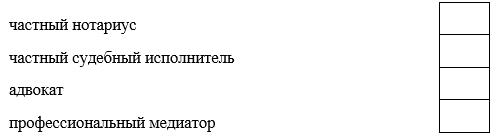 
             4. Период: ________________ год: __________________________
             _________________________________________________________________________
       (Ф.И.О.** (при его наличии), подпись лица, занимающегося частной практикой,
                               печать (при наличии)
       __________________________________________________________________________
             (Ф.И.О.** (при его наличии), подпись лица, ответственного за составление
                               налогового регистра)
       __________________________________________________________________________
                               (Дата составления налогового регистра)
             Примечание:
       расшифровка аббревиатур:
       *ИИН – индивидуальный идентификационный номер;
       ** Ф.И.О. – фамилия, имя, отчество Налоговый регистр по учету расходов лица, занимающегося частной практикой
             1. ИИН*__________________________________________________________________
       2. Ф.И.О.** (при его наличии) или наименование налогоплательщика ______________
       3. Статус налогоплательщика (отметка Х в соответствующей ячейке):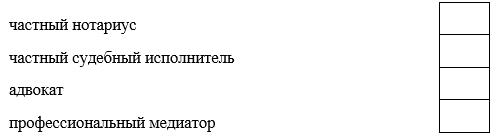 
             4. Период: ________________ год: __________________________
             _________________________________________________________________________
             (Ф.И.О.** (при его наличии), подпись лица, ответственного за составление
                                     налогового регистра)
       _________________________________________________________________________
                               (Дата составления налогового регистра)
             Примечание:
       расшифровка аббревиатур:
       *ИИН – индивидуальный идентификационный номер;
       ** Ф.И.О. – фамилия, имя, отчество;
       *** заполняются частным нотариусом, частным судебным исполнителем
       ****заполняются частным судебным исполнителем, адвокатом Правила составления форм налоговых регистров Глава 1. Общие положения
      1. Настоящие Правила составления форм налоговых регистров (далее – Правила) разработаны в соответствии с Кодексом Республики Казахстан от 25 декабря 2017 года "О налогах и других обязательных платежах в бюджет" (Налоговый кодекс) и определяют порядок составления форм налоговых регистров.
      2. Налоговые регистры содержат информацию об объектах налогообложения и (или) объектах, связанных с налогообложением налогоплательщика.
      3. Налоговые регистры заполняются одновременно с формой налоговой отчетности за налоговый период, по которому представляется форма налоговой отчетности.
      4. В налоговом регистре указываются общие сведения о налогоплательщике:
      1) индивидуальный идентификационный или бизнес-идентификационный номер налогоплательщика (далее – ИИН/БИН).
      ИИН/БИН подлежит заполнению в соответствии с Законом Республики Казахстан от 12 января 2007 года "О национальных реестрах идентификационных номеров";
      2) фамилия, имя и отчество (при его наличии) или наименование налогоплательщика;
      3) налоговый период, за который составляется форма налогового регистра;
      4) фамилия, имя и отчество (при его наличии) руководителя (налогоплательщика) или лица его заменяющего, подпись и печать налогоплательщика (при eе наличии, за исключением юридических лиц, относящихся к субъектам частного предпринимательства);
      5) фамилия, имя и отчество (при его наличии) главного бухгалтера налогоплательщика (при его наличии) и его подпись;
      6) фамилия, имя и отчество (при его наличии) должностного или иного лица, заполнившего и ответственного за составление налогового регистра, и его подпись;
      7) дата составления налогового регистра.
      Сноска. Пункт 4 в редакции приказа Первого заместителя Премьер-Министра РК – Министра финансов РК от 31.10.2019 № 1197 (вводится в действие по истечении десяти календарных дней после дня его первого официального опубликования).


      5. Отрицательные значения сумм обозначаются знаком минус "-" в соответствующей строке определенной графы.
      6. Налоговые регистры представляются должностным лицам органов государственных доходов при проведении документальных налоговых проверок на бумажных носителях и (или) на электронных носителях – по требованию должностных лиц органов государственных доходов, осуществляющих проверку.
      7. При отсутствии показателей соответствующие ячейки налогового регистра не заполняются. Глава 2. Составление формы налогового регистра по применению инвестиционных налоговых преференций
      8. Форма налогового регистра по применению инвестиционных налоговых преференций предназначена для определения стоимости объектов преференций, подлежащей отнесению на вычеты.
      9. В таблице "Вычеты по инвестиционным преференциям" указываются:
      1) в графе 1 – порядковый номер строки;
      2) в графе 2 – наименование объекта преференций (основного средства);
      3) в графе 3 – дата ввода в эксплуатацию основного средства (при его наличии);
      4) в графе 4 – номер и дата контракта в рамках инвестиционного проекта по контрактам, заключенным до 1 января 2009 года в соответствии с законодательством Республики Казахстан об инвестициях;
      5) в графе 5 – периоды (года) начала и окончания срока предоставления инвестиций в соответствии с заключенным контрактом;
      6) в графе 6 – стоимость объекта преференций (основного средства) и (или) расходов на реконструкцию, модернизацию, подлежащих отнесению на вычеты. Итоговая величина данной графы определяется в последней строке путем суммирования всех величин, отраженных в этой графе налогового регистра за налоговый период;
      7) в графе 7 – стоимость объекта преференций (основного средства) и (или) расходов на реконструкцию, модернизацию, отнесенные на вычеты в налоговом периоде. Итоговая величина данной графы определяется в последней строке путем суммирования всех величин, отраженных в этой графе налогового регистра за налоговый период;
      8) в графе 8 – остаточная стоимость объекта преференций (основного средства) и (или) расходов на реконструкцию, модернизацию, которые в следующем налоговом периоде подлежат переносу в соответствующие строки графы 6 в течение срока действия преференции, определяемая как разница величин, указанных в графах 6 и 7 соответствующих строк. Итоговая величина настоящей графы определяется в последней строке путем суммирования всех величин, отраженных в этой графе налогового регистра за налоговый период.
      10. В случае, если в налоговом регистре допущено отражение неправильных данных, исправление ошибок осуществляется путем составления формы налогового регистра (далее – дополнительный налоговый регистр), в котором заполняются и указываются только те номера строк налогового регистра, в которые вносятся изменение и (или) дополнение.
      Внесение изменения и (или) дополнения в налоговый регистр в зависимости от характера допущенной ошибки производится в следующем порядке:
      1) в случае обнаружения ошибок в графах 2, 3, 4 или 5 налогового регистра в дополнительном налоговом регистре указываются соответствующие реквизиты. При этом в случае, если допущена ошибка в одной или нескольких графах, в дополнительном налоговом регистре отражаются реквизиты всех указанных граф;
      2) в случае обнаружения ошибки в графах 6, 7 или 8 налогового регистра:
      в графах 2, 3, 4 и 5 дополнительного налогового регистра указываются реквизиты граф 2, 3, 4 и 5 налогового регистра;
      в графах 6, 7 или 8 дополнительного налогового регистра указывается сумма выявленной разницы по сравнению с суммами, отраженными в графах 6, 7 или 8 налогового регистра.
      При внесении изменений, направленных на уменьшение значений граф 6, 7 или 8 налогового регистра, сумма выявленной разницы в графах 6, 7 или 8 дополнительного налогового регистра указывается со знаком минус "-";
      3) в случае необходимости дополнительного внесения в налоговый регистр фиксированного актива дополнительный налоговый регистр составляется в соответствии с пунктом 9 настоящих Правил. При этом в таком дополнительном налоговом регистре необходимо указать номер строки, следующей за последней строкой в налоговом регистре, за период, в который вносятся дополнения.
      11. Если к налоговому регистру, к которому ранее составлены дополнительные налоговые регистры, составляется дополнительный налоговый регистр, то последний составляется с учетом ранее представленных дополнительных налоговых регистров,
      12. К дополнительному налоговому регистру прилагается письменное обоснование, которое подписывается лицами, составившими дополнительный налоговый регистр, и заверяется печатью налогоплательщика (при eе наличии, за исключением юридических лиц, относящихся к субъектам частного предпринимательства), с указанием:
      1) причины внесения изменений и (или) дополнений в налоговый регистр;
      2) даты ввода в эксплуатацию основного средства (при его наличии);
      3) номера и даты контракта (при его наличии);
      4) номера строки налогового регистра, в который вносятся изменения;
      5) даты составления письменного обоснования.
      Сноска. Пункт 12 в редакции приказа Первого заместителя Премьер-Министра РК – Министра финансов РК от 31.10.2019 № 1197 (вводится в действие по истечении десяти календарных дней после дня его первого официального опубликования).

 Глава 3. Составление формы налогового регистра по определению стоимостных балансов групп (подгрупп) фиксированных активов и последующим расходам по фиксированным активам
      13. Форма налогового регистра по определению стоимостных балансов групп (подгрупп) фиксированных активов и последующим расходам по фиксированным активам предназначена для определения стоимостных балансов групп (подгрупп) фиксированных активов и последующих расходов по фиксированным активам, в целях налогообложения в соответствии с разделом 7 Налогового кодекса.
      14. В таблице "Амортизационные отчисления и другие вычеты по фиксированным активам" указываются:
      1) в графе 1 – порядковый номер строки;
      2) в графе 2 – наименование стоимостных показателей и вычетов по фиксированным активам;
      3) в графе 3 – показатели, предназначенные для отражения вычетов по зданиям, сооружениям (за исключением нефтяных, газовых скважин и передаточных устройств), заполняемые на основании итоговых данных таблицы "Расшифровка амортизационных отчислений и других вычетов по фиксированным активам", предусмотренной настоящей формой налогового регистра;
      4) в графе 4 – показатели, предназначенные для отражения вычетов по оставшимся группам фиксированных активов, заполняемые на основании итоговых данных таблицы "Расшифровка амортизационных отчислений и других вычетов по фиксированным активам";
      5) в графе 5 – итоговые показатели, предназначенные для отражения вычетов по фиксированным активам. Определяется как сумма соответствующих граф 3 и 4.
      15. В таблице "Расшифровка амортизационных отчислений и других вычетов по фиксированным активам" указываются:
      1) в графе 1 – порядковый номер строки;
      2) в графе 2 – код основных средств по I группе фиксированных активов в соответствии с Государственным классификатором Республики Казахстан "Классификатор основных фондов", установленный государственным органом, осуществляющим государственное регулирование в области технического регулирования или наименование группы (по II, III и IV группам) фиксированных активов, по которым производится исчисление амортизационных отчислений налогоплательщиком в соответствии со статьей 271 Налогового кодекса;
      3) в графе 3 – номер группы фиксированных активов для исчисления амортизационных отчислений в соответствии со статьей 267 Налогового кодекса;
      4) в графе 4 – предельные нормы амортизации в процентах в соответствии со статьями 269, 271 Налогового кодекса;
      5) в графе 5 – нормы амортизации, применяемые налогоплательщиком в процентах по каждой подгруппе (группе), но не выше предельных, указанных в графе 4;
      6) в графе 6 – по каждой налоговой подгруппе (группе) указывается величина стоимостного баланса подгруппы (группы) на начало налогового периода. Итоговые величины данной графы определяются в итоговых строках по зданиям, строениям и по оставшимся группам фиксированных активов путем суммирования всех соответствующих величин, отраженных в этой графе налогового регистра за налоговый период;
      7) в графе 7 – стоимость поступивших фиксированных активов, определенная в соответствии со статьями 268, 269 Налогового кодекса. Стоимость указанных основных средств и нематериальных активов определяется в соответствии со статьями 268, 269 Налогового кодекса. Итоговые величины настоящей графы определяются в итоговых строках по зданиям, строениям и по оставшимся группам фиксированных активов путем суммирования всех соответствующих величин, отраженных в этой графе налогового регистра за налоговый период;
      8) в графе 8 – стоимость выбывших фиксированных активов, определенная в соответствии со статьей 270 Налогового кодекса. Итоговые величины настоящей графы определяются в итоговых строках по зданиям, строениям и по оставшимся группам фиксированных активов путем суммирования всех соответствующих величин, отраженных в этой графе налогового регистра за налоговый период;
      9) в графе 9 – сумма последующих расходов, относимых на вычеты в соответствии со статьей 272 Налогового кодекса;
      10) в графе 10 – сумма последующих расходов, относимых на увеличение стоимостного баланса группы (подгруппы) в соответствии с пунктом 2 статьи 272 Налогового кодекса;
      11) в графе 11 – величина стоимостного баланса подгруппы на конец отчетного налогового периода в соответствии со статьей 267 Налогового кодекса, которая определяется в следующем порядке: графа 6 + графа 7 - графа 8 + графа 10. Итоговые величины настоящей графы определяются в итоговых строках по зданиям, строениям и по оставшимся группам фиксированных активов путем суммирования всех соответствующих величин, отраженных в этой графе налогового регистра за налоговый период;
      12) в графе 12 – сумма амортизационных отчислений за налоговый период, исчисленная в соответствии со статьей 271 Налогового кодекса в следующем порядке: графа 11 х графа 5;
      13) в графе 13 – величина стоимостного баланса фиксированных активов группы (II, III и IV) при выбытии фиксированных активов на конец налогового периода подлежит вычету в соответствии со статьей 273 Налогового кодекса;
      14) в графе 14 – стоимостный баланс подгруппы (группы), величина которого на конец отчетного налогового периода составляет сумму меньшую, чем 300 месячных расчетных показателей и подлежит вычету в соответствии со статьей 273 Налогового кодекса. Итоговые величины настоящей графы определяются в итоговых строках по зданиям, строениям и по оставшимся группам фиксированных активов путем суммирования всех соответствующих величин, отраженных в этой графе налогового регистра за налоговый период;
      15) в графе 15 – стоимостный баланс подгруппы (группы) на конец налогового периода с учетом корректировок, предусмотренных Налоговым кодексом, который определяется в следующем порядке: графа 11 – графа 12 – графа 13 – графа 14.
      В случае выбытия, за исключением безвозмездной передачи, фиксированного актива подгруппы (по I группе) сумма в размере стоимостного баланса подгруппы на конец налогового периода признается убытком от выбытия фиксированных активов I группы. Стоимостный баланс данной подгруппы приравнивается к нулю и не подлежит вычету.
      В случае безвозмездной передачи всех фиксированных активов подгруппы (по I группе) или группы (по II, III и IV группам) стоимостный баланс соответствующей подгруппы или группы на конец налогового периода приравнивается к нулю и не подлежит вычету. Итоговые величины настоящей графы определяются в итоговых строках по зданиям, строениям и по оставшимся группам фиксированных активов путем суммирования всех соответствующих величин, отраженных в этой графе налогового регистра за налоговый период.
      16. В таблице "Амортизационные отчисления по фиксированным активам, впервые введенным в эксплуатацию на территории Республики Казахстан" (заполняется налогоплательщиками, являющимися недропользователями, в соответствии с условиями, предусмотренными статьей 271 Налогового кодекса) указываются:
      1) в графе 1 – порядковый номер строки;
      2) в графе 2 – код фиксированных активов, впервые введенных в эксплуатацию на территории Республики Казахстан в соответствии с Государственным классификатором Республики Казахстан "Классификатор основных фондов";
      3) в графе 3 – дата ввода в эксплуатацию на территории Республики Казахстан соответствующего фиксированного актива;
      4) в графе 4 – номер группы фиксированных активов в соответствии со статьей 267 Налогового кодекса;
      5) в графе 5 – предельные нормы амортизации в процентах в соответствии со статьей 271 Налогового кодекса;
      6) в графе 6 – нормы амортизации, применяемые налогоплательщиком в процентах по каждому наименованию фиксированных активов, но не выше предельных, указанных в графе 5;
      7) в графе 7 – двойные нормы амортизации, применяемые налогоплательщиком в соответствии с пунктом 7 статьи 271 Налогового кодекса, определяемые как произведение величины графы 6 на "2" соответствующей строки;
      8) в графе 8 – стоимость поступивших фиксированных активов, впервые введенных в эксплуатацию на территории Республики Казахстан и используемых налогоплательщиком в целях получения совокупного годового дохода. Итоговая величина настоящей графы определяется в последней строке путем суммирования всех величин, отраженных в этой графе налогового регистра за налоговый период;
      9) в графе 9 – сумма амортизационных отчислений, исчисленная по двойной норме амортизации, при условии использования данных фиксированных активов в целях получения совокупного годового дохода не менее трех лет в соответствии со статьей 271 Налогового кодекса, определяемая как произведение величин, указанных в графах 7 и 8 соответствующих строк. Итоговая величина настоящей графы определяется в последней строке путем суммирования всех величин, отраженных в этой графе налогового регистра за налоговый период;
      10) в графе 10 – остаточная стоимость фиксированных активов, впервые введенных в эксплуатацию на территории Республики Казахстан в налоговом периоде, которая используется в целях получения совокупного годового дохода, определятся как разница граф 8 и 9. В последующем налоговом периоде данные этой графы подлежат включению в стоимостный баланс соответствующей подгруппы (группы) для исчисления амортизационных отчислений в целях налогообложения и переносятся в соответствующую графу 7 таблицы "Расшифровка амортизационных отчислений и других вычетов по фиксированным активам" налогового регистра следующего налогового периода. Итоговая величина настоящей графы определяется в последней строке путем суммирования всех величин, отраженных в этой графе налогового регистра за налоговый период;
      11) в графе 11 – дата выбытия соответствующего фиксированного актива в случае его реализации до истечения трехлетнего периода эксплуатации.
      17. В случае, если в налоговом регистре допущено отражение неправильных данных, исправление ошибок осуществляется путем составления формы налогового регистра (далее – дополнительный налоговый регистр), в котором заполняются и указываются только те номера строк налогового регистра, в которые вносятся изменение и (или) дополнение.
      При внесении изменения и (или) дополнения в налоговый регистр в дополнительном налоговом регистре указываются соответствующие реквизиты и показатели соответствующей графы, а также данные тех граф таблиц налогового регистра, суммарное значение которых зависит от измененных показателей графы. При этом в дополнительном налоговом регистре также отражаются реквизиты не измененных граф 2, 3, 4 и 5 таблицы "Расшифровка амортизационных отчислений и других вычетов по фиксированным активам" и (или) не измененных граф 2, 3, 4, 5, 6 и 11 таблицы "Амортизационные отчисления по фиксированным активам, впервые введенным в эксплуатацию на территории Республики Казахстан" налогового регистра.
      При внесении изменений, направленных на уменьшение значений граф таблиц налогового регистра, к соответствующим значениям дополнительного налогового регистра применяется знак минус "-".
      В случае дополнительного внесения изменения фиксированных активов в налоговый регистр дополнительный налоговый регистр составляется в соответствии с пунктами 15 – 16 настоящих Правил. При этом в таком дополнительном налоговом регистре необходимо указать номер строки, следующей за последней строкой в налоговом регистре, за период, в который вносятся дополнения.
      18. Если к налоговому регистру, к которому ранее составлены дополнительные налоговые регистры, составляется дополнительный налоговый регистр, то последний составляется с учетом ранее представленных дополнительных налоговых регистров.
      19. К дополнительному налоговому регистру прилагается письменное обоснование, которое подписывается лицами, составившими дополнительную форму налогового регистра, и заверяется печатью налогоплательщика (при eе наличии, за исключением юридических лиц, относящихся к субъектам частного предпринимательства), с указанием:
      1) причины внесения изменений и (или) дополнений в налоговый регистр;
      2) номера группы фиксированного актива и номер строки налогового регистра, в который вносятся изменения;
      3) даты составления письменного обоснования.
      Сноска. Пункт 19 в редакции приказа Первого заместителя Премьер-Министра РК – Министра финансов РК от 31.10.2019 № 1197 (вводится в действие по истечении десяти календарных дней после дня его первого официального опубликования).

 Глава 4. Составление формы налогового регистра по производным финансовым инструментам
      20. Форма налогового регистра по производным финансовым инструментам предназначена для определения дохода по производным финансовым инструментам, подлежащих включению в доход в соответствии со статьями 277-281 Налогового кодекса.
      21. В таблице "Операции по производным финансовым инструментам, за исключением свопа" указываются:
      1) в графе 1 – порядковый номер строки;
      2) в графе 2 – наименование контрагента;
      3) в графе 3 – ИИН/БИН контрагента; 
      4) в графе 4 – номер налоговой регистрации в стране резидентства нерезидента;
      5) в графе 5 – сведение "применяется" либо "не применяется", хеджирование;
      6) в графе 6 – сведение "применяется" либо "не применяется", поставка базового актива;
      7) в графе 7 – дата открытия контракта;
      8) в графе 8 – дата исполнения или досрочного прекращения действия контракта;
      9) в графе 9 – сумма поступления по производным финансовым инструментам в соответствии со статьей 278 Налогового кодекса. Итоговая величина настоящей графы определяется в последней строке путем суммирования всех величин, отраженных в этой графе налогового регистра за налоговый период;
      10) в графе 10 – сумма расходов по производным финансовым инструментам в соответствии со статьей 278 Налогового кодекса. Итоговая величина настоящей графы определяется в последней строке путем суммирования всех величин, отраженных в этой графе налогового регистра за налоговый период;
      11) в графе 11 – сумма превышения, определяемая как разница величин, указанных в графах 9 и 10 соответствующих строк. Итоговая величина настоящей графы определяется в последней строке путем суммирования всех величин, отраженных в этой графе налогового регистра за налоговый период;
      22. В "Операции по свопу" указываются:
      1) в графе 1 – порядковый номер строки;
      2) в графе 2 – наименование контрагента;
      3) в графе 3 – ИИН/БИН контрагента;
      4) в графе 4 – номер налоговой регистрации в стране резидентства нерезидента;
      5) в графе 5 – сведение "применяется" либо "не применяется", хеджирование;
      6) в графе 6 – сведение "применяется" либо "не применяется", поставка базового актива;
      7) в графе 7 – сумма поступления по свопу в соответствии со статьей 279 Налогового кодекса. Итоговая величина настоящей графы определяется в последней строке путем суммирования всех величин, отраженных в этой графе налогового регистра за налоговый период;
      8) в графе 8 – сумма расходов по свопу в соответствии со статьей 279 Налогового кодекса. Итоговая величина настоящей графы определяется в последней строке путем суммирования всех величин, отраженных в этой графе налогового регистра за налоговый период;
      9) в графе 9 – сумма превышения, определяемая как разница величин, указанных в графах 7 и 8 соответствующих строк. Итоговая величина настоящей графы определяется в последней строке путем суммирования всех величин, отраженных в этой графе налогового регистра за налоговый период.
      23. В случае, если в налоговом регистре допущено отражение неправильных данных, исправление ошибок осуществляется путем составления формы налогового регистра (далее – дополнительный налоговый регистр), в котором заполняются и указываются только те номера строк налогового регистра, в которые вносятся изменение и (или) дополнение.
      Внесение изменения и (или) дополнения в налоговый регистр в зависимости от характера допущенной ошибки производится в следующем порядке:
      1) в случае обнаружения ошибок в графах 2, 3, 4, 5, 6, 7 или 8 таблицы "Операции по производным финансовым инструментам, за исключением свопа" и (или) в графах 2, 3, 4, 5 или 6 таблицы "Операции по свопу" налогового регистра в дополнительном налоговом регистре указываются соответствующие реквизиты. При этом в случае, если допущена ошибка в одной или нескольких графах, в дополнительном налоговом регистре отражаются реквизиты по всем указанным графам;
      2) в случае обнаружения ошибки в графах 9, 10 или 11 таблицы "Операции по производным финансовым инструментам, за исключением свопа" и в графах 7, 8 или 9 таблицы "Операции по свопу" формы налогового регистра:
      в графах 2, 3, 4, 5, 6, 7 или 8 таблицы "Операции по производным финансовым инструментам, за исключением свопа" дополнительного налогового регистра указываются реквизиты граф 2, 3, 4, 5, 6, 7 или 8 таблицы "Операции по производным финансовым инструментам, за исключением свопа" налогового регистра;
      в графах 2, 3, 4, 5 или 6 таблицы "Операции по свопу" дополнительного налогового регистра указываются реквизиты граф 2, 3, 4, 5 или 6 таблицы "Операции по свопу" налогового регистра;
      в графах 9, 10 или 11 таблицы "Операции по производным финансовым инструментам, за исключением свопа" дополнительной формы налогового регистра указывается сумма выявленной разницы по сравнению с суммами, отраженными в графах 9, 10 или 11 таблицы "Операции по производным финансовым инструментам, за исключением свопа" налогового регистра;
      в графах 7, 8 или 9 таблицы "Операции по свопу" дополнительного налогового регистра указывается сумма выявленной разницы по сравнению с суммами, отраженными в графах 7, 8 или 9 таблицы "Операции по свопу" налогового регистра.
      При внесении изменений, направленных на уменьшение значений граф 9, 10 или 11 таблицы "Операции по производным финансовым инструментам, за исключением свопа" и значений граф 7, 8 или 9 таблицы "Операции по свопу" налогового регистра, сумма выявленной разницы в графах 9, 10 или 11 таблицы "Операции по производным финансовым инструментам, за исключением свопа" и в графах 7, 8 или 9 таблицы "Операции по свопу" дополнительного налогового регистра указывается со знаком минус "–";
      3) в случае дополнительного внесения в налоговый регистр за указанный налоговый период дополнительный налоговый регистр составляется в соответствии с пунктами 21 – 22 настоящих Правил. При этом в таком дополнительном налоговом регистре необходимо указать номер строки, следующей за последней строкой в налоговом регистре за период, в который вносятся дополнения.
      24. Если к налоговому регистру, к которому ранее составлены дополнительные налоговые регистры, составляется дополнительный налоговый регистр, то последний составляется с учетом ранее представленных дополнительных налоговых регистров.
      25. К дополнительному налоговому регистру прилагается письменное обоснование, которое подписывается лицами, составившими дополнительную форму налогового регистра, и заверяется печатью налогоплательщика (при eе наличии, за исключением юридических лиц, относящихся к субъектам частного предпринимательства), с указанием:
      1) причины внесения изменений и (или) дополнений в налоговый регистр;
      2) ИИН/БИН контрагента;
      3) номера строки налогового регистра, в который вносятся изменения;
      4) даты составления письменного обоснования.
      Сноска. Пункт 25 в редакции приказа Первого заместителя Премьер-Министра РК – Министра финансов РК от 31.10.2019 № 1197 (вводится в действие по истечении десяти календарных дней после дня его первого официального опубликования).

 Глава 5. Составление формы налогового регистра по суммам управленческих и общеадминистративных расходов юридического лица-нерезидента, отнесенным на вычеты его постоянным учреждением в Республике Казахстан
      26. Форма налогового регистра по суммам управленческих и общеадминистративных расходов юридического лица-нерезидента, отнесенным на вычеты его постоянным учреждением в Республике Казахстан, предназначена для отражения сумм управленческих и общеадминистративных расходов юридического лица-нерезидента, относимых на вычеты постоянным учреждением, определяемых по методу пропорционального распределения расходов.
      27. В таблице "Данные финансовой отчетности юридического лица-нерезидента" указываются данные юридического лица-нерезидента в целом (включая данные его структурных подразделений в других государствах), отраженные в его финансовой отчетности:
      1) в графе 1 – порядковый номер строки;
      2) в графе 2 – указывается код валюты. В графе 2 данные заполняются в национальной валюте. В строке 3 графы 2 указывается код валюты в соответствии с приложением 23 "Классификатор валют", утвержденным Решением Комиссии Таможенного союза от 20 сентября 2010 года № 378 "О классификаторах, используемых для заполнения таможенных деклараций" (далее – Решение);
      3) в графе 3 – общая сумма совокупного годового дохода в целом;
      4) в графе 4 – общая сумма расходов по оплате труда персонала в целом;
      5) в графе 5 – первоначальная (текущая) стоимость основных средств в целом;
      6) в графе 6 – балансовая стоимость основных средств в целом;
      7) в графе 7 – общая сумма расходов, в том числе управленческие и общеадминистративные расходы.
      28. В таблице "Данные финансовой отчетности постоянного учреждения юридического лица-нерезидента в Республике Казахстан" указываются данные из финансовой отчетности постоянного учреждения юридического лица-нерезидента в Республике Казахстан:
      1) в графе 1 – порядковый номер строки;
      2) в графе 2 – указывается код валюты. В строке 2 данные заполняются в национальной валюте. В строке 3 графы 2 указывается код валюты в соответствии с приложением 23 к Решению;
      3) в графе 3 – сумма совокупного годового дохода, полученного юридическим лицом-нерезидентом от осуществления деятельности в Республике Казахстан через постоянное учреждение;
      4) в графе 4 – общая сумма расходов по оплате труда персонала постоянного учреждения юридического лица-нерезидента в Республике Казахстан;
      5) в графе 5 – первоначальная (текущая) стоимость основных средств постоянного учреждения юридического лица-нерезидента в Республике Казахстан; 
      6) в графе 6 – балансовая стоимость основных средств постоянного учреждения юридического лица-нерезидента в Республике Казахстан; 
      7) в графе 7 – общая сумма расходов, в том числе управленческие и общеадминистративные расходы, относимые на вычеты постоянным учреждением в Республике Казахстан.
      29. В таблице "Постатейная расшифровка общей суммы управленческих и общеадминистративных расходов" указываются данные из финансовой отчетности юридического лица-нерезидента и его постоянного учреждения в Республике Казахстан:
      1) в графе 1 – порядковый номер строки;
      2) в графе 2 – наименование статей расходов;
      3) в графе 3 – сумма расходов юридического лица-нерезидента (включая данные его структурных подразделений в других государствах), связанных с деятельностью постоянного учреждения в Республике Казахстан, направленной на получение дохода, в национальной валюте.
      Итоговая величина настоящей графы определяется в последней строке путем суммирования всех величин, отраженных в этой графе налогового регистра за налоговый период;
      4) в графе 4 – сумма расходов юридического лица-нерезидента (включая данные его структурных подразделений в других государствах), связанных с деятельностью постоянного учреждения в Республике Казахстан, направленной на получение дохода, в иностранной валюте.
      Итоговая величина настоящей графы определяется в последней строке путем суммирования всех величин, отраженных в этой графе налогового регистра за налоговый период;
      5) в графе 5 – сумма расходов постоянного учреждения юридического лица-нерезидента в Республике Казахстан в национальной валюте.
      Итоговая величина настоящей графы определяется в последней строке путем суммирования всех величин, отраженных в этой графе налогового регистра за налоговый период;
      6) в графе 6 – сумма расходов постоянного учреждения юридического лица-нерезидента в Республике Казахстан в иностранной валюте.
      Итоговая величина настоящей графы определяется в последней строке путем суммирования всех величин, отраженных в этой графе налогового регистра за налоговый период.
      30. В случае, если в налоговом регистре допущено отражение неправильных данных, исправление ошибок осуществляется путем составления формы налогового регистра (далее – дополнительный налоговый регистр), в котором заполняются и указываются только те номера строк налогового регистра, в которые вносятся изменение и (или) дополнение.
      При внесении изменений, направленных на уменьшение значений граф таблиц налогового регистра, к соответствующим значениям дополнительного налогового регистра применятся знак минус "-".
      В случае дополнительного внесения изменений в налоговый регистр дополнительный налоговый регистр составляется в соответствии с пунктами 27 – 29 настоящих Правил.
      При этом в случае дополнительного внесения статей расходов в таблицу "Постатейная расшифровка общей суммы управленческих и общеадминистративных расходов" в таком дополнительном налоговом регистре необходимо указать номер строки, следующей за последней строкой в налоговом регистре за период, в который вносятся дополнения.
      31. Если к налоговому регистру, к которому ранее составлены дополнительные налоговые регистры, составляется дополнительный налоговый регистр, то последний составляется с учетом ранее представленных дополнительных налоговых регистров.
      32. К дополнительному налоговому регистру прилагается письменное обоснование, которое подписывается лицами, составившими дополнительную форму налогового регистра, и заверяется печатью налогоплательщика (при eе наличии, за исключением юридических лиц, относящихся к субъектам частного предпринимательства), с указанием:
      1) причины внесения изменений и (или) дополнений в налоговый регистр;
      2) номера строки налогового регистра, в который вносятся изменения и (или) дополнения;
      3) даты составления письменного обоснования.
      Сноска. Пункт 32 в редакции приказа Первого заместителя Премьер-Министра РК – Министра финансов РК от 31.10.2019 № 1197 (вводится в действие по истечении десяти календарных дней после дня его первого официального опубликования).

 Глава 6. Составление формы налогового регистра по учету уменьшения в бухгалтерском учете размера требования к должнику в виде неоплаченного просроченного кредита (займа) и вознаграждения по нему, дебиторской задолженности по документарным расчетам и гарантиям
      33. Форма налогового регистра по учету уменьшения в бухгалтерском учете размера требования к должнику в виде неоплаченного просроченного кредита (займа) и вознаграждения по нему, дебиторской задолженности по документарным расчетам и гарантиям предназначена для отражения за соответствующий налоговый период размера провизии (резервов), ранее отнесенных на вычеты налогоплательщиком, имеющим право на вычет суммы расходов по созданию провизии (резервов) в соответствии с пунктом 1 статьи 250 Налогового кодекса, при уменьшении в бухгалтерском учете размера требований к должнику, не признаваемого доходом в соответствии с подпунктом 8) пункта 5 статьи 232 Налогового кодекса.
      34. В таблице "Уменьшение в бухгалтерском учете размера требования к должнику в виде неоплаченного просроченного кредита (займа) и вознаграждения по нему, дебиторской задолженности по документарным расчетам и гарантиям" указывается:
      1) в графе 1 – порядковый номер строки;
      2) в графе 2 – ИИН/БИН должника;
      3) в графе 3 – фамилия, имя и отчество (при его наличии) или наименование должника;
      4) в графе 4 – номер и дата договора банковского займа, договора на выпуск банковской гарантии или аккредитива, по которому имеется задолженность в виде неоплаченного просроченного кредита (займа) и вознаграждения по нему;
      5) в графе 5 – номер и дата решения последнего полного или частичного прекращения права требования по кредиту (займу), дебиторской задолженности по документарным расчетам и гарантиям при наличии такого прекращения права требования;
      6) в графе 6 – сумма неоплаченного просроченного кредита (займа) и вознаграждения по нему, дебиторской задолженности по документарным расчетам и гарантиям;
      7) в графе 7 – номер и дата документа, на основании которого осуществляется уменьшение размера требования к должнику в бухгалтерском учете налогоплательщика в виде неоплаченного просроченного кредита (займа) и вознаграждения;
      8) в графе 8 – сумма уменьшения размера требования к должнику в бухгалтерском учете налогоплательщика в виде неоплаченного просроченного кредита (займа) и вознаграждения по нему, дебиторской задолженности по документарным расчетам и гарантиям в соответствии с международными стандартами финансовой отчетности и требованиями законодательства Республики Казахстан о бухгалтерском учете и финансовой отчетности;
      9) в графе 9 – сумма провизий (резервов) против кредита (займа) и вознаграждения по нему, дебиторской задолженности по документарным расчетам и гарантиям, отнесенная на вычеты в предыдущих налоговых периодах.
      35. В случае, если в налоговом регистре допущено отражение некорректных данных, исправление ошибок осуществляется путем составления формы налогового регистра (далее – дополнительный налоговый регистр), в котором заполняются и указываются только те номера строк налогового регистра, в которые вносятся изменение и (или) дополнение.
      Внесение изменения и (или) дополнения в налоговый регистр в зависимости от характера допущенной ошибки производится в следующем порядке:
      1) в случае обнаружения ошибок в графах 2, 3, 4, 5 или 7 налогового регистра в дополнительном налоговом регистре указываются соответствующие реквизиты. При этом, в случае если допущена ошибка в одной или нескольких графах, в дополнительном налоговом регистре отражаются реквизиты всех указанных граф;
      2) в случае обнаружения ошибки в графах 6, 8 или 9 налогового регистра:
      в графах 2, 3, 4, 5 или 7 дополнительного налогового регистра указываются реквизиты граф 2, 3, 4, 5 или 7 налогового регистра;
      в графах 6, 8 или 9 дополнительного налогового регистра указывается сумма выявленной разницы по сравнению с суммами, отраженными в графах 6, 8 или 9 налогового регистра.
      При внесении изменений, направленных на уменьшение значений граф 6, 8 или 9 налогового регистра, сумма выявленной разницы в графах 6, 8 или 9 дополнительного налогового регистра указывается со знаком минус "-";
      3) в случае необходимости внесения в налоговый регистр дополнительных сумм уменьшения в бухгалтерском учете размера требования к должнику в виде неоплаченного просроченного кредита (займа) и вознаграждения по нему, дебиторской задолженности по документарным расчетам и гарантиям, составляется дополнительный налоговый регистр в соответствии с пунктом 34 настоящих Правил. При этом в таком дополнительном налоговом регистре необходимо указать номер строки, следующей за последней строкой в налоговом регистре за период, в который вносятся дополнения.
      36. Если к налоговому регистру, к которому ранее составлены дополнительные налоговые регистры, составляется дополнительный налоговый регистр, то последний составляется с учетом ранее представленных дополнительных налоговых регистров.
      37. К дополнительному налоговому регистру прилагается письменное обоснование, которое подписывается лицами, составившими дополнительный налоговый регистр, и заверяется печатью налогоплательщика (при eе наличии, за исключением юридических лиц, относящихся к субъектам частного предпринимательства), с указанием:
      1) причины внесения изменений и (или) дополнений в налоговый регистр;
      2) ИИН/БИН должника;
      3) номера и даты договора банковского займа, договора на выпуск банковской гарантии или аккредитива, на основании которого осуществляется признание дебиторской задолженности по документарным расчетам и гарантиям;
      4) номера строки налогового регистра, в который вносятся изменения;
      5) даты составления письменного обоснования.
      Сноска. Пункт 37 в редакции приказа Первого заместителя Премьер-Министра РК – Министра финансов РК от 31.10.2019 № 1197 (вводится в действие по истечении десяти календарных дней после дня его первого официального опубликования).

 Глава 7. Составление формы налогового регистра по учету уменьшения размера требования к должнику в связи с прощением безнадежной задолженности по кредиту (займу) и вознаграждению по нему
      38. Форма налогового регистра по учету уменьшения размера требования к должнику в связи с прощением безнадежной задолженности по кредиту (займу) и вознаграждению по нему предназначена для отражения за соответствующий налоговый период размера провизии (резервов), ранее отнесенных на вычеты налогоплательщиком, имеющим право на вычет суммы расходов по созданию провизии (резервов) в соответствии с пунктом 1 статьи 250 Налогового кодекса, при прощении безнадежной задолженности по кредиту (займу) и вознаграждению по нему, не признаваемого доходом в соответствии с подпунктом 9) пункта 5 статьи 232 Налогового кодекса.
      39. В таблице "Уменьшение размера требования к должнику в связи с прощением безнадежной задолженности по кредиту (займу) и вознаграждению по нему" указываются:
      1) в графе 1 – порядковый номер строки;
      2) в графе 2 – ИИН/БИН должника;
      3) в графе 3 – фамилия, имя и отчество (при его наличии) или наименование должника;
      4) в графе 4 – номер и дата договора банковского займа, по которому имеется безнадежная задолженность;
      5) в графе 5 – номер и дата документа, на основании которого осуществлено уменьшение размера требования к должнику в связи с прощением безнадежной задолженности по кредиту (займу) и вознаграждению по нему в соответствии с подпунктом 9) пункта 5 статьи 232 Налогового кодекса; 
      6) в графе 6 – общая сумма задолженности;
      7) в графе 7 – указывается номер, которому соответствует основание прощения безнадежной задолженности по залоговому обеспечению (далее – залог):
      1 – Наличие залога, которое не реализовано, поскольку внесудебные торги по заложенному имуществу не состоялись более двух раз ввиду отсутствия покупателей или невнесения лицом, выигравшим торги, покупной цены.
      2 – Прекращение залога по основаниям, предусмотренным в подпунктах 2), 3) статьи 322 Гражданского кодекса Республики Казахстан.
      3 – Залог полностью или частично утрачен или поврежден по независящим от залогодержателя (банка) причинам.
      4 – Реализация залога с торгов в порядке, установленном законодательством Республики Казахстан.
      5 – Реализация залога залогодателем с письменного согласия залогодержателя.
      6 – Реализация залога путем обращения заложенного имущества в собственность банка.
      7 – Отсутствие залога.
      8 – Наличие залога, не подлежащего государственной регистрации.
      8) в графе 8 – номер и дата решения уполномоченного органа банка о прощении безнадежной задолженности;
      9) в графе 9 – сумма прощенной безнадежной задолженности;
      10) в графе 10 – сумма провизий (резервов), отнесенная на вычеты в предыдущих налоговых периодах, по прощенной безнадежной задолженности в соответствии с подпунктом 9) пункта 5 статьи 232 Налогового кодекса. При этом в случае заполнения графы 5, графа 10 не заполняется.
      40. В случае если в налоговом регистре допущено отражение некорректных данных, исправление ошибок осуществляется путем составления формы налогового регистра (далее - дополнительный налоговый регистр), в котором заполняются и указываются только те номера строк налогового регистра, в которые вносятся изменение и (или) дополнение.
      Внесение изменения и (или) дополнения в налоговый регистр в зависимости от характера допущенной ошибки производится в следующем порядке:
      1) в случае обнаружения ошибок в графах 2, 3, 4, 5, 7 или 8 налогового регистра в дополнительном налоговом регистре указываются соответствующие реквизиты. При этом, в случае если допущена ошибка в одной или нескольких графах, в дополнительном налоговом регистре отражаются реквизиты всех указанных граф;
      2) в случае обнаружения ошибки в графах 6, 9 или 10 налогового регистра:
      в графах 2, 3, 4, 5, 7 или 8 дополнительного налогового регистра указываются реквизиты граф 2, 3, 4, 5, 7 или 8 налогового регистра;
      в графах 6, 9 или 10 дополнительного налогового регистра указывается сумма выявленной разницы по сравнению с суммами, отраженными в графах 6, 9 или 10 налогового регистра.
      При внесении изменений, направленных на уменьшение значений граф 6, 9 или 10 налогового регистра, сумма выявленной разницы в графах 6, 9 или 10 дополнительного налогового регистра указывается со знаком минус "–";
      3) в случае необходимости внесения в налоговый регистр дополнительного договора займа, по которому уменьшен размер требований к должнику в связи с прощением безнадежной задолженности по кредиту (займу) и вознаграждению по нему, составляется дополнительный налоговый регистр в соответствии с пунктом 39 настоящих Правил. При этом в таком дополнительном налоговом регистре необходимо указать номер строки, следующей за последней строкой в налоговом регистре за период, в который вносятся дополнения.
      41. Если к налоговому регистру, к которому ранее составлены дополнительные налоговые регистры, составляется дополнительный налоговый регистр, то последний составляется с учетом ранее представленных дополнительных налоговых регистров.
      42. К дополнительному налоговому регистру прилагается письменное обоснование, которое подписывается лицами, составившими дополнительный налоговый регистр, и заверяется печатью (при eе наличии, за исключением юридических лиц, относящихся к субъектам частного предпринимательства), с указанием:
      1) причины внесения изменений и (или) дополнений в налоговый регистр;
      2) ИИН/БИН должника;
      3) номера и даты договора банковского займа, по которому уменьшен размер требования к должнику в связи с прощением безнадежной задолженности по кредиту (займу) и вознаграждению по нему в соответствии с подпунктом 9) пункта 5 статьи 232 Налогового кодекса;
      4) номера строки налогового регистра, в который вносятся изменения;
      5) даты составления письменного обоснования.
      Сноска. Пункт 42 в редакции приказа Первого заместителя Премьер-Министра РК – Министра финансов РК от 31.10.2019 № 1197 (вводится в действие по истечении десяти календарных дней после дня его первого официального опубликования).

 Глава 8. Составление формы налогового регистра по услугам туроператора – в разрезе выездного и въездного туризма
      43. Форма налогового регистра по услугам туроператора – в разрезе выездного и въездного туризма предназначена для отражения сумм расходов услуг туроператора по продвижению туристического продукта по выездному и въездному туризму согласно договора, заключенного с турагентом (туристом), включающим в том числе проживание, перевозку пассажиров, страховку и другие расходы, оплаченные туроператором.
      44. В таблице "Выездной туризм" указываются:
      1) в графе 1 – порядковый номер строки;
      2) в графе 2 – номер и дата договора, заключенного с турагентом;
      3) в графе 3 – ИИН/БИН турагента;
      4) в графе 4 – общая стоимость договора;
      5) в графе 5 – стоимость проживания;
      6) в графе 6 – стоимость перевозки пассажиров;
      7) в графе 7 – стоимость страховки;
      8) в графе 8 – сумма других расходов, оплаченных туроператором. 
      В таблице "Въездной туризм" указываются:
      1) в графе 1 – порядковый номер строки;
      2) в графе 2 – номер и дата договора, заключенного с турагентом или с туристом;
      3) в графе 3 – ИИН/БИН турагента или туриста;
      4) в графе 4 – общая стоимость договора;
      5) в графе 5 – стоимость проживания;
      6) в графе 6 – стоимость перевозки пассажиров;
      7) в графе 7 – стоимость страховки;
      8) в графе 8 – сумма других расходов, оплаченных туроператором.
      45. В случае, если в налоговом регистре допущено отражение неправильных данных, исправление ошибок осуществляется путем составления формы налогового регистра (далее – дополнительный налоговый регистр), в котором заполняются и указываются только те номера строк налогового регистра, в которые вносятся изменение и (или) дополнение.
      Внесение изменения и (или) дополнения в налоговый регистр в зависимости от характера допущенной ошибки производится в следующем порядке:
      1) в случае обнаружения ошибок в графах 2, 3 налогового регистра в дополнительном налоговом регистре указываются соответствующие реквизиты. При этом в случае, если допущена ошибка в одной или нескольких графах, в дополнительном налоговом регистре отражаются реквизиты всех указанных граф;
      2) в случае обнаружения ошибок в графах 4, 5, 6, 7, 8 налогового регистра:
      в графах 2, 3 дополнительного налогового регистра указываются реквизиты граф 2, 3 налогового регистра;
      в графах 4, 5, 6, 7, 8 дополнительного налогового регистра указывается сумма выявленной разницы по сравнению с суммами, отраженными в графах 4, 5, 6, 7, 8 налогового регистра.
      При внесении изменений, направленных на уменьшение значений граф 4, 5, 6, 7, 8 налогового регистра, сумма выявленной разницы в графах 4, 5, 6, 7, 8 дополнительного налогового регистра указывается со знаком минус "-";
      3) в случае необходимости дополнительного внесения в налоговый регистр договора, заключенного с турагентом или с туристом дополнительный налоговый регистр составляется в соответствии с пунктом 44 настоящих Правил. При этом в таком дополнительном налоговом регистре необходимо указать номер строки, следующей за последней строкой в налоговом регистре, за период, в который вносятся дополнения.
      46. Если к налоговому регистру, к которому ранее составлены дополнительные налоговые регистры, составляется дополнительный налоговый регистр, то последний составляется с учетом ранее представленных дополнительных налоговых регистров.
      47. К дополнительному налоговому регистру прилагается письменное обоснование, которое подписывается лицами, составившими дополнительный налоговый регистр, и заверяется печатью налогоплательщика (при eе наличии, за исключением юридических лиц, относящихся к субъектам частного предпринимательства), с указанием:
      1) ИИН/БИН турагента или туриста;
      2) причины внесения изменений и (или) дополнений в налоговый регистр;
      3) номера и даты договора;
      4) номера строки налогового регистра, в который вносятся изменения и (или) дополнения;
      5) даты составления письменного обоснования.
      Сноска. Пункт 47 в редакции приказа Первого заместителя Премьер-Министра РК – Министра финансов РК от 31.10.2019 № 1197 (вводится в действие по истечении десяти календарных дней после дня его первого официального опубликования).

 Глава 9. Составление формы налогового регистра по обороту в виде остатков товаров для целей исчисления налога на добавленную стоимость
      48. Форма налогового регистра по обороту в виде остатков товаров для целей исчисления налога на добавленную стоимость (далее – НДС) предназначена для отражения плательщиком НДС размера оборота в виде остатков товаров при снятии с регистрационного учета по НДС.
      49. В данном налоговом регистре указываются:
      1) в графе 1 – порядковый номер строки;
      2) в графе 2 – наименование товара, принадлежащего на праве собственности налогоплательщику, сумма НДС по которому ранее отнесена в зачет;
      3) в графе 3 – размер оборота по остаткам товаров плательщика НДС, определяемого в размере балансовой стоимости таких товаров, подлежащей отражению (отраженной) в бухгалтерском учете такого плательщика на дату совершения оборота.
      При этом балансовой стоимостью товара у плательщика НДС является:
      при снятии его с регистрационного учета по НДС в связи с реорганизацией, а также при реорганизации путем выделения – стоимость товара, отраженная в разделительном балансе или передаточном акте, но не ниже балансовой стоимости, подлежащей отражению (отраженной) в бухгалтерском учете такого плательщика НДС на дату совершения оборота;
      в остальных случаях – балансовая стоимость товара, подлежащая отражению (отраженная) в бухгалтерском учете такого плательщика НДС на дату совершения оборота;
      4) в графе 4 наименование документа на основании которого НДС ранее отнесен в зачет;
      5) в графе 5 – номер документа, указанного в графе 4;
      6) в графе 6 – дата документа, указанного в графе 4;
      7) в графе 7 – стоимость товара без НДС (размер облагаемого оборота);
      8) в графе 8 – сумма НДС, ранее отнесенного в зачет;
      9) в графе "Итого" – итоговая сумма по графам 3, 7 и 8. 
      50. В случае, если в налоговом регистре допущено отражение неправильных данных, исправление ошибок осуществляется путем составления формы налогового регистра (далее – дополнительный налоговый регистр), в котором заполняются и указываются только те номера строк налогового регистра, в которые вносятся изменение и (или) дополнение.
      Внесение изменения и (или) дополнения в налоговый регистр в зависимости от характера допущенной ошибки производится в следующем порядке:
      1) в случае обнаружения ошибок в графах 2, 4, 5 и 6 налогового регистра в дополнительном налоговом регистре указываются соответствующие реквизиты. При этом в случае, если допущена ошибка в одной или нескольких графах, в дополнительном налоговом регистре отражаются реквизиты всех указанных граф;
      2) в случае обнаружения ошибки в графах 3, 7 и 8 налогового регистра:
      в графах 2, 4, 5 и 6 дополнительного налогового регистра указываются реквизиты графы 2, 4, 5 и 6 налогового регистра;
      в графах 3, 7 и 8 дополнительного налогового регистра указывается сумма выявленной разницы по сравнению с суммами, отраженными в графах 3, 7 и 8 налогового регистра.
      При внесении изменений, направленных на уменьшение значений граф 3, 7 и 8 налогового регистра, сумма выявленной разницы в графах 3, 7 и 8 дополнительного налогового регистра указывается со знаком минус "-";
      3) в случае необходимости дополнительного внесения в данный налоговый регистр дополнительный налоговый регистр составляется в соответствии с пунктом 49 настоящих Правил. При этом в таком дополнительном налоговом регистре необходимо указать номер строки, следующей за последней строкой в налоговом регистре, за период, в который вносятся дополнения.
      51. Если к налоговому регистру, к которому ранее составлены дополнительные налоговые регистры, составляется дополнительный налоговый регистр, то последний составляется с учетом ранее представленных дополнительных налоговых регистров.
      52. К дополнительному налоговому регистру прилагается письменное обоснование, которое подписывается лицами, составившими дополнительный налоговый регистр, и заверяется печатью налогоплательщика (при eе наличии, за исключением юридических лиц, относящихся к субъектам частного предпринимательства), с указанием:
      1) ИИН/БИН;
      2) причины внесения изменений и (или) дополнений в налоговый регистр;
      3) номера строки налогового регистра, в который вносятся изменения и (или) дополнения;
      4) даты составления письменного обоснования.
      Сноска. Пункт 52 в редакции приказа Первого заместителя Премьер-Министра РК – Министра финансов РК от 31.10.2019 № 1197 (вводится в действие по истечении десяти календарных дней после дня его первого официального опубликования).

 Глава 10. Составление формы налогового регистра по налогу на добавленную стоимость, относимому в зачет, по остаткам товаров
      53. Форма налогового регистра по НДС, относимому в зачет, по остаткам товаров предназначена для отражения суммы НДС, относимому в зачет по остаткам товаров при регистрации налогоплательщика по НДС.
      54. В данном налоговом регистре указываются:
      1) в графе 1 – порядковый номер строки;
      2) в графе 2 – наименование товара приобретенного, созданного, построенного налогоплательщиком до даты постановки на регистрационный учет по НДС;
      3) в графе 3 – наименование документа, предусмотренного подпунктом 1) или 2) пункта 1 статьи 400 Налогового кодекса;
      5) в графе 4 – номер документа, указанного в графе 3;
      6) в графе 5 – дата документа, указанного в графе 3;
      7) в графе 6 – стоимость товара без НДС (размер облагаемого оборота);
      8) в графе 7 – сумма НДС;
      9) в графе "Итого" - итоговая сумма по графам 6 и 7. 
      55. В случае, если в налоговом регистре допущено отражение неправильных данных, исправление ошибок осуществляется путем составления формы налогового регистра (далее – дополнительный налоговый регистр), в котором заполняются и указываются только те номера строк налогового регистра, в которые вносятся изменение и (или) дополнение.
      Внесение изменения и (или) дополнения в налоговый регистр в зависимости от характера допущенной ошибки производится в следующем порядке:
      1) в случае обнаружения ошибок в графах 2, 3, 4 и 5 налогового регистра в дополнительном налоговом регистре указываются соответствующие реквизиты. При этом в случае, если допущена ошибка в одной или нескольких графах, в дополнительном налоговом регистре отражаются реквизиты всех указанных граф;
      2) в случае обнаружения ошибки в графах 6 и 7 налогового регистра:
      в графах 2, 3, 4 и 5 дополнительного налогового регистра указываются реквизиты в графах 2, 3, 4 и 5 налогового регистра;
      в графах 6 и 7 дополнительного налогового регистра указывается сумма выявленной разницы по сравнению с суммами, отраженными в графах 6 и 7 налогового регистра.
      При внесении изменений, направленных на уменьшение значений граф 6 и 7 налогового регистра, сумма выявленной разницы в графах 6 и 7 дополнительного налогового регистра указывается со знаком минус "–";
      3) в случае необходимости дополнительного внесения в данный налоговый регистр дополнительный налоговый регистр составляется в соответствии с пунктом 54 настоящих Правил. При этом в таком дополнительном налоговом регистре необходимо указать номер строки, следующей за последней строкой в налоговом регистре, за период, в который вносятся дополнения.
      56. Если к налоговому регистру, к которому ранее составлены дополнительные налоговые регистры, составляется дополнительный налоговый регистр, то последний составляется с учетом ранее представленных дополнительных налоговых регистров.
      57. К дополнительному налоговому регистру прилагается письменное обоснование, которое подписывается лицами, составившими дополнительный налоговый регистр, и заверяется печатью налогоплательщика (при eе наличии, за исключением юридических лиц, относящихся к субъектам частного предпринимательства), с указанием:
      1) ИИН/БИН;
      2) причины внесения изменений и (или) дополнений в налоговый регистр;
      3) номера строки налогового регистра, в который вносятся изменения и (или) дополнения;
      4) даты составления письменного обоснования.
      Сноска. Пункт 57 в редакции приказа Первого заместителя Премьер-Министра РК – Министра финансов РК от 31.10.2019 № 1197 (вводится в действие по истечении десяти календарных дней после дня его первого официального опубликования).

 Глава 11. Составление формы налогового регистра по учету закупа у лица, занимающегося личным подсобным хозяйством, сельскохозяйственной продукции заготовительной организацией в сфере агропромышленного комплекса, сельскохозяйственным кооперативом и (или) юридическим лицом, осуществляющим переработку сельскохозяйственного сырья, и ее реализации
      58. Форма налогового регистра по учету закупа у лица, занимающегося личным подсобным хозяйством, сельскохозяйственной продукции заготовительной организацией в сфере агропромышленного комплекса, сельскохозяйственным кооперативом и (или) юридическим лицом, осуществляющим переработку сельскохозяйственного сырья, и ее реализации предназначена для отражения объема сельскохозяйственной продукции, приобретенной у лица, занимающегося личным подсобным хозяйством, а также отражения объема реализации данной сельскохозяйственной продукции.
      59. В таблице "По приобретенной сельскохозяйственной продукции" указываются:
      1) в графе 1 – порядковый номер строки;
      2) в графе 2 – ИИН физического лица;
      3) в графе 3 – фамилия, имя и отчество (при его наличии) физического лица, реализующего сельскохозяйственную продукцию;
      4) в графе 4 – адрес места нахождения личного подсобного хозяйства;
      5) в графе 5 – коды наименования сельскохозяйственной продукции;
      6) в графе 6 – дата приобретения сельскохозяйственной продукции;
      7) в графе 7 – количество (объем) приобретенной сельскохозяйственной продукции (кг/шт/л);
      8) в графе 8 – цена приобретения сельскохозяйственной продукции (тенге);
      9) в графе 9 – общая стоимость приобретенной сельскохозяйственной продукции (тенге);
      10) в графе 10 – итоговая сумма дохода, не подлежащего налогообложению, но не более 24-кратного размера минимальной заработной платы, установленного законом о республиканском бюджете и действующего на 1 января соответствующего финансового года (далее – 24 МЗП), на начало месяца (тенге);
      11) в графе 11 – сумма дохода, не подлежащего налогообложению, но не более 24 МЗП, (тенге);
      12) в графе 12 – сумма дохода физического лица, с которого удержан индивидуальный подоходный налог (ИПН);
      13) в графе 13 – сумма ИПН (тенге);
      14) в графе 14 – номер документа (счета – фактуры), подтверждающего приобретение сельскохозяйственной продукции заготовительной организацией;
      15) в графе 15 – дата документа (счета – фактуры), подтверждающего приобретение сельскохозяйственной продукции заготовительной организацией.
      В таблице "По реализованной сельскохозяйственной продукции" указываются:
      1) в графе 1 – порядковый номер строки;
      2) в графе 2 – ИИН/БИН лица, которому реализована сельскохозяйственная продукция;
      3) в графе 3 – фамилия, имя и отчество (при его наличии) или наименование лица, которому реализована сельскохозяйственная продукция;
      4) в графе 4 – коды наименования сельскохозяйственной продукции;
      5) в графе 5 – дата реализации сельскохозяйственной продукции;
      6) в графе 6 – количество (объем) реализованной сельскохозяйственной продукции (кг/шт/л);
      7) в графе 7 – цена реализации сельскохозяйственной продукции (тенге);
      8) в графе 8 – стоимость сельскохозяйственной продукции без налога на добавленную стоимость (НДС) (тенге);
      9) в графе 9 – ставка НДС, % ;
      10) в графе 10 – сумма НДС (тенге);
      11) в графе 11 – стоимость реализованной продукции с учетом НДС (тенге);
      12) в графе 12 – номер документа (счета-фактуры), подтверждающего реализацию сельскохозяйственной продукции;
      13) в графе 13 – дата документа (счета-фактуры), подтверждающего реализацию сельскохозяйственной продукции.
      В таблице "По остаткам сельскохозяйственной продукции" указываются:
      1) в графе 1 – порядковый номер строки;
      2) в графе 2 – коды наименования сельскохозяйственной продукции;
      3) в графе 3 – количество (объем) сельскохозяйственной продукции, оставшейся на начало отчетного периода (килограмм/штук/литр);
      4) в графе 4 – общая стоимость оставшейся сельскохозяйственной продукции на начало отчетного периода (тенге);
      5) в графе 5 – количество (объем) сельскохозяйственной продукции, приобретенной в отчетном периоде (килограмм/штук/литр);
      6) в графе 6 – общая стоимость сельскохозяйственной продукции, приобретенной в отчетном периоде (тенге);
      7) в графе 7 – количество (объем) сельскохозяйственной продукции, реализованной в отчетном периоде (килограмм/штук/литр);
      8) в графе 8 – общая стоимость сельскохозяйственной продукции, реализованной в отчетном периоде (тенге);
      9) в графе 9 – количество (объем) сельскохозяйственной продукции, оставшейся на конец отчетного периода (килограмм/штук/литр);
      10) в графе 10 – общая стоимость оставшейся сельскохозяйственной продукции на конец отчетного периода (тенге).
      В случае, если в налоговом регистре допущено отражение неправильных данных, исправление ошибок осуществляется путем составления формы налогового регистра (далее – дополнительный налоговый регистр), в котором заполняются и указываются только те номера строк налогового регистра, в которые вносятся изменения и (или) дополнения.
      Внесение изменений и (или) дополнений в налоговый регистр в зависимости от характера допущенной ошибки производится в следующем порядке:
      1) в случае обнаружения ошибок в графах 2, 3, 4, 14 и 15 раздела 1, в графах 2, 3, 12 и 13 раздела 2 и в графе 2 раздела 3 налогового регистра в дополнительном налоговом регистре указываются соответствующие реквизиты. При этом в случае, если допущена ошибка в одной или нескольких графах, в дополнительном налоговом регистре отражаются реквизиты всех указанных граф;
      2) в случае обнаружения ошибки в графах 5, 6, 7, 8, 9, 10, 11, 12 и 13 раздела 1, графах 4, 5, 6, 7, 8, 9, 10 и 11 раздела 2 и графах 3, 4, 5, 6, 7, 8, 9 и 10 раздела 3 налогового регистра:
      в графах 5, 6, 7, 8, 9, 10, 11, 12 и 13 раздела 1, графах 4, 5, 6, 7, 8, 9, 10 и 11 раздела 2 и графах 3, 4, 5, 6, 7, 8, 9 и 10 раздела 3 дополнительного налогового регистра указывается сумма выявленной разницы по сравнению с суммами, отраженными в графах 5, 6, 7, 8, 9, 10, 11, 12 и 13 раздела 1, графах 4, 5, 6, 7, 8, 9, 10 и 11 раздела 2 и графах 3, 4, 5, 6, 7, 8, 9 и 10 раздела 3 налогового регистра.
      При внесении изменений и (или) дополнений, направленных на уменьшение значений в графах 5, 6, 7, 8, 9, 10, 11, 12 и 13 раздела 1, графах 4, 5, 6, 7, 8, 9, 10 и 11 раздела 2 и графах 3, 4, 5, 6, 7, 8, 9 и 10 раздела 3 налогового регистра, сумма выявленной разницы в графах 5, 6, 7, 8, 9, 10, 11, 12 и 13 раздела 1, графах 4, 5, 6, 7, 8, 9, 10 и 11 раздела 2 и графах 3, 4, 5, 6, 7, 8, 9 и 10 раздела 3 дополнительного налогового регистра указывается со знаком минус "–";
      3) в случае необходимости дополнительного внесения изменений и (или) дополнений в налоговый регистр, дополнительный налоговый регистр составляется в соответствии с настоящим пунктом Правил. При этом в таком дополнительном налоговом регистре необходимо указать номер строки, следующей за последней строкой в налоговом регистре, за период, в который вносятся изменения и (или) дополнения.
      60. Если к налоговому регистру, к которому ранее составлены дополнительные налоговые регистры, составляется дополнительный налоговый регистр, то последний составляется с учетом ранее представленных дополнительных налоговых регистров.
      61. К дополнительному налоговому регистру прилагается письменное обоснование, которое подписывается лицами, составившими дополнительный налоговый регистр, и заверяется печатью налогоплательщика (при eе наличии, за исключением юридических лиц, относящихся к субъектам частного предпринимательства), с указанием:
      1) причины внесения изменений и (или) дополнений в налоговый регистр;
      2) БИН заготовительной организации, сельскохозяйственного кооператива и (или) юридического лица, осуществляющего переработку сельскохозяйственного сырья и ее реализации;
      3) ИИН физического лица, реализующего сельскохозяйственную продукцию или ИИН/БИН лица, которому реализована сельскохозяйственная продукция;
      4) номера строк налоговых регистров, в которые вносятся изменения и (или) дополнения;
      5) даты составления письменного обоснования.
      Сноска. Пункт 61 в редакции приказа Первого заместителя Премьер-Министра РК – Министра финансов РК от 31.10.2019 № 1197 (вводится в действие по истечении десяти календарных дней после дня его первого официального опубликования).


      62. Коды наименования сельскохозяйственной продукции:
      1 – скот крупный рогатый молочного стада живой;
      2 – лошади и животные семейства лошадиных прочие, живые;
      3 – верблюды и верблюдовые живые;
      4 – овцы и козы живые;
      5 – свиньи живые;
      6 – домашняя птица живая;
      7 – яйца куриные в скорлупе свежие;
      8 – мясо скота крупного рогатого, свиней, овец, коз, лошадей и животных семейства лошадиных свежее или охлажденное;
      9 – молоко сырое скота крупного рогатого молочного стада;
      10 – мясо птицы домашней свежее или охлажденное;
      11 – картофель;
      12 – морковь;
      13 – капуста;
      14 – баклажаны;
      15 – помидоры;
      16 – огурцы;
      17 – чеснок;
      18 – лук;
      19 – свекла сахарная;
      20 – яблоки;
      21 – груши;
      22 – айва;
      23 – абрикосы;
      24 – вишня;
      25 – персики;
      26 – сливы;
      27 – шерсть щипаная, шкуры, кожи сырые скота крупного рогатого, животных семейства лошадиных, овец, коз. Глава 12. Составление формы налогового регистра по учету реализации сельскохозяйственным кооперативом своим членам товаров, а также представлению таких товаров в пользование, доверительное управление, аренду, по выполнению (оказанию) для членов сельскохозяйственного кооператива работ (услуг)
      63. Форма налогового регистра предназначена для отражения объема реализации сельскохозяйственным кооперативом своим членам товаров, а также представлению таких товаров в пользование, доверительное управление, аренду, объема выполненных (оказанных) для членов сельскохозяйственного кооператива работ (услуг).
      В таблице "Налоговый регистр по учету реализации сельскохозяйственным кооперативом своим членам товаров, а также представлению таких товаров в пользование, доверительное управление, аренду, по выполнению (оказанию) для членов сельскохозяйственного кооператива работ (услуг)" указываются:
      1) в графе 1 – порядковый номер строки;
      2) в графе 2 – ИИН/БИН члена сельскохозяйственного кооператива;
      3) в графе 3 – указывается фамилия, имя, отчество (при его наличии) или наименование члена сельскохозяйственного кооператива;
      4) в графе 4 – "Наименование товара, работ или услуг по перечню" указывается наименование товара, работ или услуг по перечню, определенному уполномоченным органом в области развития агропромышленного комплекса;
      5) в графе 5 – "Код классификатора продукции внешнеэкономической деятельности (КПВЭД) или общий классификатор экономической деятельности (ОКЭД) по перечню" указывается классификатор продукции по видам экономической деятельности или общий классификатор видов экономической деятельности по перечню, определенному уполномоченным органом в области развития агропромышленного комплекса;
      6) в графе 6 – дата реализации товаров, выполнения (оказания) работ (услуг) сельскохозяйственным кооперативом своим членам;
      7) в графе 7 – количество (объем) реализованных товаров, выполненных (оказанных) работ (услуг) сельскохозяйственным кооперативом своим членам;
      8) в графе 8 – цена реализации товаров, выполнения (оказания) работ (услуг) сельскохозяйственным кооперативом своим членам;
      9) в графе 9 – стоимость товаров, работ или услуг без налога на добавленную стоимость (НДС);
      10) в графе 10 – ставка НДС;
      11) в графе 11 – сумма НДС (тенге);
      12) в графе 12 – стоимость с учетом НДС (тенге);
      13) в графе 13 – номер документа (счета-фактуры), подтверждающего реализацию товаров, выполнению (оказанию) работ (услуг) сельскохозяйственным кооперативом своим членам;
      14) в графе 14 – дата документа (счета-фактуры), подтверждающего реализацию товаров, выполнению (оказанию) работ (услуг) сельскохозяйственным кооперативом своим членам;
      15) в графе 15, 16, 17 и 18 – номер, дата заключения, дата начала и окончания действия договора пользования, доверительного управления и аренды товара.
      64. В случае, если в налоговом регистре допущено отражение неправильных данных, исправление ошибок осуществляется путем составления формы налогового регистра (далее - дополнительный налоговый регистр), в котором заполняются и указываются только те номера строк налогового регистра, в которые вносятся изменения и (или) дополнения.
      Внесение изменений и (или) дополнений в налоговый регистр в зависимости от характера допущенной ошибки производится в следующем порядке:
      1) в случае обнаружения ошибок в графах 2, 3, 4, 5, 6, 15, 16, 17 и 18 в дополнительном налоговом регистре указываются соответствующие реквизиты. При этом в случае, если допущена ошибка в одной или нескольких графах, в дополнительном налоговом регистре отражаются реквизиты всех указанных граф;
      2) в случае обнаружения ошибки в графах 7, 8, 9, 10, 11, 12, 13 и 14 налогового регистра:
      в графах 7, 8, 9, 10, 11, 12, 13 и 14 дополнительного налогового регистра указывается сумма выявленной разницы по сравнению с суммами, отраженными в графах 7, 8, 9, 10, 11, 12, 13 и 14 налогового регистра.
      При внесении изменений и (или) дополнений, направленных на уменьшение значений в графах 7, 8, 9, 10, 11, 12, 13 и 14 налогового регистра, сумма выявленной разницы в графах 7, 8, 9, 10, 11, 12, 13 и 14 дополнительного налогового регистра указывается со знаком минус "–";
      3) в случае необходимости дополнительного внесения изменений и (или) дополнений в налоговый регистр, дополнительный налоговый регистр составляется в соответствии с пунктом 63 настоящих Правил. При этом в таком дополнительном налоговом регистре необходимо указать номер строки, следующей за последней строкой в налоговом регистре, за период, в который вносятся изменения и (или) дополнения.
      65. Если к налоговому регистру, к которому ранее составлены дополнительные налоговые регистры, составляется дополнительный налоговый регистр, то последний составляется с учетом ранее представленных дополнительных налоговых регистров.
      66. К дополнительному налоговому регистру прилагается письменное обоснование, которое подписывается лицами, составившими дополнительный налоговый регистр, и заверяется печатью налогоплательщика (при eе наличии, за исключением юридических лиц, относящихся к субъектам частного предпринимательства), с указанием:
      1) причины внесения изменений и (или) дополнений в налоговый регистр;
      2) ИИН/БИН сельскохозяйственного кооператива;
      3) ИИН/БИН члена сельскохозяйственного кооператива;
      4) номера строк налоговых регистров, в которые вносятся изменения и (или) дополнения;
      5) даты составления письменного обоснования.
      Сноска. Пункт 66 в редакции приказа Первого заместителя Премьер-Министра РК – Министра финансов РК от 31.10.2019 № 1197 (вводится в действие по истечении десяти календарных дней после дня его первого официального опубликования).

 Глава 13. Составление формы налогового регистра по учету доходов, в том числе полученных путем безналичных расчетов
      67. Форма налогового регистра по учету доходов, в том числе полученных путем безналичных расчетов, предназначена для отражения операций по учету доходов индивидуальными предпринимателями, указанными в пунктах 5 и 11 статьи 215 Налогового кодекса.
      68. Налоговый регистр состоит из двух трех таблиц "Учет операций по доходам, за исключением операций по реализации или передаче в уставный капитал имущества, являющегося основным средством индивидуального предпринимателя" и, "Учет операции по реализации или передаче в уставный капитал имущества, являющегося основным средством индивидуального предпринимателя" и "Учет доходов, получаемых путем безналичных расчетов для индивидуальных предпринимателей, применяющих специальный налоговый режим на основе патента".
      69. В таблице "Учет операций по доходам, за исключением операций по реализации или передаче в уставный капитал имущества, являющегося основным средством индивидуального предпринимателя" указываются:
      1) в графе 1 – порядковый номер строки;
      2) в графе 2 – дата получения дохода или осуществления корректировки дохода;
      3) в графе 3 – сумма полученного дохода за день;
      4) в графе 4 – размер корректировки дохода за день, произведенной в соответствии с пунктом 6 статьи 681 Налогового кодекса;
      Итоговая величина граф 3 и 4 заполняется в хронологическом порядке с подведением итогов на конец рабочего дня. В конце месяца, налогового периода подводятся итоговые данные за месяц, налоговый период.
      Таблица заполняется построчно в соответствии с пунктами 1 и 2 статьи 681 Налогового кодекса по доходам от реализации товаров, выполнения работ, оказания услуг, подпунктами 2) и 3) пункта 8 статьи 681 Налогового кодекса по другим видам доходов.
      70. В таблице "Учет операции по реализации или передаче в уставный капитал имущества, являющегося основным средством индивидуального предпринимателя" указываются:
      1) в графе 1 – порядковый номер строки;
      2) в графе 2 – стоимость реализации (вклада в уставный капитал) имущества, являющегося основным средством индивидуального предпринимателя. Итоговая величина настоящей графы определяется в последней строке путем суммирования всех величин, отраженных в этой графе за месяц, налоговый период;
      3) в графе 3 – первоначальная стоимость имущества или вклада в уставный капитал, являющегося основным средством индивидуального предпринимателя. Итоговая величина настоящей графы определяется в последней строке путем суммирования всех величин, отраженных в этой графе за месяц, налоговый период;
      4) в графе 4 – положительная разница сумм граф 2 и 3, определяемая по формуле (графа 2 – графа 3), Итоговая величина настоящей графы определяется в последней строке путем суммирования всех величин, отраженных в этой графе за месяц, налоговый период.
      71. Внесение изменения и (или) дополнения в налоговый регистр производится в случае осуществления корректировки ранее признанного дохода в соответствии с пунктом 6 статьи 681 Налогового кодекса (при наличии первичных учетных документов) и при допущении ошибок путем составления формы налогового регистра (далее – дополнительный налоговый регистр), в котором заполняются и указываются только те номера строк налогового регистра, в которые вносятся изменение и (или) дополнение.
      При этом в случае осуществления корректировки дохода в том налоговом периоде, в котором наступили случаи, указанные в пункте 6 статьи 681 Налогового кодекса, дополнительный налоговый регистр не составляется.
      72. Внесение изменения и (или) дополнения в налоговый регистр в случае осуществления корректировки дохода в соответствии с пунктом 6 статьи 681 Налогового кодекса в том налоговом периоде, в котором ранее признан подлежащий корректировке доход, производится в следующем порядке:
      1) в графах 1 и 2 таблицы "Учет операций по доходам, за исключением операций по реализации или передаче в уставный капитал имущества, являющегося основным средством индивидуального предпринимателя" дополнительного налогового регистра указываются реквизиты граф 1 и 2 таблицы "Учет операций по доходам, за исключением операций по реализации или передаче в уставный капитал имущества, являющегося основным средством индивидуального предпринимателя";
      2) в графах 3 и 4 таблицы "Учет операций по доходам, за исключением операций по реализации или передаче в уставный капитал имущества, являющегося основным средством индивидуального предпринимателя" дополнительного налогового регистра указываются реквизиты выявленной разницы по сравнению с суммами, отраженными в графах 3 и 4 таблицы "Учет операций по доходам, за исключением операций по реализации или передаче в уставный капитал имущества, являющегося основным средством индивидуального предпринимателя" налогового регистра.
      При этом реквизиты выявленной разницы указываются до последней даты полного исправления.
      73. Внесение изменения и (или) дополнения в налоговый регистр в зависимости от характера допущенной ошибки производится в следующем порядке:
      1) в случае обнаружения ошибок в графах 1 и 2 таблицы "Учет операций по доходам, за исключением операций по реализации или передаче в уставный капитал имущества, являющегося основным средством индивидуального предпринимателя" в дополнительном налоговом регистре указываются соответствующие исправленные реквизиты. При этом в случае, если допущена ошибка в одной или нескольких графах, в дополнительном налоговом регистре отражаются реквизиты по всем указанным графам;
      2) в случае обнаружения ошибки в графах 3 и 4 таблицы "Учет операций по доходам, за исключением операций по реализации или передаче в уставный капитал имущества, являющегося основным средством индивидуального предпринимателя" и графах 2, 3 и 4 таблицы "Учет операции по реализации или передаче в уставный капитал имущества, являющегося основным средством индивидуального предпринимателя" налогового регистра:
      в графах 1 и 2 таблицы "Учет операций по доходам, за исключением операций по реализации или передаче в уставный капитал имущества, являющегося основным средством индивидуального предпринимателя" дополнительного налогового регистра указываются реквизиты графы 1 и 2 таблицы "Учет операций по доходам, за исключением операций по реализации или передаче в уставный капитал имущества, являющегося основным средством индивидуального предпринимателя" налогового регистра;
      в графах 3 и 4 таблицы "Учет операций по доходам, за исключением операций по реализации или передаче в уставный капитал имущества, являющегося основным средством индивидуального предпринимателя" дополнительной формы налогового регистра указывается сумма выявленной разницы по сравнению с суммами, отраженными в графах 3 и 4 таблицы "Учет операций по доходам, за исключением операций по реализации или передаче в уставный капитал имущества, являющегося основным средством индивидуального предпринимателя" налогового регистра;
      в графах 2, 3 и 4 таблицы "Учет операций по реализации или передаче в уставный капитал имущества, являющегося основным средством индивидуального предпринимателя" дополнительной формы налогового регистра указывается сумма выявленной разницы по сравнению с суммами, отраженными в графах 2, 3 и 4 таблицы "Учет операций по реализации или передаче в уставный капитал имущества, являющегося основным средством индивидуального предпринимателя" налогового регистра.
      При внесении изменений, направленных на уменьшение значения граф 3 и 4 таблицы "Учет операции по доходам, за исключением операций по реализации или передаче в уставный капитал имущества, являющегося основным средством индивидуального предпринимателя" и граф 2, 3 и 4 таблицы "Учет операций по реализации или передаче в уставный капитал имущества, являющегося основным средством индивидуального предпринимателя" налогового регистра, сумма выявленной разницы в графах 3 и 4 таблицы "Учет операций по доходам, за исключением операций по реализации или передаче в уставный капитал имущества, являющегося основным средством индивидуального предпринимателя" и графах 2, 3 и 4 таблицы "Учет операций по реализации или передаче в уставный капитал имущества, являющегося основным средством индивидуального предпринимателя" дополнительного налогового регистра указывается со знаком минус "-";
      3) в случае дополнительного внесения в налоговый регистр за указанный налоговый период дополнительный налоговый регистр составляется в соответствии с пунктами 69 – 70 настоящих Правил. При этом в таком дополнительном налоговом регистре необходимо указать номер строки, следующей за последней строкой в налоговом регистре за период, в который вносятся дополнения.
      74. Если к налоговому регистру, к которому ранее составлены дополнительные налоговые регистры, составляется дополнительный налоговый регистр, то последний составляется с учетом ранее представленных дополнительных налоговых регистров.
      75. К дополнительному налоговому регистру прилагается письменное обоснование, которое подписывается лицами, составившими дополнительную форму налогового регистра, и заверяется печатью (при ее наличии) налогоплательщика, с указанием:
      1) причины внесения изменений и (или) дополнений в налоговый регистр;
      2) ИИН/БИН контрагента;
      3) номера строки налогового регистра, в который вносятся изменения;
      4) даты составления письменного обоснования.
      76. В таблице "Учету доходов, получаемых путем безналичных расчетов для индивидуальных предпринимателей, применяющих специальный налоговый режим на основе патента" налогового регистра указываются:
      1) в графе 1 – порядковый номер строки;
      2) в графе 2 – "Налоговый период за который предоставлен расчет стоимости патента" указывается налоговый период за который предоставлен расчет стоимости патента;
      3) в графе 3 – "Сумма доходов, полученных путем безналичных расчетов" указывается сумма доходов, полученные путем безналичных расчетов, подтвержденные банками второго уровня;
      4) в графе 4 – "Наименование банка второго уровня" указывается наименование банка второго уровня, подтверждающее получение доходов, полученных путем безналичных расчетов;
      5) в графе 5 и 6 – дата и номер (при наличии) документа с банковского счета банка второго уровня, подтверждающее получение доходов, полученных путем безналичных расчетов;
      6) в графе 7 – период, за который представлен документ с банковского счета банка второго уровня, подтверждающее получение доходов, полученных путем безналичных расчетов;
      7) в графе 8 – "Регистрационный номер расчета стоимости патента" указывается регистрационный номер расчета стоимости патента, в котором отражены доходы, полученные путем безналичных расчетов.
      77. В случае, если в налоговом регистре допущено отражение неправильных данных, исправление ошибок осуществляется путем составления формы налогового регистра (далее – дополнительный налоговый регистр), в котором заполняются и указываются только те номера строк налогового регистра, в которые вносятся изменение и (или) дополнение.
      Внесение изменения и (или) дополнения в налоговый регистр в зависимости от характера допущенной ошибки производится в следующем порядке:
      1) в случае обнаружения ошибок в графах 2, 4, 5, 6, 7 или 8 таблицы "Налоговый регистр по учету доходов, получаемых путем безналичных расчетов для индивидуальных предпринимателей, применяющих специальный налоговый режим на основе патента" налогового регистра в дополнительном налоговом регистре указываются соответствующие реквизиты. При этом в случае, если допущена ошибка в одной или нескольких графах, в дополнительном налоговом регистре отражаются реквизиты по всем указанным графам;
      2) в случае обнаружения ошибки в графе 3 таблицы "Налоговый регистр по учету доходов, получаемых путем безналичных расчетов для индивидуальных предпринимателей, применяющих специальный налоговый режим на основе патента" налогового регистра:
      в графах 2, 4, 5, 6, 7 или 8 таблицы "Налоговый регистр по учету доходов, получаемых путем безналичных расчетов для индивидуальных предпринимателей, применяющих специальный налоговый режим на основе патента" дополнительного налогового регистра указываются реквизиты 2, 4, 5, 6, 7 или 8 таблицы "Налоговый регистр по учету доходов, получаемых путем безналичных расчетов для индивидуальных предпринимателей, применяющих специальный налоговый режим на основе патента" налогового регистра;
      в графе 3 таблицы "Налоговый регистр по учету доходов, получаемых путем безналичных расчетов для индивидуальных предпринимателей, применяющих специальный налоговый режим на основе патента" дополнительного налогового регистра указывается сумма выявленной разницы по сравнению с суммой, отраженной в графах 3 таблицы "Налоговый регистр по учету доходов, получаемых путем безналичных расчетов для индивидуальных предпринимателей, применяющих специальный налоговый режим на основе патента" налогового регистра.
      При внесении изменений, направленных на уменьшение значения графе 3 таблицы "Налоговый регистр по учету доходов, получаемых путем безналичных расчетов для индивидуальных предпринимателей, применяющих специальный налоговый режим на основе патента" налогового регистра, сумма выявленной разницы в графе 3 таблицы "Налоговый регистр по учету доходов, получаемых путем безналичных расчетов для индивидуальных предпринимателей, применяющих специальный налоговый режим на основе патента" дополнительного налогового регистра указывается со знаком минус "–";
      3) в случае дополнительного внесения в налоговый регистр за указанный налоговый период дополнительный налоговый регистр составляется в соответствии с пунктом 77 настоящих Правил. При этом в таком дополнительном налоговом регистре необходимо указать номер строки, следующей за последней строкой в налоговом регистре за период, в который вносятся дополнения.
      78. Если к налоговому регистру, к которому ранее составлены дополнительные налоговые регистры, составляется дополнительный налоговый регистр, то последний составляется с учетом ранее представленных дополнительных налоговых регистров.
      79. К дополнительному налоговому регистру прилагается письменное обоснование, которое подписывается лицами, составившими дополнительную форму налогового регистра, и заверяется печатью (при ее наличии) налогоплательщика, с указанием:
      1) причины внесения изменений и (или) дополнений в налоговый регистр;
      2) ИИН/БИН контрагента;
      3) номера строки налогового регистра, в который вносятся изменения;
      4) даты составления письменного обоснования. Глава 14. Составление формы налогового регистра по учету приобретенных товаров, работ и услуг
      80. Форма налогового регистра по учету приобретенных товаров, работ и услуг предназначена для отражения операций по учету приобретенных товаров, работ и услуг индивидуальными предпринимателями, указанными пунктами 5 и 11 статьи 215 Налогового кодекса.
      81. В таблице "Операции по учету приобретенных товаров, работ и услуг" налогового регистра указываются:
      1) в графе 1 – порядковый номер строки;
      2) в графе 2 – фамилия, имя и отчество (при его наличии) или наименование поставщика товаров, работ и услуг;
      3) в графе 3 – ИИН/БИН поставщика товаров, работ и услуг, при отсутствии возможности указания индивидуального идентификационного номера (бизнес - идентификационного номера) поставщика товаров, работ и услуг необходимо указать один из его следующих данных: номер удостоверения личности или паспорта, сведения о государственной регистрации юридического лица, адрес, место осуществления предпринимательской деятельности или реализации товара, работ и услуг;
      4) в графах 4 и 5 – номер и дата первичного учетного документа, являющегося основанием приобретения товаров, работ и услуг (накладная, акт приема-передачи, акт выполненных работ, оказанных услуг, счет-фактура договор и др.);
      5) в графе 6 – стоимость товаров, работ и услуг с учетом налога на добавленную стоимость. Итоговая величина настоящей графы определяется в последней строке путем суммирования всех величин, отраженных в этой графе за месяц, налоговый период;
      6) в графе 7 – сумма налога на добавленную стоимость. Итоговая величина настоящей графы определяется в последней строке путем суммирования всех величин, отраженных в этой графе за месяц, налоговый период.
      82. В случае, если в налоговом регистре допущено отражение неправильных данных, исправление ошибок осуществляется путем составления формы налогового регистра (далее - дополнительный налоговый регистр), в котором заполняются и указываются только те номера строк налогового регистра, в которые вносятся изменение и (или) дополнение.
      Внесение изменения и (или) дополнения в налоговый регистр в зависимости от характера допущенной ошибки производится в следующем порядке:
      1) в случае обнаружения ошибок в графах 1, 2, 3, 4 или 5 таблицы "Операции по учету приобретенных товаров, работ и услуг" налогового регистра в дополнительном налоговом регистре указываются соответствующие реквизиты. При этом в случае, если допущена ошибка в одной или нескольких графах, в дополнительном налоговом регистре отражаются реквизиты по всем указанным графам;
      2) в случае обнаружения ошибки в графах 6 и 7 таблицы "Операции по учету приобретенных товаров, работ и услуг" налогового регистра:
      в графах 1, 2, 3, 4 или 5 таблицы "Операции по учету приобретенных товаров, работ и услуг" дополнительного налогового регистра указываются реквизиты 1, 2, 3, 4 или 5 таблицы "Операции по учету приобретенных товаров, работ и услуг" налогового регистра;
      в графах 6 и 7 таблицы "Операции по учету приобретенных товаров, работ и услуг" дополнительного налогового регистра указывается сумма выявленной разницы по сравнению с суммой, отраженной в графах 6 и 7 таблицы "Операции по учету приобретенных товаров, работ и услуг" налогового регистра.
      При внесении изменений, направленных на уменьшение значения граф 6 и 7 таблицы "Операции по учету приобретенных товаров, работ и услуг" налогового регистра, сумма выявленной разницы в графах 6 и 7 таблицы "Операции по учету приобретенных товаров, работ и услуг" дополнительного налогового регистра указывается со знаком минус "-";
      3) в случае дополнительного внесения в налоговый регистр за указанный налоговый период дополнительный налоговый регистр составляется в соответствии с пунктом 81 настоящих Правил. При этом в таком дополнительном налоговом регистре необходимо указать номер строки, следующей за последней строкой в налоговом регистре за период, в который вносятся дополнения.
      83. Если к налоговому регистру, к которому ранее составлены дополнительные налоговые регистры, составляется дополнительный налоговый регистр, то последний составляется с учетом ранее представленных дополнительных налоговых регистров.
      84. К дополнительному налоговому регистру прилагается письменное обоснование, которое подписывается лицами, составившими дополнительную форму налогового регистра, и заверяется печатью (при ее наличии) налогоплательщика, с указанием:
      1) причины внесения изменений и (или) дополнений в налоговый регистр;
      2) индивидуального идентификационного номера или бизнес-идентификационного номера контрагента;
      3) номера строки налогового регистра, в который вносятся изменения;
      4) даты составления письменного обоснования. Глава 15. Составление формы налогового регистра по учету объектов обложения индивидуальным подоходным налогом с доходов физических лиц, подлежащих налогообложению у источника выплаты, а также социальным налогом и социальными платежами
      85. Форма налогового регистра по учету объектов обложения индивидуальным подоходным налогом с доходов физических лиц, подлежащих налогообложению у источника выплаты, а также социальным налогом и социальными платежами предназначена для индивидуальных предпринимателей, указанных в пункте 5 статьи 215 Налогового кодекса.
      86. В таблице по учету объектов обложения индивидуальным подоходным налогом с доходов физических лиц, подлежащих налогообложению у источника выплаты, а также социальным налогом и социальными платежами указываются:
      1) в графе 1 – порядковый номер строки;
      2) в графе 2 – фамилия, имя и отчество (при его наличии) работника или физического лица, которому начислен доход;
      3) в графе 3 – ИИН работника или физического лица, которому начислена и произведена выплата дохода;
      4) в графе 4 – сумма задолженности по невыплаченным доходам работнику или физическому лицу на начало месяца;
      5) в графе 5 – сумма начисленного дохода работника или физического лица за отчетный месяц;
      6) в графе 6 – сумма доходов работника или физического лица, не подлежащая налогообложению;
      7) в графе 7 – сумма налоговых вычетов с доходов работника или физического лица;
      8) в графе 8 – сумма дохода работника или физического лица, с которого удерживаются обязательные пенсионные взносы за отчетный месяц;
      9) в графе 9 – сумма обязательных пенсионных взносов, подлежащая перечислению в единый накопительный пенсионный фонд;
      10) в графе 10 – сумма дохода работника или физического лица, с которого исчисляются обязательные пенсионные взносы работодателя за отчетный месяц;
      11) в графе 11 – сумма обязательных пенсионных взносов работодателя, подлежащая перечислению в единый накопительный пенсионный фонд;
      12) в графе 12 – сумма доходов работника или физического лица, облагаемая индивидуальным подоходным налогом за отчетный месяц;
      13) в графе 13 – сумма индивидуального подоходного налога, облагаемого у источника выплаты, подлежащая уплате в бюджет за отчетный месяц;
      14) в графе 14 – сумма дохода к выплате за отчетный месяц;
      15) в графе 15 – сумма выплаченных доходов за отчетный месяц;
      16) в графе 16 – сумма задолженности по невыплаченным доходам на конец месяца;
      17) в графе 17 – сумма расходов работодателя, выплачиваемых работнику в виде доходов за выполненные работы, оказанные услуги, с которых исчисляется социальный налог за отчетный месяц;
      18) в графе 18 – сумма исчисленного социального налога;
      19) в графе 19 – сумма доходов работника или физического лица, с которых исчисляются социальные отчисления за отчетный месяц;
      20) в графе 20 – сумма социальных отчислений, подлежащая перечислению в Государственный фонд социального страхования за отчетный месяц;
      21) в графе 21 – сумма социального налога, подлежащая уплате за отчетный месяц, которая определяется по формуле (графа 18 – графа 20);
      22) в графе 22 – сумма доходов, принимаемых для исчисления отчислений и (или) взносов на обязательное социальное медицинское страхование;
      23) в графе 23 – сумма отчислений на обязательное социальное медицинское страхование;
      24) в графе 24 – сумма взносов на обязательное социальное медицинское страхование.
      Итоговая величина граф 4, 5, 6, 7, 8, 9, 10, 11, 12, 14, 15, 16, 17, 18, 19, 20, 21, 22, 23 и 24 настоящей таблицы графы определяется в последней строке путем суммирования всех величин, отраженных в этой графе за месяц, налоговый период.
      Сноска. Пункт 86 в редакции приказа Первого заместителя Премьер-Министра РК – Министра финансов РК от 16.09.2019 № 1002 (вводится в действие с 01.01.2020).


      87. В случае, если в налоговом регистре допущено отражение неправильных данных, исправление ошибок осуществляется путем составления формы налогового регистра (далее – дополнительный налоговый регистр), в котором заполняются и указываются только те номера строк налогового регистра, в которые вносятся изменение и (или) дополнение.
      Внесение изменения и (или) дополнения в налоговый регистр в зависимости от характера допущенной ошибки производится в следующем порядке:
      1) в случае обнаружения ошибок в графах 1, 2 и 3 таблицы по учету объектов обложения индивидуальным подоходным налогом с доходов физических лиц, подлежащих налогообложению у источника выплаты, а также социальным налогом и социальными платежами налогового регистра в дополнительном налоговом регистре указываются соответствующие реквизиты. При этом в случае, если допущена ошибка в одной или нескольких графах, в дополнительном налоговом регистре отражаются реквизиты по всем указанным графам;
      2) в случае обнаружения ошибки в графах 4, 5, 6, 7, 8, 9, 10, 11, 12, 13, 14, 15, 16, 17, 18, 19, 20, 21, 22, 23 и 24 таблицы по учету объектов обложения индивидуальным подоходным налогом с доходов физических лиц, подлежащих налогообложению у источника выплаты, а также социальным налогом и социальными платежами налогового регистра:
      в графах 1, 2 и 3 таблицы по учету объектов обложения индивидуальным подоходным налогом с доходов физических лиц, подлежащих налогообложению у источника выплаты, а также социальным налогом и социальными платежами дополнительного налогового регистра указываются реквизиты граф 1, 2 и 3 таблицы по учету объектов обложения индивидуальным подоходным налогом с доходов физических лиц, подлежащих налогообложению у источника выплаты, а также социальным налогом и социальными платежами налогового регистра;
      в графах 3, 4, 5, 6, 7, 8, 9, 10, 11, 12, 13, 14, 15, 16, 17, 18, 19, 20, 21, 22, 23 и 24 таблицы по учету объектов обложения индивидуальным подоходным налогом с доходов физических лиц, подлежащих налогообложению у источника выплаты, а также социальным налогом и социальными платежами дополнительного налогового регистра указывается сумма выявленной разницы по сравнению с суммой, отраженной в графах 3, 4, 5, 6, 7, 8, 9, 10, 11, 12, 13, 14, 15, 16, 17, 18, 19, 20, 21, 22, 23 и 24 таблицы по учету объектов обложения индивидуальным подоходным налогом с доходов физических лиц, подлежащих налогообложению у источника выплаты, а также социальным налогом и социальными платежами налогового регистра.
      При внесении изменений, направленных на уменьшение значения граф в графах 4, 5, 6, 7, 8, 9, 10, 11, 12, 13, 14, 15, 16, 17, 18, 19, 20, 21, 22, 23 и 24 таблицы по учету объектов обложения индивидуальным подоходным налогом с доходов физических лиц, подлежащих налогообложению у источника выплаты, а также социальным налогом и социальными платежами, сумма выявленной разницы в графах 4, 5, 6, 7, 8, 9, 10, 11, 12, 13, 14, 15, 16, 17, 18, 19, 20, 21, 22, 23 и 24 таблицы по учету объектов обложения индивидуальным подоходным налогом с доходов физических лиц, подлежащих налогообложению у источника выплаты, а также социальным налогом и социальными платежами дополнительного налогового регистра указывается со знаком минус "-";
      3) в случае дополнительного внесения изменений в налоговый регистр за указанный налоговый период, дополнительный налоговый регистр составляется в соответствии с пунктом 86 настоящих Правил. При этом в таком дополнительном налоговом регистре необходимо указать номер строки, следующей за последней строкой в налоговом регистре за период, в который вносятся дополнения.
      Сноска. Пункт 87 в редакции приказа Первого заместителя Премьер-Министра РК – Министра финансов РК от 16.09.2019 № 1002 (вводится в действие с 01.01.2020).


      88. Если к налоговому регистру, к которому ранее составлены дополнительные налоговые регистры, составляется дополнительный налоговый регистр, то последний составляется с учетом ранее представленных дополнительных налоговых регистров.
      89. К дополнительному налоговому регистру прилагается письменное обоснование, которое подписывается лицами, составившими дополнительную форму налогового регистра, и заверяется печатью (при ее наличии) налогоплательщика, с указанием:
      1) причины внесения изменений и (или) дополнений в налоговый регистр;
      2) ИИН/БИН контрагента;
      3) номера строки налогового регистра, в который вносятся изменения и (или) дополнения;
      4) даты составления письменного обоснования. Глава 16. Составление формы налогового регистра по учету налоговых обязательств по плате за эмиссии в окружающую среду и за пользование водными ресурсами поверхностных источников
      90. Форма налогового регистра по учету налоговых обязательств по плате за эмиссии в окружающую среду и за пользование водными ресурсами поверхностных источников предназначена для отражения операций по учету налоговых обязательств по плате за эмиссии в окружающую среду и за пользование водными ресурсами поверхностных источников индивидуальными предпринимателями, указанными в пунктах 5 и 11 статьи 215 Налогового кодекса.
      91. Налоговый регистр состоит из двух таблиц "Операции по учету налоговых обязательств по плате за эмиссии в окружающую среду" и "Операции по учету налоговых обязательств по плате за пользование водными ресурсами поверхностных источников".
      92. В таблице "Операции по учету налоговых обязательств по плате за эмиссии в окружающую среду" указываются:
      1) в графе 1 – порядковый номер строки;
      2) в графе 2 – наименование эмиссии в окружающую среду (выбросы, сбросы загрязняющих веществ, размещение отходов производств и потребления);
      3) в графах 3 и 4 – номер и дата выдачи разрешительного документа, за исключением выбросов загрязняющих веществ от передвижных источников;
      4) в графе 5 – вид загрязняющего вещества, топлива, отходов или серы;
      5) в графе 6 – единица измерения выброса, сброса загрязняющих веществ, размещения отходов производств и потребления;
      6) в графе 7 – фактический объем выброса, сброса загрязняющих веществ, размещения отходов производств и потребления в пределах установленного лимита;
      7) в графе 8 – ставка платы за эмиссию в окружающую среду, установленная для исчисления платы в пределах установленного лимита в зависимости от выброса, сброса загрязняющих веществ, размещения отходов производств и потребления, серы с учетом пункта 8 статьи 576 Налогового кодекса;
      8) в графе 9 – коэффициент, установленный в соответствии с пунктом 2 статьи 577 Налогового кодекса;
      9) в графе 10 – ставка платы за эмиссию в окружающую среду с применением коэффициента, указанного в графе 9. В случае неприменения указанного коэффициента в графе 10 отражается ставка, указанная в графе 8;
      10) в графе 11 – сумма платы за эмиссию в окружающую среду, исчисленная от фактического объема выброса, сброса загрязняющих веществ, размещения отходов производств и потребления в пределах установленного лимита, которая определяется как сумма графы 7 умноженная на значение графы 10;
      11) в графе 12 – фактический объем выброса, сброса загрязняющих веществ, размещения отходов производств и потребления сверх установленного лимита;
      12) в графе 13 – ставка платы за эмиссию в окружающую среду, установленная для исчисления платы сверх установленного лимита, в зависимости от выброса, сброса загрязняющих веществ, размещения отходов производств и потребления, с учетом пунктов 8 статьи 576 Налогового кодекса;
      13) в графе 14 – сумма платы за эмиссию в окружающую среду, исчисленная от фактического объема сверх установленного лимита в зависимости от выброса, сброса загрязняющих веществ, размещения отходов производств и потребления, которая определяется как сумма графы 12 умноженная на значение графы 13;
      14) в графе 15 – сумма плат за эмиссию в окружающую среду, исчисленных в пределах установленного лимита и сверх установленного лимита, которая определяется как сумма графы 11 + сумма графы 14.
      Итоговая величина граф 7, 11, 12, 14 и 15 настоящей таблицы определяется в последней строке путем суммирования всех величин, отраженных в этой графе за месяц, налоговый период.
      93. В таблице "Операции по учету налоговых обязательств по плате за пользование водными ресурсами поверхностных источников" указываются:
      1) в графе 1 – порядковый номер строки;
      2) в графе 2 – вид специального водопользования, который устанавливаются водным законодательством Республики Казахстан;
      3) в графах 3 и 4 – номер и дата выдачи разрешительного документа;
      4) в графе 5 – единица измерения специального водопользования;
      5) в графе 6 – лимит водопользования, установленный уполномоченным государственным органом в области использования и охраны водного фонда, водоснабжения, водоотведения;
      6) в графе 7 – фактический объем водопользования в пределах лимита, установленного уполномоченным государственным органом в области использования и охраны водного фонда, водоснабжения, водоотведения;
      7) в графе 8 – ставка платы за пользование водными ресурсами поверхностных источников, установленная в пределах лимита, установленного уполномоченным государственным органом в области использования и охраны водного фонда, водоснабжения, водоотведения, с учетом статьи 569 Налогового кодекса;
      8) в графе 9 – сумма платы за пользование водными ресурсами поверхностных источников, исчисленная в пределах лимита, установленного уполномоченным государственным органом, которая определяется как сумма графы 7 умноженная на значение графы 8;
      9) в графе 10 – фактический объем водопользования сверх установленного лимита, установленного уполномоченным государственным органом;
      10) в графе 11 – ставка платы за пользование водными ресурсами поверхностных источников сверх установленного лимита, установленного уполномоченным государственным органом, с учетом статьи 569 Налогового кодекса;
      11) в графе 12 – сумма платы за пользование водными ресурсами поверхностных источников сверх установленного лимита, установленного уполномоченным государственным органом, которая определяется как сумма графы 10 умноженная на значение графы 11;
      12) в графе 13 – сумма платы за пользование водными ресурсами поверхностных источников, исчисленная в пределах лимита, установленного уполномоченным государственным органом, и сверх установленного лимита, установленного уполномоченным государственным органом, определяемая как сумма графы 9 + сумма графы 12 настоящей таблицы.
      Итоговая величина граф 6, 7, 9, 10, 12 и 13 настоящей таблицы определяется в последней строке путем суммирования всех величин, отраженных в этой графе за месяц, налоговый период.
      94. В случае, если в налоговом регистре допущено отражение неправильных данных, исправление ошибок осуществляется путем составления формы налогового регистра (далее – дополнительный налоговый регистр), в котором заполняются и указываются только те номера строк налогового регистра, в которые вносятся изменение и (или) дополнение.
      Внесение изменения и (или) дополнения в налоговый регистр в зависимости от характера допущенной ошибки производится в следующем порядке:
      1) в случае обнаружения ошибок в графах 1, 2, 3, 4 и 5 таблицы "Операции по учету налоговых обязательств по плате за эмиссии в окружающую среду" и в графах 1, 2, 3 или 4 таблицы "Операции по учету налоговых обязательств по плате за пользование водными ресурсами поверхностных источников" налогового регистра в дополнительном налоговом регистре указываются соответствующие реквизиты. При этом в случае, если допущена ошибка в одной или нескольких графах, в дополнительном налоговом регистре отражаются реквизиты по всем указанным графам;
      2) в случае обнаружения ошибки в графах 7, 8, 9, 10, 11, 12, 13, 14 и 15 таблицы "Операции по учету налоговых обязательств по плате за эмиссии в окружающую среду" или в графах 5, 6, 7, 8, 9, 10, 11, 12 и 13 таблицы "Операции по учету налоговых обязательств по плате за пользование водными ресурсами поверхностных источников" налогового регистра:
      в графах 1, 2, 3, 4 и 5 таблицы "Операции по учету налоговых обязательств по плате за эмиссии в окружающую среду" или в графах 1, 2, 3 или 4 таблицы "Операции по учету налоговых обязательств по плате за пользование водными ресурсами поверхностных источников" дополнительного налогового регистра указываются реквизиты граф 1, 2, 3, 4 и 5 таблицы "Операции по учету налоговых обязательств по плате за эмиссии в окружающую среду" и в графах 1, 2, 3 или 4 таблицы "Операции по учету налоговых обязательств по плате за пользование водными ресурсами поверхностных источников" налогового регистра соответственно;
      в графах 6, 7, 8, 9, 10, 11, 12, 13, 14 и 15 таблицы "Операции по учету налоговых обязательств по плате за эмиссии в окружающую среду" или в графах 5, 6, 7, 8, 9, 10, 11, 12 и 13 таблицы "Операции по учету налоговых обязательств по плате за пользование водными ресурсами поверхностных источников" дополнительного налогового регистра указывается сумма выявленной разницы и (или) измененные ставки плат по сравнению с суммой и (или) ставкой плат, отраженных в графах 6, 7, 8, 9, 10, 11, 12, 13, 14 и 15 таблицы "Операции по учету налоговых обязательств по плате за эмиссии в окружающую среду" или в графах 5, 6, 7, 8, 9, 10, 11, 12 и 13 таблицы "Операции по учету налоговых обязательств по плате за пользование водными ресурсами поверхностных источников" налогового регистра соответственно.
      При внесении изменений, направленных на уменьшение значений граф, сумма выявленной разницы дополнительного налогового регистра указывается со знаком минус "–";
      3) в случае дополнительного внесения изменений в налоговый регистр за указанный налоговый период дополнительный налоговый регистр составляется в соответствии с пунктами 92 – 93 настоящих Правил. При этом в таком дополнительном налоговом регистре необходимо указать номер строки, следующей за последней строкой в налоговом регистре за период, в который вносятся дополнения.
      95. Если к налоговому регистру, к которому ранее составлены дополнительные налоговые регистры, составляется дополнительный налоговый регистр, то последний составляется с учетом ранее представленных дополнительных налоговых регистров.
      96. К дополнительному налоговому" регистру прилагается письменное обоснование, которое подписывается лицами, составившими дополнительную форму налогового регистра, и заверяется печатью (при ее наличии) налогоплательщика, с указанием:
      1) причины внесения изменений и (или) дополнений в налоговый регистр;
      2) ИИН/БИН контрагента;
      3) номера строки налогового регистра, в который вносятся изменения;
      4) даты составления письменного обоснования. Глава 17. Составление формы налогового регистра о получении физическими и юридическими лицами и (или) структурными подразделениями юридического лица денег и (или) иного имущества от иностранных государств, международных и иностранных организаций, иностранцев, лиц без гражданства
      97. Форма налогового регистра о получении физическими и юридическими лицами и (или) структурными подразделениями юридического лица денег и (или) иного имущества от иностранных государств, международных и иностранных организаций, иностранцев, лиц без гражданства.
      98. В таблице "Сведения о получении физическими и юридическими лицами и (или) структурными подразделениями юридического лица денег и (или) иного имущества от иностранных государств, международных и иностранных организаций, иностранцев, лиц без гражданства" указываются:
      1) в графе 1 – порядковый номер строки;
      2) в графе 2 – сумма денег, подлежащих получению. Итоговая величина настоящей графы определяется в последней строке путем суммирования всех величин, отраженных в этой графе;
      3) в графе 3 – сведения о подлежащих получению недвижимого имущества, транспортного средства и иного имущества;
      4) в графе 4 – идентификационный номер (при его наличии) имущества;
      5) в графе 5 – количество имущества, подлежащего получению.
      Итоговая величина настоящей графы определяется в последней строке путем суммирования всех величин, отраженных в этой графе;
      6) в графе 6 – стоимость имущества, подлежащего получению. Итоговая величина настоящей графы определяется в последней строке путем суммирования всех величин, отраженных в этой графе;
      7) в графе 7 – виды деятельности:
      А – оказание юридической помощи, в том числе правовое информирование, защиту и представительство интересов граждан и организаций, а также их консультирование;
      В – изучение и проведение опросов общественного мнения, социологических опросов (за исключением опросов общественного мнения и социологических опросов, проводимых в коммерческих целях), а также распространение и размещение их результатов;
      С – сбор, анализ и распространение информации, за исключением случаев, когда указанная деятельность осуществляется в коммерческих целях;
      8) в графе 8 – код источника получения денег и (или) иного имущества:
      1 – иностранное государство;
      2 – международная и иностранная организация;
      3 – иностранец;
      4 – лицо без гражданства;
      9) в графе 9 – наименование страны субъекта, предполагающего передачу денег и (или) иного имущества;
      10) в графе 10 – наименование субъекта, предполагающего передачу денег и (или) иного имущества, в стране резидентства;
      11) в графе 11 – регистрационный номер субъекта, предполагающего передачу денег и (или) иного имущества, по лицам без гражданства указывается номер документа, удостоверяющего личность;
      12) в графе 12 – дата документа о получении денег и (или) иного имущества;
      13) в графе 13 – номер документа о получении денег и (или) иного имущества. Глава 18. Составление формы налогового регистра о полученных физическими и юридическими лицами и (или) структурными подразделениями юридического лица денег и (или) иного имущества от иностранных государств, международных и иностранных организаций, иностранцев, лиц без гражданства
      99. Форма налогового регистра о полученных физическими и юридическими лицами и (или) структурными подразделениями юридического лица денег и (или) иного имущества от иностранных государств, международных и иностранных организаций, иностранцев, лиц без гражданства.
      100. В таблице "Сведения о полученных физическими и юридическими лицами и (или) структурными подразделениями юридического лица денег и (или) иного имущества от иностранных государств, международных и иностранных организаций, иностранцев, лиц без гражданства" указываются:
      1) в графе 1 – порядковый номер строки;
      2) в графе 2 – фактически полученная сумма денег в национальной валюте по курсу, установленному Национальным Банком Республики Казахстан на дату представления сведений. Итоговая величина настоящей графы определяется в последней строке путем суммирования всех величин, отраженных в этой графе;
      3) в графе 3 – указываются сведения о фактически полученном недвижимом имуществе, транспортном средстве и ином имуществе; 
      4) в графе 4 – идентификационный номер (при его наличии) фактически полученного имущества.
      5) в графе 5 – количество фактически полученного имущества. Итоговая величина настоящей графы определяется в последней строке путем суммирования всех величин, отраженных в этой графе;
      6) в графе 6 – стоимость фактически полученного имущества в национальной валюте по курсу, установленному Национальным Банком Республики Казахстан на дату представления сведений.
      Итоговая величина настоящей графы определяется в последней строке путем суммирования всех величин, отраженных в этой графе;
      7) в графе 7 – фактическая дата получения денег и (или) иного имущества;
      8) в графе 8 – виды деятельности:
      А – оказание юридической помощи, в том числе правовое информирование, защиту и представительство интересов граждан и организаций, а также их консультирование;
      В – изучение и проведение опросов общественного мнения, социологических опросов (за исключением опросов общественного мнения и социологических опросов, проводимых в коммерческих целях), а также распространение и размещение их результатов;
      С – сбор, анализ и распространение информации, за исключением случаев, когда указанная деятельность осуществляется в коммерческих целях;
      9) в графе 9 – код источника получения денег и (или) иного имущества:
      1 – иностранное государство;
      2 – международная и иностранная организация;
      3 – иностранец;
      4 – лицо без гражданства.
      10) в графе 10 – наименование субъекта, передавшего деньги и (или) иное имущество, в стране резидентства.
      В целях настоящих Правил субъект – иностранное государство, международная и иностранная организация, иностранцы, лица без гражданства;
      11) в графе 11 – наименование страны субъекта, передавшего деньги и (или) иное имущество;
      12) в графе 12 – регистрационный номер субъекта, передавшего деньги и (или) иное имущество в стране резидентства. По лицам без гражданства указывается номер документа, удостоверяющего личность;
      13) в графе 13 – дата документа о получении денег и (или) иного имущества;
      14) в графе 14 – номер документа о получении денег и (или) иного имущества;
      15) в графе 15 – форма платежа (в случае наличного получения денег – 1, безналичного – 2);
      16) в графе 16 – наименование банка. Глава 19. Составление формы налогового регистра о расходовании физическими и юридическими лицами и (или) структурными подразделениями юридического лица денег и (или) иного имущества, полученных от иностранных государств, международных и иностранных организаций, иностранцев, лиц без гражданства
      101. Форма налогового регистра о расходовании физическими и юридическими лицами и (или) структурными подразделениями юридического лица денег и (или) иного имущества, полученных от иностранных государств, международных и иностранных организаций, иностранцев, лиц без гражданства.
      102. В таблице "Сведения о расходовании физическими и юридическими лицами и (или) структурными подразделениями юридического лица денег и (или) иного имущества, полученных от иностранных государств, международных и иностранных организаций, иностранцев, лиц без гражданства" указываются:
      1) в графе 1 – порядковый номер строки;
      2) в графе 2 – ИИН физического лица либо БИН юридического лица (или) структурного подразделения юридического лица, которым переданы деньги и (или) иное имущество лицом, заключившим сделки о получении и расходовании денег и (или) иного имущества от иностранных государств, международных и иностранных организаций, иностранцев, лиц без гражданства;
      3) в графе 3 – фамилия, имя и отчество (при его наличии) физического лица или наименование юридического лица (или) структурного подразделения юридического лица, которым переданы деньги и (или) иное имущество лицом, заключившим сделки по получению и расходованию денег и (или) иного имущества от иностранных государств, международных и иностранных организаций, иностранцев, лиц без гражданства;
      4) в графе 4 – дата расходования денег или реализации имущества;
      5) в графе 5 – номер документа расходования денег или реализации имущества;
      6) в графе 6 – сумма расходования денег в национальной валюте по курсу, установленному Национальным Банком Республики Казахстан на дату представления сведений.
      Итоговая величина настоящей графы определяется в последней строке путем суммирования всех величин, отраженных в этой графе;
      7) в графе 7 – форма платежа (в случае наличного получения денег – 1, безналичного – 2);
      8) в графе 8 – наименование реализованного имущества – указываются сведения о фактически полученном недвижимом имуществе, транспортном средстве и ином имуществе;
      9) в графе 9 – идентификационный номер (при его наличии);
      10) в графе 10 – количество имущества. Итоговая величина настоящей графы определяется в последней строке путем суммирования всех величин, отраженных в этой графе;
      11) в графе 11 – стоимость имущества в национальной валюте по курсу, установленному Национальным Банком Республики Казахстан на дату представления сведений. Итоговая величина настоящей графы определяется в последней строке путем суммирования всех величин, отраженных в этой графе. Глава 20. Порядок составление формы налогового регистра для индивидуальных предпринимателей, применяющих специальный налоговый режим с использованием фиксированного вычета, по учету запасов
      103. Форма налогового регистра предназначена для отражения операций по учету по учету запасов индивидуальными предпринимателями, указанными в пункте 10 статьи 215 Налогового кодекса.
      104. В таблице "Налоговый регистр для индивидуальных предпринимателей, применяющих специальный налоговый режим с использованием фиксированного вычета по учету запасов" налогового регистра указываются:
      1) в графе 1 – порядковый номер строки;
      2) в графе 2 – "Наименование, характеристика" указывается наименование, характеристика товара;
      3) в графе 3 – "Единица измерения" указывается единица измерения, которая применима к соответствующим строкам;
      4) в графе 4 и 5 – количество и стоимость товара, находящегося в остатке на начало периода;
      5) в графе 6 и 7 – количество и стоимость приобретенных товаров;
      6) в графе 8 – фамилия, имя и отчество (при его наличии) или наименование поставщика товаров, работ и услуг;
      7) в графе 9 – ИИН/БИН поставщика товаров, работ и услуг, при отсутствии возможности указания индивидуального идентификационного номера (бизнес - идентификационного номера) поставщика товаров, работ и услуг необходимо указать один из его следующих данных: номер удостоверения личности или паспорта, адрес, место осуществления предпринимательской деятельности или реализации товара, работ и услуг;
      8) в графе 10 и 11 – номер и дата первичного учетного документа, являющегося основанием приобретения товаров, работ и услуг (накладная, акт приема-передачи, акт выполненных работ, оказанных услуг, счет-фактура договор и другие);
      9) в графе 12 и 13 – количество и стоимость реализованных товаров;
      10) в графе 14 и 15 – количество и стоимость израсходованных товаров, в том числе на производство;
      11) в графе 16 и 17 – количество и стоимость выбывших товаров по прочим основаниям, не связанным с производством;
      12) в графе 18 и 19 – количество и стоимость товара, находящегося в остатке на начало периода.
      105. В случае, если в налоговом регистре допущено отражение неправильных данных, исправление ошибок осуществляется путем составления формы налогового регистра (далее – дополнительный налоговый регистр), в котором заполняются и указываются только те номера строк налогового регистра, в которые вносятся изменение и (или) дополнение.
      Внесение изменения и (или) дополнения в налоговый регистр в зависимости от характера допущенной ошибки производится в следующем порядке:
      1) в случае обнаружения ошибок в графах 2,3, 8, 9, 10 или 11 таблицы "Налоговый регистр для индивидуальных предпринимателей, применяющих специальный налоговый режим с использованием фиксированного вычета по учету запасов" налогового регистра в дополнительном налоговом регистре указываются соответствующие реквизиты. При этом в случае, если допущена ошибка в одной или нескольких графах, в дополнительном налоговом регистре отражаются реквизиты по всем указанным графам;
      2) в случае обнаружения ошибки в графах 4, 5, 6, 7, 12, 13, 14, 15 и 16 таблицы "Налоговый регистр для индивидуальных предпринимателей, применяющих специальный налоговый режим с использованием фиксированного вычета по учету запасов" налогового регистра:
      в графах 2, 3, 8, 9, 10, или 11 таблицы "Налоговый регистр для индивидуальных предпринимателей, применяющих специальный налоговый режим с использованием фиксированного вычета по учету запасов" дополнительного налогового регистра указываются реквизиты 2, 3, 8, 9, 10, или 11 таблицы "Налоговый регистр для индивидуальных предпринимателей, применяющих специальный налоговый режим с использованием фиксированного вычета по учету запасов" налогового регистра;
      в графах 4, 5, 6, 7, 12, 13, 14, 15 и 16 таблицы "Налоговый регистр для индивидуальных предпринимателей, применяющих специальный налоговый режим с использованием фиксированного вычета по учету запасов" дополнительного налогового регистра указывается сумма выявленной разницы по сравнению с суммой, отраженной в графах 4, 5, 6, 7, 12, 13, 14, 15 и 16 таблицы "Налоговый регистр для индивидуальных предпринимателей, применяющих специальный налоговый режим с использованием фиксированного вычета по учету запасов" налогового регистра.
      При внесении изменений, направленных на уменьшение значения граф 4, 5, 6, 7, 12, 13, 14, 15 и 16 таблицы "Налоговый регистр для индивидуальных предпринимателей, применяющих специальный налоговый режим с использованием фиксированного вычета по учету запасов" налогового регистра, сумма выявленной разницы в графах 4, 5, 6, 7, 12, 13, 14, 15 и 16 таблицы "Налоговый регистр для индивидуальных предпринимателей, применяющих специальный налоговый режим с использованием фиксированного вычета по учету запасов" дополнительного налогового регистра указывается со знаком минус "-";
      3) в случае дополнительного внесения в налоговый регистр за указанный налоговый период дополнительный налоговый регистр составляется в соответствии с пунктом 104 настоящих Правил. При этом в таком дополнительном налоговом регистре необходимо указать номер строки, следующей за последней строкой в налоговом регистре за период, в который вносятся дополнения.
      106. Если к налоговому регистру, к которому ранее составлены дополнительные налоговые регистры, составляется дополнительный налоговый регистр, то последний составляется с учетом ранее представленных дополнительных налоговых регистров.
      107. К дополнительному налоговому регистру прилагается письменное обоснование, которое подписывается лицами, составившими дополнительную форму налогового регистра, и заверяется печатью (при ее наличии) налогоплательщика, с указанием:
      1) причины внесения изменений и (или) дополнений в налоговый регистр;
      2) ИИН/БИН контрагента;
      3) номера строки налогового регистра, в который вносятся изменения;
      4) даты составления письменного обоснования. Глава 21. Порядок составление формы налогового регистра для индивидуальных предпринимателей, применяющих специальный налоговый режим с использованием фиксированного вычета, по учету доходов
      108. Форма налогового регистра предназначена для отражения операций по учету доходов индивидуальными предпринимателями, указанными в пункте 10 статьи 215 Налогового кодекса.
      109. В таблице "Учет операций по доходам индивидуальных предпринимателей, применяющих специальный налоговый режим с использованием фиксированного вычета" указываются:
      1) в графе 1 – порядковый номер строки;
      2) в графе 2 – дата получения дохода или осуществления корректировки дохода;
      3) в графе 3 – сумма полученного дохода за день;
      4) в графе 4 – размер корректировки дохода за день, произведенной в соответствии со статьей 691 Налогового кодекса;
      Итоговая величина граф 3 и 4 заполняется в хронологическом порядке с подведением итогов на конец рабочего дня. В конце месяца, налогового периода подводятся итоговые данные за месяц, налоговый период.
      110. Внесение изменения и (или) дополнения в налоговый регистр производится в случае осуществления корректировки ранее признанного дохода в соответствии со статьей 691 Налогового кодекса (при наличии первичных учетных документов) и при допущении ошибок путем составления формы налогового регистра (далее – дополнительный налоговый регистр), в котором заполняются и указываются только те номера строк налогового регистра, в которые вносятся изменение и (или) дополнение.
      При этом в случае осуществления корректировки дохода в том налоговом периоде, в котором наступили случаи, указанные в статье 691 Налогового кодекса, дополнительный налоговый регистр не составляется.
      111. Внесение изменения и (или) дополнения в налоговый регистр в случае осуществления корректировки дохода в соответствии со статьей 691 Налогового кодекса в том налоговом периоде, в котором ранее был признан подлежащий корректировке доход, производится в следующем порядке:
      1) в графах 1 и 2 таблицы "Учет операций по доходам индивидуальных предпринимателей, применяющих специальный налоговый режим с использованием фиксированного вычета" дополнительного налогового регистра указываются реквизиты граф 1 и 2 таблицы "Учет операций по доходам индивидуальных предпринимателей, применяющих специальный налоговый режим с использованием фиксированного вычета";
      При этом реквизиты выявленной разницы указываются до последней даты полного исправления.
      112. Внесение изменения и (или) дополнения в налоговый регистр в зависимости от характера допущенной ошибки производится в следующем порядке:
      1) в случае обнаружения ошибок в графах 1 и 2 таблицы "Учет операций по доходам индивидуальных предпринимателей, применяющих специальный налоговый режим с использованием фиксированного вычета" в дополнительном налоговом регистре указываются соответствующие исправленные реквизиты. При этом в случае, если допущена ошибка в одной или нескольких графах, в дополнительном налоговом регистре отражаются реквизиты по всем указанным графам;
      2) в случае обнаружения ошибки в графах 3 и 4 таблицы "Учет операций по доходам индивидуальных предпринимателей, применяющих специальный налоговый режим с использованием фиксированного вычета" и графах 2, 3 и 4 таблицы "Учет операций по доходам индивидуальных предпринимателей, применяющих специальный налоговый режим с использованием фиксированного вычета" налогового регистра:
      в графах 1 и 2 таблицы "Учет операций по доходам индивидуальных предпринимателей, применяющих специальный налоговый режим с использованием фиксированного вычета" дополнительного налогового регистра указываются реквизиты графы 1 и 2 таблицы "Учет операций по доходам индивидуальных предпринимателей, применяющих специальный налоговый режим с использованием фиксированного вычета" налогового регистра;
      в графах 3 и 4 таблицы "Учет операций по доходам индивидуальных предпринимателей, применяющих специальный налоговый режим с использованием фиксированного вычета" дополнительной формы налогового регистра указывается сумма выявленной разницы по сравнению с суммами, отраженными в графах 3 и 4 таблицы "Учет операций по доходам индивидуальных предпринимателей, применяющих специальный налоговый режим с использованием фиксированного вычета" налогового регистра;
      При внесении изменений, направленных на уменьшение значения граф 3 и 4 таблицы "Учет операций по доходам индивидуальных предпринимателей, применяющих специальный налоговый режим с использованием фиксированного вычета" налогового регистра, сумма выявленной разницы в графах 3 и 4 таблицы "Учет операций по доходам индивидуальных предпринимателей, применяющих специальный налоговый режим с использованием фиксированного вычета" дополнительного налогового регистра указывается со знаком минус "-";
      3) в случае дополнительного внесения в налоговый регистр за указанный налоговый период дополнительный налоговый регистр составляется в соответствии с пунктом 109 настоящих Правил. При этом в таком дополнительном налоговом регистре необходимо указать номер строки, следующей за последней строкой в налоговом регистре за период, в который вносятся дополнения.
      113. Если к налоговому регистру, к которому ранее составлены дополнительные налоговые регистры, составляется дополнительный налоговый регистр, то последний составляется с учетом ранее представленных дополнительных налоговых регистров.
      114. К дополнительному налоговому регистру прилагается письменное обоснование, которое подписывается лицами, составившими дополнительную форму налогового регистра, и заверяется печатью (при ее наличии) налогоплательщика, с указанием:
      1) причины внесения изменений и (или) дополнений в налоговый регистр;
      2) ИИН/БИН контрагента;
      3) номера строки налогового регистра, в который вносятся изменения;
      4) даты составления письменного обоснования. Глава 22. Составление формы налогового регистра по учету доходов от занятия частной практикой
      115. Форма налогового регистра по учету доходов от занятия частной практикой предназначена для отражения учета доходов лиц, занимающихся частной практикой.
      116. В таблице по учету доходов от занятия частной практикой указываются:
      1) в графе 1 – порядковый номер строки;
      2) в графе 2 – дата (оказания услуг, указанная в подписанном акте оказанных услуг; получения денег в случае отсутствия акта оказанных услуг в отчетном налоговом периоде, но не менее суммы расходов, понесенных за такой период; оказания услуг, указанная в документе, подтверждающем факт оказания услуг, оформленном в соответствии с законодательством Республики Казахстан о бухгалтерском учете и финансовой отчетности в случае отсутствия акта оказанных услуг);
      3) в графе 3 – сумма полученного дохода за день (тенге);
      4) в графе 4 – сумма полученного дохода в качестве залога как способ обеспечения исполнения обязательства (тенге);
      5) в графе 5 – сумма полученного дохода в виде оплаты за оказание услуг;
      6) в графе 6 – сумма полученного дохода в виде возмещения расходов (тенге);
      7) в графе 7 – сумма других доходов, подлежащих получению (полученные) (тенге);
      Итоговая величина граф 3, 4, 5, 6, 7 настоящей таблицы графы определяется в последней строке путем суммирования всех величин, отраженных в этой графе за месяц, налоговый период.
      117. В случае, если в налоговом регистре допущено отражение неправильных данных, исправление ошибок осуществляется путем составления формы налогового регистра (далее - дополнительный налоговый регистр), в котором заполняются и указываются только те номера строк налогового регистра, в которые вносятся изменение и (или) дополнение.
      Внесение изменения и (или) дополнения в налоговый регистр в зависимости от характера допущенной ошибки производится в следующем порядке:
      1) в случае обнаружения ошибок в графах 1, 2 таблицы по учету доходов от занятия частной практикой налогового регистра в дополнительном налоговом регистре указываются соответствующие реквизиты. При этом в случае, если допущена ошибка в одной или нескольких графах, в дополнительном налоговом регистре отражаются реквизиты по всем указанным графам;
      2) в случае обнаружения ошибки в графах 3, 4, 5, 6, 7 таблицы по учету по учету доходов от занятия частной практикой налогового регистра:
      в графах 1, 2 таблицы по учету доходов от занятия частной практикой дополнительного налогового регистра указываются реквизиты граф 1, 2 таблицы по учету доходов от занятия частной практикой налогового регистра;
      в графах 3, 4, 5, 6, 7 таблицы по учету доходов от занятия частной практикой дополнительного налогового регистра указывается сумма выявленной разницы по сравнению с суммой, отраженной в графах 3, 4, 5, 6, 7, таблицы по учету доходов от занятия частной практикой налогового регистра.
      При внесении изменений, направленных на уменьшение значения граф в графах 3, 4, 5, 6, 7 таблицы по учету доходов от занятия частной практикой, сумма выявленной разницы в графах 3, 4, 5, 6, 7 таблицы по учету доходов от занятия частной практикой дополнительного налогового регистра указывается со знаком минус "-";
      3) в случае дополнительного внесения изменений в налоговый регистр за указанный налоговый период, дополнительный налоговый регистр составляется в соответствии с пунктом 116 настоящих Правил. При этом в таком дополнительном налоговом регистре необходимо указать номер строки, следующей за последней строкой в налоговом регистре за период, в который вносятся дополнения.
      118. Если к налоговому регистру, к которому ранее составлены дополнительные налоговые регистры, составляется дополнительный налоговый регистр, то последний составляется с учетом ранее представленных дополнительных налоговых регистров.
      119. К дополнительному налоговому регистру прилагается письменное обоснование, которое подписывается лицом, составившим дополнительную форму налогового регистра, и заверяется печатью (при ее наличии) налогоплательщика, с указанием:
      1) причины внесения изменений и (или) дополнений в налоговый регистр;
      2) номера строки налогового регистра, в который вносятся изменения и (или) дополнения;
      3) даты составления письменного обоснования. Глава 23. Составление формы налогового регистра по учету расходов лица, занимающегося частной практикой.
      120. Форма налогового регистра по учету расходов лица, занимающегося частной практикой предназначена для отражения учета расходов лица, занимающегося частной практикой.
      121. В таблице по учету расходов лица, занимающегося частной практикой указываются:
      1) в графе 1 – порядковый номер строки;
      2) в графе 2 – дата;
      3) в графе 3 – всего расходов за день (тенге);
      4) в графе 4 – сумма расходов на приобретение канцелярских принадлежностей (тенге);
      5) в графе 5 – сумма расходов по имущественному найму (аренде) помещения (тенге); 
      6) в графе 6 – сумма расходов на амортизационные отчисления (тенге); 
      7) в графе 7 – сумма расходов по оплате услуг банков, организаций, осуществляющих отдельные виды банковских услуг (тенге);
      8) в графе 8 – сумма расходов по оплате услуг связи и коммунальных услуг (тенге);
      9) в графе 9 – сумма расходов по фонду оплаты труда (тенге);
      10) в графе 10 – сумма расходов на оплату налогов и платежей в бюджет (тенге);
      11) в графе 11 – сумма расходов по начисленным социальным отчислениям в ГФСС (тенге);
      12) в графе 12 – сумма компенсации по служебным командировкам (тенге);
      13) в графе 13 – сумма расходов на членские взносы (тенге);
      14) в графе 14 – сумма расходов по обязательному страхованию гражданско-правовой ответственности (тенге);
      15) в графе 15 – сумма расходов на другие возмещенные расходы (тенге).
      Итоговая величина граф 3, 4, 5, 6, 7, 8, 9, 10, 11, 12, 13, 14 и 15 настоящей таблицы графы определяется в последней строке путем суммирования всех величин, отраженных в этой графе за месяц, налоговый период.
      122. В случае, если в налоговом регистре допущено отражение неправильных данных, исправление ошибок осуществляется путем составления формы налогового регистра (далее - дополнительный налоговый регистр), в котором заполняются и указываются только те номера строк налогового регистра, в которые вносятся изменение и (или) дополнение.
      Внесение изменения и (или) дополнения в налоговый регистр в зависимости от характера допущенной ошибки производится в следующем порядке:
      1) в случае обнаружения ошибок в графах 1, 2 таблицы налогового регистра по учету расходов лица, занимающегося частной практикой в дополнительном налоговом регистре, указываются соответствующие реквизиты. При этом в случае, если допущена ошибка в одной или нескольких графах, в дополнительном налоговом регистре отражаются реквизиты по всем указанным графам;
      2) в случае обнаружения ошибки в графах 3, 4, 5, 6, 7, 8, 9, 10, 11, 12, 13, 14, 15 таблицы налогового регистра по учету расходов лица, занимающегося частной практикой:
      в графах 1, 2 таблицы дополнительного налогового регистра по учету расходов лица, занимающегося частной практикой.
      указываются реквизиты граф 1, 2 таблицы налогового регистра по учету расходов лица, занимающегося частной практикой;
      в графах 3, 4, 5, 6, 7, 8, 9, 10, 11, 12, 13, 14, 15 таблицы дополнительного налогового регистра по учету расходов лица, занимающегося частной практикой указывается сумма выявленной разницы по сравнению с суммой, отраженной в графах 3, 4, 5, 6, 7, 8, 9, 10, 11, 12, 13, 14, 15 таблицы налогового регистра по учету расходов лица, занимающегося частной практикой.
      При внесении изменений, направленных на уменьшение значения граф в графах 3, 4, 5, 6, 7, 8, 9, 10, 11, 12, 13, 14, 15 таблицы по учету расходов, лица, занимающегося частной практикой, сумма выявленной разницы в графах 3, 4, 5, 6, 7, 8, 9, 10, 11, 12, 13, 14, 15 таблицы дополнительного налогового регистра по учету расходов лица, занимающегося частной практикой, указывается со знаком минус "-";
      3) в случае дополнительного внесения изменений в налоговый регистр за указанный налоговый период, составляется дополнительный налоговый регистр в соответствии с пунктом 121 настоящих Правил. При этом в таком дополнительном налоговом регистре необходимо указать номер строки, следующей за последней строкой в налоговом регистре за период, в который вносятся дополнения.
      123. Если к налоговому регистру, к которому ранее составлены дополнительные налоговые регистры, составляется дополнительный налоговый регистр, то последний составляется с учетом ранее представленных дополнительных налоговых регистров.
      124. К дополнительному налоговому регистру прилагается письменное обоснование, которое подписывается лицом, составившим дополнительную форму налогового регистра, и заверяется печатью (при ее наличии) налогоплательщика, с указанием:
      1) причины внесения изменений и (или) дополнений в налоговый регистр;
      2) номера строки налогового регистра, в который вносятся изменения и (или) дополнения;
      3) даты составления письменного обоснования. Перечень утративших силу некоторых приказов Министерства финансов Республики Казахстан
      1. Приказ исполняющего обязанности Министра финансов Республики Казахстан от 15 апреля 2015 года № 271 "Об утверждении форм налоговых регистров и правил их составления" (зарегистрированный в Реестре государственной регистрации нормативных правовых актов под № 11076, опубликованный 10 июня 2015 года в информационно-правовой системе "Әділет").
      2. Приказ Министра финансов Республики Казахстан от 16 ноября 2015 года № 561 "О внесении изменения и дополнений в приказ исполняющего обязанности Министра финансов Республики Казахстан от 15 апреля 2015 года № 271 "Об утверждении форм налоговых регистров и правил их составления" (зарегистрированный в Реестре государственной регистрации нормативных правовых актов под № 12435, опубликованный 31 декабря 2015 года в информационно-правовой системе "Әділет").
      3. Приказ Министра финансов Республики Казахстан от 26 декабря 2015 года № 690 "О внесении изменений и дополнений в приказ исполняющего обязанности Министра финансов Республики Казахстан от 15 апреля 2015 года № 271 "Об утверждении форм налоговых регистров и правил их составления" (зарегистрированный в Реестре государственной регистрации нормативных правовых актов под № 12721, опубликованный 14 января 2016 года в информационно-правовой системе "Әділет").
      4. Приказ Министра финансов Республики Казахстан от 19 октября 2016 года № 555 "О внесении изменений и дополнений в приказ исполняющего обязанности Министра финансов Республики Казахстан от 15 апреля 2015 года № 271 "Об утверждении форм налоговых регистров и правил их составления" (зарегистрированный в Реестре государственной регистрации нормативных правовых актов под № 14428, опубликованный 30 ноября 2016 года в информационно-правовой системе "Әділет").
					© 2012. РГП на ПХВ «Институт законодательства и правовой информации Республики Казахстан» Министерства юстиции Республики Казахстан
				
      Министр финансов
Республики Казахстан 

Б. Султанов
Приложение 1 к приказу
Министра финансов
Республики Казахстан
от 19 марта 2018 года № 388форма(тенге)
№
Наименование объекта преференции (основного средства)
Дата ввода в эксплуатацию основного средства (при его наличии)
Номер и дата контракта (при его наличии)
Периоды, на которые предоставлены преференции
Стоимость объекта преференции (основного средства), и (или) расходов на реконструкцию, модернизацию, подлежащие отнесению на вычеты
Стоимость объекта преференции (основного средства), и (или) расходов на реконструкцию, модернизацию, отнесенные на вычеты в налоговом периоде
Остаточная стоимость объекта преференции (основного средства), и (или) расходов на реконструкцию, модернизацию (графа 6 – графа 7)
1
2
3
4
5
6
7
8
Итого (строка заполняется только по итогу формы)
Итого (строка заполняется только по итогу формы)
Итого (строка заполняется только по итогу формы)
Итого (строка заполняется только по итогу формы)
Итого (строка заполняется только по итогу формы)Приложение 2 к приказу
Министра финансов
Республики Казахстан
от 19 марта 2018 года № 388форма(тенге)
№
Наименование стоимостных показателей и вычетов
Здания, сооружения (за исключением нефтяных, газовых скважин и передаточных устройств)
Оставшиеся группы фиксированных активов
Всего по фиксированным активам
1
2
3
4
5
1
Стоимостный баланс подгрупп (групп) на начало налогового периода
2
Стоимость поступивших фиксированных активов подгрупп (групп)
3
Стоимость выбывших фиксированных активов подгрупп (групп)
4
Последующие расходы, относимые на вычеты
5
Последующие расходы, относимые на увеличение стоимостного баланса подгрупп (групп)
6
Стоимостный баланс подгрупп (групп) на конец налогового периода
7
Амортизационные отчисления
8
Величина стоимостного баланса группы (II, III, IV) при выбытии всех фиксированных активов
9
Величина стоимостного баланса подгрупп (группы) менее 300 месячных расчетных показателей
10
Стоимостный баланс подгрупп (групп) на конец налогового периода с учетом корректировок (тенге)
№
Код фиксированных активов в соответствии с ГК РК КОФ
№ группы
Предельная норма амортизационных отчислений (%)
Применяемая норма амортизационных отчислений (%)
Стоимостные балансы подгрупп (групп) на начало налогового периода
Стоимость поступивших фиксированных активов подгруппы (группы)
Стоимость выбывших фиксированных активов подгруппы (группы)
1
2
3
4
5
6
7
8
Здания, строения (за исключением нефтяных, газовых скважин и передаточных устройств)
Здания, строения (за исключением нефтяных, газовых скважин и передаточных устройств)
Здания, строения (за исключением нефтяных, газовых скважин и передаточных устройств)
Здания, строения (за исключением нефтяных, газовых скважин и передаточных устройств)
Здания, строения (за исключением нефтяных, газовых скважин и передаточных устройств)
Здания, строения (за исключением нефтяных, газовых скважин и передаточных устройств)
Здания, строения (за исключением нефтяных, газовых скважин и передаточных устройств)
Здания, строения (за исключением нефтяных, газовых скважин и передаточных устройств)
ИТОГО (строка заполняется только по итогу формы):
ИТОГО (строка заполняется только по итогу формы):
ИТОГО (строка заполняется только по итогу формы):
ИТОГО (строка заполняется только по итогу формы):
ИТОГО (строка заполняется только по итогу формы):
ИТОГО (строка заполняется только по итогу формы):
ИТОГО (строка заполняется только по итогу формы):
ИТОГО (строка заполняется только по итогу формы):
Оставшиеся группы фиксированных активов
Оставшиеся группы фиксированных активов
Оставшиеся группы фиксированных активов
Оставшиеся группы фиксированных активов
Оставшиеся группы фиксированных активов
Оставшиеся группы фиксированных активов
Оставшиеся группы фиксированных активов
Оставшиеся группы фиксированных активов
ИТОГО (строка заполняется только по итогу формы):
ИТОГО (строка заполняется только по итогу формы):
ИТОГО (строка заполняется только по итогу формы):
ИТОГО (строка заполняется только по итогу формы):
ИТОГО (строка заполняется только по итогу формы):
Последующие расходы, относимые на вычеты
Последующие расходы, относимые на увеличение стоимостного баланса подгруппы (группы)
Стоимостные балансы подгрупп (групп) на конец налогового периода
Амортизационные отчисления
Величина стоимостного баланса группы (II, III, IV) при выбытии всех фиксированных активов
Величина стоимостного баланса подгрупп (групп) менее 300 месячных расчетных показателей
Стоимостные балансы подгрупп (групп) на конец налогового периода с учетом корректировок
9
10
11
12
13
14
15
Здания, строения (за исключением нефтяных, газовых скважин и передаточных устройств)
Здания, строения (за исключением нефтяных, газовых скважин и передаточных устройств)
Здания, строения (за исключением нефтяных, газовых скважин и передаточных устройств)
Здания, строения (за исключением нефтяных, газовых скважин и передаточных устройств)
Здания, строения (за исключением нефтяных, газовых скважин и передаточных устройств)
Здания, строения (за исключением нефтяных, газовых скважин и передаточных устройств)
Здания, строения (за исключением нефтяных, газовых скважин и передаточных устройств)
Здания, строения (за исключением нефтяных, газовых скважин и передаточных устройств)
Здания, строения (за исключением нефтяных, газовых скважин и передаточных устройств)
Здания, строения (за исключением нефтяных, газовых скважин и передаточных устройств)
Здания, строения (за исключением нефтяных, газовых скважин и передаточных устройств)
Здания, строения (за исключением нефтяных, газовых скважин и передаточных устройств)
Здания, строения (за исключением нефтяных, газовых скважин и передаточных устройств)
Оставшиеся группы фиксированных активов
Оставшиеся группы фиксированных активов
Оставшиеся группы фиксированных активов
Оставшиеся группы фиксированных активов
Оставшиеся группы фиксированных активов
Оставшиеся группы фиксированных активов
Оставшиеся группы фиксированных активов
Оставшиеся группы фиксированных активов
Оставшиеся группы фиксированных активов
Оставшиеся группы фиксированных активов
Оставшиеся группы фиксированных активов
Оставшиеся группы фиксированных активов
Оставшиеся группы фиксированных активов(тенге)
№
Код фиксированных активов в соответствии с ГК РК КОФ
Дата ввода
№ группы
Предельная норма амортизационных отчислений, (%)
Применяемая норма амортизационных отчислений, (%)
Двойная норма амортизационных отчислений, (%)
Сумма поступивших фиксированных активов
Амортизационные отчисления, подлежащие вычеты в пределах двойной нормы амортизации
Остаточная стоимость фиксированных активов
Дата выбытия фиксированного актива
1
2
3
4
5
6
7
8
9
10
11
ИТОГО (строка заполняется только по итогу формы):
ИТОГО (строка заполняется только по итогу формы):
ИТОГО (строка заполняется только по итогу формы):
ИТОГО (строка заполняется только по итогу формы):
ИТОГО (строка заполняется только по итогу формы):
ИТОГО (строка заполняется только по итогу формы):
ИТОГО (строка заполняется только по итогу формы):Приложение 3 к приказу
Министра финансов
Республики Казахстан
от 19 марта 2018 года № 388форма(тенге)
№
Наименование контрагента
ИИН/БИН контрагента
Номер налоговой регистрации в стране резидентства нерезидента
Хеджирование (применяется/ не применяется)
Поставка базового актива (применяется/ не применяется)
Дата открытия контракта
Дата исполнения или досрочного прекращения действия контракта
Поступление по производимым финансовым инструментам
Расходы по производимым финансовым инструментам
Превышает (тенге) (графа 9 - графа 10)
1
2
3
4
5
6
7
8
9
10
11
Итого (строка заполняется только по итогу формы):
Итого (строка заполняется только по итогу формы):
Итого (строка заполняется только по итогу формы):
Итого (строка заполняется только по итогу формы):
Итого (строка заполняется только по итогу формы):
Итого (строка заполняется только по итогу формы):
Итого (строка заполняется только по итогу формы):
Итого (строка заполняется только по итогу формы):(тенге)
№
Наименование контрагента
ИИН/БИН контрагент а
Номер налоговой регистрации в стране резидентства нерезидента
Хеджирование (применяется/ не применяется)
Поставка базового актива (применяется/ не применяется)
Поступление по свопу
Расходы по свопу
Превышение (тенге) (графа 7 - графа 8)
1
2
3
4
5
6
7
8
9
Итого (строка заполняется только по итогу формы):
Итого (строка заполняется только по итогу формы):
Итого (строка заполняется только по итогу формы):
Итого (строка заполняется только по итогу формы):
Итого (строка заполняется только по итогу формы):
Итого (строка заполняется только по итогу формы):Приложение 4 к приказу
Министра финансов
Республики Казахстан
от 19 марта 2018 года № 388форма (тенге)
№
Код валюты
Общая сумма совокупного годового дохода в целом
Общая сумма расходов по оплате труда персонала в целом
Первоначальная (текущая) стоимость основных средств в целом
Балансовая стоимость основных средств в целом
Общая сумма расходов, в том числе управленческие и общеадминистративные расходы
1
2
3
4
5
6
7
2
KZT
3 (тенге)
№
Код валюты
Сумма совокупного годового дохода, полученного юридическим лицом-нерезидентом от осуществления деятельности в Республике Казахстан через постоянное учреждение
Общая сумма расходов по оплате труда персонала постоянного учреждения
Первоначальная (текущая) стоимость основных средств постоянного учреждения
Балансовая стоимость основных средств постоянного учреждения
Общая сумма расходов, в том числе управленческие и общеадминистративные расходы, относимые на вычеты постоянным учреждением
1
2
3
4
5
6
7
2
KZT
3
№
Наименование статей расходов
Сумма расходов юридического лица-нерезидента
Сумма расходов юридического лица-нерезидента
Сумма расходов постоянного учреждения
Сумма расходов постоянного учреждения
№
Наименование статей расходов
в национальной валюте
в иностранной валюте
в национальной валюте
в иностранной валюте
1
2
3
4
5
6
1
Расходы на оплату труда работников, относящихся к административному персоналу
2
Расходы на содержание административного аппарата управления
3
Расходы на содержание и обслуживание технических средств управления, узлов связи, средств сигнализации и других технических средств управления, не относящихся к производству
4
Расходы на амортизацию основных средств общехозяйственного назначения
5
Расходы на оплату услуг банка
6
Командировочные расходы административного персонала управления
7
Расходы на оплату услуг связи
8
Представительские расходы
9
Расходы по аренде основных средств общехозяйственного назначения
10
Расходы на оплату коммунальных услуг
11
Расходы на оплату канцелярских товаров
12
Налоги, сборы и отчисления с имущества, недвижимости
13
Расходы на оплату консультационных услуг
14
Расходы на оплату аудиторских услуг
15
Расходы на оплату информационных услуг
16
Расходы на охрану труда работников, расходы на охрану субъекта, противопожарную охрану и другие расходы общехозяйственного характера
Прочие:
17
Итого (строка заполняется только по итогу формы)
Итого (строка заполняется только по итогу формы)Приложение 5 к приказу
Министра финансов
Республики Казахстан
от 19 марта 2018 года № 388форма(тенге)
№
ИИН/БИН должника
Наименование должника
Номер и дата договора банковского займа, договора на выпуск банковской гарантии или аккредитива
Номер и дата решения последнего полного или частичного прекращения права требования по кредиту (займу), дебиторской задолженности
Сумма неоплаченного просроченного кредита (займа) и вознаграждения по нему, дебиторской задолженности по документарным расчетам и гарантиям
Номер и дата документа, на основании которого осуществляется уменьшение размера требования к должнику в бухгалтерском учете
Сумма уменьшения размера требования к должнику в бухгалтерском учете
Сумма провизий (резервов), отнесенная на вычеты в предыдущих налоговых периодах
1
2
3
4
5
6
7
8
9
Итого (строка заполняется только по итогу формы)
Итого (строка заполняется только по итогу формы)
Итого (строка заполняется только по итогу формы)
Итого (строка заполняется только по итогу формы)
Итого (строка заполняется только по итогу формы)Приложение 6 к приказу
Министра финансов
Республики Казахстан
от 19 марта 2018 года № 388форма(тенге)
№
ИИН/ БИН должника
Наименование должника
Номер и дата договора банковского займа
Номер и дата документа, на основании которого осуществлено уменьшение размера требования к должнику
Общая сумма задолженности
Основания для прощения безнадежной задолженности
Номер и дата решения уполномоченного органа банка о прощении безнадежной задолженности
Сумма прощенной безнадежной задолженности
Сумма провизии (резервов) отнесенная на вычеты предыдущих налоговых периодах
1
2
3
4
5
6
7
8
9
10
Итого (строка заполняется только по итогу формы)
Итого (строка заполняется только по итогу формы)
Итого (строка заполняется только по итогу формы)
Итого (строка заполняется только по итогу формы)
Итого (строка заполняется только по итогу формы)
Итого (строка заполняется только по итогу формы)Приложение 7 к приказу
Министра финансов
Республики Казахстан
от 19 марта 2018 года № 388форма
Выездной туризм
Выездной туризм
Выездной туризм
Выездной туризм
Выездной туризм
Выездной туризм
Выездной туризм
Выездной туризм
№
№ и дата договора, заключенного с турагентом
ИИН/БИН турагента
Общая стоимость договора
В том числе
В том числе
В том числе
В том числе
№
№ и дата договора, заключенного с турагентом
ИИН/БИН турагента
Общая стоимость договора
Проживание
Перевозка пассажиров
Страховка
Сумма других расходов, оплаченных туроператором
1
2
3
4
5
6
7
8
Итого (строка заполняется только по итогу формы)
Итого (строка заполняется только по итогу формы)
Итого (строка заполняется только по итогу формы)
Итого (строка заполняется только по итогу формы)
Итого (строка заполняется только по итогу формы)
Въездной туризм
Въездной туризм
Въездной туризм
Въездной туризм
Въездной туризм
Въездной туризм
Въездной туризм
Въездной туризм
№
№ и дата договора, заключенного с турагентом или с туристом
ИИН/БИН турагента или туриста
Общая стоимость договора
В том числе
В том числе
В том числе
В том числе
№
№ и дата договора, заключенного с турагентом или с туристом
ИИН/БИН турагента или туриста
Общая стоимость договора
Проживание
Перевозка пассажиров
Страховка
Сумма других расходов, оплаченных туроператором
1
2
3
4
5
6
7
8
Итого (строка заполняется только по итогу формы)
Итого (строка заполняется только по итогу формы)
Итого (строка заполняется только по итогу формы)
Итого (строка заполняется только по итогу формы)
Итого (строка заполняется только по итогу формы)Приложение 8 к приказу
Министра финансов
Республики Казахстан
от 19 марта 2018 года № 388форма (тенге)
№
Наименование товара
Размер облагаемого оборота -

(Балансовая стоимость товара)
Документ, на основании которого НДС ранее отнесен в зачет
Документ, на основании которого НДС ранее отнесен в зачет
Документ, на основании которого НДС ранее отнесен в зачет
Документ, на основании которого НДС ранее отнесен в зачет
Документ, на основании которого НДС ранее отнесен в зачет
№
Наименование товара
Размер облагаемого оборота -

(Балансовая стоимость товара)
наименование
номер
дата
стоимость без НДС (размер облагаемого оборота)
сумма НДС, ранее отнесенного в зачет
№
Наименование товара
Размер облагаемого оборота -

(Балансовая стоимость товара)
наименование
номер
дата
стоимость без НДС (размер облагаемого оборота)
сумма НДС, ранее отнесенного в зачет
№
Наименование товара
Размер облагаемого оборота -

(Балансовая стоимость товара)
наименование
номер
дата
стоимость без НДС (размер облагаемого оборота)
сумма НДС, ранее отнесенного в зачет
1
2
3
4
5
6
7
8
Итого (строка заполняется только по итогу формы)
Итого (строка заполняется только по итогу формы)Приложение 9 к приказу
Министра финансов
Республики Казахстан
от 19 марта 2018 года № 388форма (тенге)
№
Наименование товара, имеющегося до даты постановки на регистрационный учет по НДС
Документ (предусмотренный подпунктом 1) и 2) пункта 1 статьи 400 Налогового кодекса)
Документ (предусмотренный подпунктом 1) и 2) пункта 1 статьи 400 Налогового кодекса)
Документ (предусмотренный подпунктом 1) и 2) пункта 1 статьи 400 Налогового кодекса)
Документ (предусмотренный подпунктом 1) и 2) пункта 1 статьи 400 Налогового кодекса)
Документ (предусмотренный подпунктом 1) и 2) пункта 1 статьи 400 Налогового кодекса)
№
Наименование товара, имеющегося до даты постановки на регистрационный учет по НДС
наименование
номер
дата
Стоимость товара без НДС (размер облагаемого оборота)
сумма НДС
1
2
3
4
5
6
7
Итого (строка заполняется только по итогу формы)
Итого (строка заполняется только по итогу формы)
Итого (строка заполняется только по итогу формы)
Итого (строка заполняется только по итогу формы)
Итого (строка заполняется только по итогу формы)Приложение 10 к приказу
Министра финансов
Республики Казахстан
от 19 марта 2018 года № 388форма
Раздел 1. По приобретенной сельскохозяйственной продукции
Раздел 1. По приобретенной сельскохозяйственной продукции
Раздел 1. По приобретенной сельскохозяйственной продукции
Раздел 1. По приобретенной сельскохозяйственной продукции
Раздел 1. По приобретенной сельскохозяйственной продукции
Раздел 1. По приобретенной сельскохозяйственной продукции
Раздел 1. По приобретенной сельскохозяйственной продукции
Раздел 1. По приобретенной сельскохозяйственной продукции
№
ИИН физического лица
Ф.И.О. (при его наличии) физического лица, реализующего сельскохозяйственную продукцию
Адрес места нахождения личного подсобного хозяйства
Наименование сельскохозяйственной продукции (указываются коды)
Дата приобретения
Количество (объем) (килограмм/штук/литр)
Цена, тенге
1
2
3
4
5
6
7
8
Итого
х
х
х
х
х
х
х
Раздел 1. По приобретенной сельскохозяйственной продукции
Раздел 1. По приобретенной сельскохозяйственной продукции
Раздел 1. По приобретенной сельскохозяйственной продукции
Раздел 1. По приобретенной сельскохозяйственной продукции
Раздел 1. По приобретенной сельскохозяйственной продукции
Раздел 1. По приобретенной сельскохозяйственной продукции
Раздел 1. По приобретенной сельскохозяйственной продукции
Общая стоимость, тенге
Итоговая сумма дохода, не подлежащего налогообложению (не более 24 МЗП) на начало месяца, тенге
Сумма дохода, не подлежащего налогообложению (не более 24 МЗП), тенге
Сумма дохода, с которого удержан ИПН, тенге
Сумма ИПН, тенге
№ документа (счета-фактуры)
дата документа (счета-фактуры)
9
10
11
12
13
14
15
х
х
х
х
Раздел 2. По реализованной сельскохозяйственной продукции
Раздел 2. По реализованной сельскохозяйственной продукции
Раздел 2. По реализованной сельскохозяйственной продукции
Раздел 2. По реализованной сельскохозяйственной продукции
Раздел 2. По реализованной сельскохозяйственной продукции
Раздел 2. По реализованной сельскохозяйственной продукции
№
ИИН/БИН
Ф.И.О. или наименование лица
Наименование сельскохозяйственной продукции (указываются коды)
Дата реализации
Количество (объем) (килограмм/штук/литр)
1
2
3
4
5
6
Итого
х
х
х
х
х
Раздел 2. По реализованной сельскохозяйственной продукции
Раздел 2. По реализованной сельскохозяйственной продукции
Раздел 2. По реализованной сельскохозяйственной продукции
Раздел 2. По реализованной сельскохозяйственной продукции
Раздел 2. По реализованной сельскохозяйственной продукции
Раздел 2. По реализованной сельскохозяйственной продукции
Раздел 2. По реализованной сельскохозяйственной продукции
Цена, тенге
Стоимость  без НДС, тенге
НДС
НДС
Стоимость с учетом НДС, тенге
№ документа (счета-фактуры)
дата документа (счета-фактуры)
Цена, тенге
Стоимость  без НДС, тенге
ставка, %
сумма, тенге
Стоимость с учетом НДС, тенге
№ документа (счета-фактуры)
дата документа (счета-фактуры)
7
8
9
10
11
12
13
х
х
х
х
х
х
х
Раздел 3. По остаткам сельскохозяйственной продукции
Раздел 3. По остаткам сельскохозяйственной продукции
Раздел 3. По остаткам сельскохозяйственной продукции
Раздел 3. По остаткам сельскохозяйственной продукции
Раздел 3. По остаткам сельскохозяйственной продукции
Раздел 3. По остаткам сельскохозяйственной продукции
Раздел 3. По остаткам сельскохозяйственной продукции
Раздел 3. По остаткам сельскохозяйственной продукции
Раздел 3. По остаткам сельскохозяйственной продукции
Раздел 3. По остаткам сельскохозяйственной продукции
№ 
Наименование сельскохозяйственной продукции (указываются коды)
Остатки сельскохозяйственной продукции на начало отчетного периода
Остатки сельскохозяйственной продукции на начало отчетного периода
Приобретение сельскохозяйственной продукции
Приобретение сельскохозяйственной продукции
Реализация сельскохозяйственной продукции
Реализация сельскохозяйственной продукции
Остатки сельскохозяйственной продукции на конец отчетного периода
Остатки сельскохозяйственной продукции на конец отчетного периода
№ 
Наименование сельскохозяйственной продукции (указываются коды)
Количество (объем) (килограмм/штук/литр)
общая стоимость, тенге
Количество (объем) (килограмм/штук/литр)
общая стоимость, тенге
Количество (объем) (килограмм/штук/литр)
общая стоимость, тенге
Количество (объем) (килограмм/штук/литр)
общая стоимость, тенге
1
2
3
4
5
6
7
8
9
10
Итого
х
х
х
х
х
х
х
х
хПриложение 11 к приказу
Министра финансов
Республики Казахстан
от 19 марта 2018 года № 388форма
№ 
БИН/ИИН члена сельскохозяйственного кооператива
Ф.И.О.(при его наличии) или наименование члена сельскохозяйственного кооператива
Наименование товара, работ или услуг по перечню
Код КПВЭД или ОКЭД по перечню
Дата
Количество (объем)
Цена, тенге
Стоимость  без НДС, тенге
1
2
3
4
5
6
7
8
9
Итого
х
х
х
х
х
х
х
х
НДС
НДС
Стоимость с учетом НДС, тенге
№ документа (счета-фактуры)
дата документа (счета-фактуры)
№ договора пользования, доверительного управления, аренды товара
Дата заключения договора пользования, доверительного управления, аренды товара
Дата начала действия договора пользования, доверительного управления, аренды товара
Дата окончания действия договора пользования, доверительного управления, аренды товара
ставка, %
сумма НДС
Стоимость с учетом НДС, тенге
№ документа (счета-фактуры)
дата документа (счета-фактуры)
№ договора пользования, доверительного управления, аренды товара
Дата заключения договора пользования, доверительного управления, аренды товара
Дата начала действия договора пользования, доверительного управления, аренды товара
Дата окончания действия договора пользования, доверительного управления, аренды товара
10
11
12
13
15
16
17
17
18
Итого
х
х
х
х
х
х
х
хПриложение 12
к приказу Министра финансов
Республики Казахстан
от 19 марта 2018 года № 388форма                                                                         (тенге)
№ п/п
Дата
Дата
Сумма полученного дохода за день
Размер корректировки дохода за день (+, -)
Размер корректировки дохода за день (+, -)
1
2
2
3
4
4
Доход от реализации товаров, выполнения работ, оказания услуг
Доход от реализации товаров, выполнения работ, оказания услуг
Доход от реализации товаров, выполнения работ, оказания услуг
Доход от реализации товаров, выполнения работ, оказания услуг
Доход от реализации товаров, выполнения работ, оказания услуг
Доход от реализации товаров, выполнения работ, оказания услуг
Итого за месяц:
Итого за месяц:
Итого за месяц:
Итого за месяц:
Итого за месяц:
Итого за налоговый период:
Итого за налоговый период:
Итого за налоговый период:
Итого за налоговый период:
Итого за налоговый период:
Другие виды доходов
Другие виды доходов
Другие виды доходов
Другие виды доходов
Другие виды доходов
Другие виды доходов
Итого за месяц:
Итого за месяц:
Итого за месяц:
Итого за месяц:
Итого за месяц:
Итого за налоговый период:
Итого за налоговый период:
Итого за налоговый период:
Итого за налоговый период:
Итого за налоговый период:
№ п/п
Стоимость реализации/вклада
Первоначальная стоимость

имущества/вклада
Положительная разница (гр. 2 - гр. 3)
1
2
3
4
Итого за месяц:
Итого за месяц:
Итого за месяц:
Итого за месяц:
Итого за налоговый период:
Итого за налоговый период:
Итого за налоговый период:
Итого за налоговый период:
№ п/п
Налоговый период за который предоставлен расчет стоимости патента
Сумма доходов, полученных путем безналичных расчетов
Сведения с банков второго уровня
Сведения с банков второго уровня
Сведения с банков второго уровня
Сведения с банков второго уровня
Регистрационный номер расчета стоимости патента
№ п/п
Налоговый период за который предоставлен расчет стоимости патента
Сумма доходов, полученных путем безналичных расчетов
Наименование банка второго уровня
Дата документа с банковского счета (выписка, справка)
Номер документа с банковского счета (выписка, справка) (при наличии)
Период за который представлен документ с банковского счета (выписка, справка)
Регистрационный номер расчета стоимости патента
1
2
3
4
5
6
7
8
Итого за налоговый период:
Итого за налоговый период:Приложение 13
к приказу Министра финансов
Республики Казахстан
от 19 марта 2018 года № 388форма
№ п/п
Ф.И.О. или наименование поставщика
ИИН/БИН поставщика***
Счет-фактура или первичный документ
Счет-фактура или первичный документ
Всего стоимость товара
Всего стоимость товара
№ п/п
Ф.И.О. или наименование поставщика
ИИН/БИН поставщика***
Номер
Дата выписки
С учетом НДС****
в том числе сумма НДС****
1
2
3
4
5
6
7
Итого за месяц:
Итого за месяц:
Итого за месяц:
Итого за месяц:
Итого за месяц:
Итого за налоговый период:
Итого за налоговый период:
Итого за налоговый период:
Итого за налоговый период:
Итого за налоговый период:Приложение 14
к приказу Министра финансов
Республики Казахстан
от 19 марта 2018 года № 388Форма
№ п/п
Ф.И.О. (при его наличии) работника или физического лица
ИИН
Задолженность по невыплаченным доходам на начало месяца
Начислено дохода за отчетный месяц
Доходы, не подлежащие налогообложению
Налоговые вычеты
Доходы, с которых удерживаются ОПВ
Сумма ОПВ, подлежащая уплате
Доходы, с которых исчисляются ОПВР
Сумма ОПВР, подлежащая перечислению
Доходы, облагаемые ИПН за отчетный месяц
1
2
3
4
5
6
7
8
9
10
11
12
Итого за месяц (строка заполняется только по итогу формы):
Итого за налоговый период (строка заполняется только по итогу формы):
Сумма ИПН, подлежащая уплате за отчетный месяц
Доходы к выплате за отчетный месяц
Выплачено доходов за отчетный месяц
Задолженность по невыплаченным доходам на конец месяца
Расходы работодателя, с которых исчисляется социальный налог
Сумма исчисленного социального налога
Доходы, с которых исчисляются социальные отчисления
Сумма социальных отчислений, подлежащая уплате
Сумма социального налога, подлежащая уплате за отчетный месяц (графа 18- графа 20)
Доходы, принимаемые для исчисления отчислений и (или) взносов на обязательное социальное медицинское страхование
Сумма отчислений на обязательное социальное медицинское страхование
Сумма взносов на обязательное социальное медицинское страхование
13
14
15
16
17
18
19
20
21
22
23
24Приложение 15
к приказу Министра финансов
Республики Казахстан
от 19 марта 2018 года № 388форма
№ п/п
Наименование операций (выбросы, сбросы, размещение отходов, серы)
Разрешительный документ
Разрешительный документ
Вид загрязняющего вещества, топлива, отходов, серы
Единица измерения
Фактический объем эмиссии в пределах лимита
Фактический объем эмиссии в пределах лимита
Фактический объем эмиссии в пределах лимита
Фактический объем эмиссии в пределах лимита
Фактический объем эмиссии в пределах лимита
Фактический объем сверх установленного лимита
Фактический объем сверх установленного лимита
Фактический объем сверх установленного лимита
Сумма платы, всего
№ п/п
Наименование операций (выбросы, сбросы, размещение отходов, серы)
Разрешительный документ
Разрешительный документ
Вид загрязняющего вещества, топлива, отходов, серы
Единица измерения
Объем
Ставка
Ставка
Ставка
Сумма платы
Объем
Ставка платы
Сумма платы
Сумма платы, всего
№ п/п
Наименование операций (выбросы, сбросы, размещение отходов, серы)
Номер
Дата выдачи
Вид загрязняющего вещества, топлива, отходов, серы
Единица измерения
Объем
Ставка платы
Коэффициенты
Ставка с применением коэффициента
Сумма платы
Объем
Ставка платы
Сумма платы
Сумма платы, всего
1
2
3
4
5
6
7
8
9
10
11
12
13
14
15
Итого за месяц:
Итого за налоговый период:
№ п/п
Вид специального водопользования
Разрешительный документ
Разрешительный документ
Единица измерения
Установленный лимит
Фактический объем водопользования в пределах лимита
Фактический объем водопользования в пределах лимита
Фактический объем водопользования в пределах лимита
Фактический объем водопользования сверх установленного лимита
Фактический объем водопользования сверх установленного лимита
Фактический объем водопользования сверх установленного лимита
Сумма платы всего
№ п/п
Вид специального водопользования
Номер
Дата выдачи
Единица измерения
Установленный лимит
Объем
Ставка платы
Сумма платы
Объем
Ставка платы
Сумма платы
Сумма платы всего
1
2
3
4
5
6
7
8
9
10
11
12
13
Итого за месяц (строка заполняется только по итогу формы):
Итого за налоговый период (строка заполняется только по итогу формы):Приложение 16 к приказу
Министра финансов
Республики Казахстан
от 19 марта 2018 года № 388форма
№
Сумма денег, подлежащих получению
Наименование имущества
Идентификационный номер (при его наличии) имущества
Количество имущества
Стоимость имущества
Виды деятельности 1 2 3 4 5 6 7
Итого
х
х
х
Код источника получения денег и (или) иного имущества
Наименование страны субъекта, предполагающего передачу денег и (или) иного имущества
Наименование субъекта, предполагающего передачу денег и (или) иного имущества, в стране резидентства
Регистрационный номер субъекта, передающего деньги и (или) иное имущество в стране резидентства/ номер документа, удостоверяющего личность
Дата документа о получении денег и (или) иного имущества
№ документа о получении денег и (или) иного имущества 8 9 10 11 12 13
Примечание: 

расшифровка аббревиатур: 

ИИН – индивидуальный идентификационный номер;

БИН – бизнес - идентификационный номер;

Ф.И.О. – фамилия, имя, отчество (при его наличии);

Код вида деятельности:

А – оказание юридической помощи, в том числе правовое информирование, защиту и представительство интересов граждан и организаций, а также консультирование;

В – изучение и проведение опросов общественного мнения, социологических опросов (за исключением опросов общественного мнения и социологических опросов, проводимых в коммерческих целях), а также распространение и размещение их результатов;

С – сбор, анализ и распространение информации, за исключением случаев, когда указанная деятельность осуществляется в коммерческих целях.
 

Код источника получения денег и (или) иного имущества:

1 – иностранное государство;

2 – международная иностранная организация;

3 – иностранец;

4 – лицо без гражданстваПриложение 17
к приказу Министра финансов
Республики Казахстан
от 19 марта 2018 года № 388форма
№ 
Фактически полученная сумма денег
Наименование фактически полученного имущества
Идентификационный номер (при его наличии) фактически полученного имущества
Количество фактически полученного имущества
Стоимость фактически полученного имущества
Фактическая дата получения денег и (или) иного имущества
Виды деятельности
Код источника получения денег и (или) иного имущества
1
2
3
4
5
6
7
8
9
Итого
х
х
х
х
х
Наименование субъекта, передавшего деньги и (или) иное имущество, в стране резидентства
Наименование страны субъекта, передавшего деньги и (или) иное имущество
Регистрационный номер субъекта, передавшего деньги и (или) иное имущество в стране резидентства / номер документа, удостоверяющего личность
Дата документа о получении денег и (или) иного имущества
Номер документа о получении денег и (или) иного имущества
Форма платежа
Наименование банка
10
11
12
13
14
15
16
х
х
х
х
х
х
х
 

Примечание: 

расшифровка аббревиатур: 

ИИН – индивидуальный идентификационный номер;

БИН – бизнес - идентификационный номер;

Ф.И.О. – фамилия, имя, отчество (при его наличии);

Код вида деятельности:

А – оказание юридической помощи, в том числе правовое информирование, защиту и представительство интересов граждан и организаций, а также консультирование;

В – изучение и проведение опросов общественного мнения, социологических опросов (за исключением опросов общественного мнения и социологических опросов, проводимых в коммерческих целях), а также распространение и размещение их результатов;

С – сбор, анализ и распространение информации, за исключением случаев, когда указанная деятельность осуществляется в коммерческих целях.
 

Код источника получения денег и (или) иного имущества:

1 – иностранное государство;

2 – международная и  иностранная организация;

3 – иностранец;

4 – лицо без гражданства
 

Форма платежа:

1 – наличный;

2 – безналичный.Приложение 18 к приказу
Министра финансов
Республики Казахстан
от 19 марта 2018 года № 388форма
№ 
ИИН (БИН) лица, получившего деньги и (или) иное имущество
Ф.И.О. или наименование лица, получившего деньги и (или) иное имущество
Дата расходования (реализации) денег и (или) иного имущества
№ документа расходования (реализации) денег и (или) иного имущества
Сумма расходования (реализации) денег
Форма платежа
Наименование имущества
Идентификационный номер (при его наличии)
Количество имущества
Стоимость имущества
1
2
3
4
5
6
7
8
9
10
11
 

Итого
х
х
х
х
х
х
хПриложение 19
к приказу Министра финансов
Республики Казахстан
от 19 марта 2018 года № 388форма
Номер по порядку
Наименование, характеристика
Единица измерения
Остаток на начало периода
Остаток на начало периода
Поставщик
Поставщик
Поставщик
Поставщик
Поставщик
Поставщик
Номер по порядку
Наименование, характеристика
Единица измерения
количество
стоимость
Приобретено
Приобретено
ФИО** или наименование
ИИН/БИН поставщика
Счет-фактура или первичный документ
Счет-фактура или первичный документ
Номер по порядку
Наименование, характеристика
Единица измерения
количество
стоимость
количество
стоимость
ФИО** или наименование
ИИН/БИН поставщика
Номер
Дата выписки
1
2
3
4
5
6
7
8
9
10
11
Реализовано
Реализовано
Израсходовано
Израсходовано
Выбыло по прочим основаниям
Выбыло по прочим основаниям
Остаток на конец периода
Остаток на конец периода
количество
стоимость
количество
стоимость
количество
стоимость
количество
стоимость
12
13
14
15
16
17
18
19Приложение 20
к приказу Министра финансов
Республики Казахстан
от 19 марта 2018 года № 388форма
№ п/п
Дата
Сумма полученного дохода за день
Размер корректировки дохода за день (+, -)
1
2
3
4
Доход от реализации товаров, выполнения работ, оказания услуг
Доход от реализации товаров, выполнения работ, оказания услуг
Доход от реализации товаров, выполнения работ, оказания услуг
Доход от реализации товаров, выполнения работ, оказания услуг
Итого за месяц:
Итого за месяц:
Итого за месяц:
Итого за налоговый период:
Итого за налоговый период:
Итого за налоговый период:
Другие виды доходов
Другие виды доходов
Другие виды доходов
Другие виды доходов
Итого за месяц:
Итого за месяц:
Итого за месяц:
Итого за налоговый период:
Итого за налоговый период:
Итого за налоговый период:Приложение 21
к приказу Министра финансов
Республики Казахстан
от 19 марта 2018 года № 388форма
№ п/п
Дата
Сумма полученного дохода за день (тенге)
в том числе
в том числе
в том числе
в том числе
№ п/п
Дата
Сумма полученного дохода за день (тенге)
в качестве залога как способ обеспечения исполнения обязательства (тенге)
в виде оплаты за оказание услуг (тенге)
в виде возмещения расходов (тенге)
другие доходы, подлежащие получению (полученные) (тенге)
1
2
3
4
5
6
7
Итого за месяц:
Итого за налоговый период:Приложение 22
к приказу Министра финансов
Республики Казахстан
от 19 марта 2018 года № 388форма
№ п/п
Дата
Всего рас ходов за день
в том числе
в том числе
в том числе
в том числе
в том числе
в том числе
в том числе
в том числе
в том числе
в том числе
в том числе
в том числе
№ п/п
Дата
Всего рас ходов за день
на приобретение канцелярских принадлежностей
по имущественному найму (аренде) помещения
амортизационные отчисления
расходы по оплате услуг банков, организаций, осуществляющих отдельные виды банковских услуг
расходы по оплате услуг связи и коммунальных услуг
фонд оплаты труда
на оплату налогов и платежей в бюджет
расходы по начисленным социальным отчислениям
компенсации по служебных командировках
членские взносы
по обязательному страхованию гражданско-правовой ответственности***
другие возмещенные расходы** **
1
2
3
4
5
6
7
8
9
10
11
12
13
14
15
Итого за месяц:
Итого за налоговый периодПриложение 23
к приказу Министра финансов
Республики Казахстан
от 19 марта 2018 года № 388Приложение 24
к приказу Министра финансов
Республики Казахстан
от 19 марта 2018 года № 388